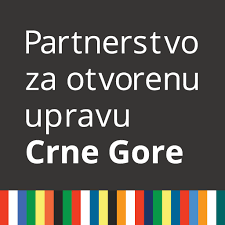 Partnerstvo za otvorenu upravuCrna GoraNacionalni akcioni plan za sprovođenje inicijative Partnerstvo za otvorenu upravu u Crnoj Gori 2023. - 2024.NACRT -Oktobar, 2022.UVODCrna Gora je članica inicijative Partnerstvo za otvorenu upravu (POU) od 13. februara 2012. godine. POU je dobrovoljna međunarodna inicijativa, pokrenuta 2011. godine, koja promoviše multilateralnu saradnju, podržava i pomaže razvoj otvorenosti, transparentnosti i odgovornosti uprave kroz otvorenu saradnju predstavnika državne uprave sa civilnim društvom i drugim akterima u cilju promocije i povećanja transparentnosti, borbe protiv korupcije i aktivnog uključivanja i osnaživanja učešća građana i civilnog sektora u kreiranje javnih politika.Otvorenost javne uprave i jačanje povjerenja građana u državni sisitem kao efikasan servis građana okosnica su reformskih mjera i aktivnosti, koje se prožimaju koz veliki broj javnih politika, i u strateškim i zakonskim okvirima.Crna Gora je posvećena EU reformskoj agendi, koja je od suštinskog značaja za napredak Crne Gore na putu ka EU. Osnovni principi transparentnosti, javne odgovornosti i učešća javnosti koje promoviše POU jasno su ugrađeni u program rada Vlade. Inicijativa POU daje prostor za dodatni zamah reformama i modernizaciju javne uprave i na državnom i na lokalnom nivou, u skladu sa potrebama građana, privrede, akademskog i NVO sektora, koji traže kredibilni, nezavisni i djelotvorni institucionalni odgovor.POU inicijativa značajno može doprinijeti svrsishodnijem i inkluzivnijem procesu kreiranja javnih politika, a ta potreba prati i nalaze iz zadnjih godišnjih izvještaja Evropske komisije o Crnoj Gori koji se odnose na saradnju javne uprave i nevladinih organizacija, kao najaktivnijih aktera među organizacijama civilnog društva. Kroz ovaj Akcioni plan se planira odgovoriti na niz socijalnih, političkih i ekonomskih izazova koji imaju važan uticaj na kvalitet sprovođenja reformi u procesu pristupanja Crne Gore EU. Ti se izazovi odnose, između ostalog, na još uvijek nedovoljno učešće javnosti u postupcima kreiranja javnih politika, nisko povjerenje građana u rad institucija, neujednačenu praksu proaktivne objave otvorenih podataka javnog sektora odnoso pridržavanja standarda slobodnog pristupa informacijama te integriteta i javne odgovornosti kako na nacionalnom tako i na lokalnom nivou. Reforme koje se predlažu ovim akcionim planom idu u smjeru jačanja sposobnosti javne uprave za razvoj partnerstva s civilnim društvom i ostalim akterima u odgovoru na te izazove te su komplementarne mjerama i obavezama koje se ističu u nizu strateških dokumenata, posebno Strategiji reforme javne uprave 2022-2026, Strategiji saradnje organa državne uprave i nevladinih organizacija 2022-2026, kao i Strategiji digitalne transformacije 2022-2026. Očekuje se da će sprovođenjem reformi u pet tematskih prioritetnih područja obuhvaćenih ovim akcionim planom dati dodatnih zamah dinamici izvršavanja obaveza Crne Gore u procesu pristupanja EU, potvrditi posvećenost vlade principima i vrijednostima rastuće međunarodne zajednice Partnerstva za otvorenu upravu, ali i ojačati institicionalno i društvenu otpornost na globalne krizne situacije i izazove. Dosadašnji učinci sprovođenja inicijative Partnerstvo za otvorenu upravu u Crnoj GoriNacionalni akcioni plan za sprovođenje inicijative POU u Crnoj Gori 2018-2020. sadržao je obaveze blisko povezane sa reformom javne administracije i procesom pridruživanja zemlje EU. Aktivnosti su uključivale veće korišćenje onlajn alatki za učešće javnosti, unapređivanje pristupa informacijama organa državne uprave i otvorenim podacima, unapređivanje transparentnosti budžeta i sprovođenje studije o zaštiti zviždača, kao i uvođenje onlajn nacionalnog identifikacionog dokumenta, plaćanje naknada putem interneta i elektronsko preuzimanje rješenja o plaćanju poreza.Završni izvještaj o realizaciji Nacionalnog akcionog plana za sprovođenje inicijative POU u Crnoj Gori 2018- 2020. usvojila je Vlada u decembru 2021. godine. Prelazni izvještaj Mehanizma nezavisnog izvještavanja (IRM): o rezultatima Crne Gore za period 2018‒2021. Godine objavljen je u junu 2022. te ukazuje na ograničenu realizaciju preuzetih obaveza. Do kraja planiranog perioda sprovođenja, pet obaveza je imalo ograničenu realizaciju, a jedna nije započeta. Iako je Akcioni plan obuhvatao potencijalno uticajne aktivnosti u vezi sa onlajn učešćem javnosti (Obaveza 2), pristupom informacijama (Obaveza 3) i transparentnošću budžeta (Obaveza 6), njihova ograničena realizacija ih je spriječila da postignu primjetne rezultate ili promjene u praksi otvorene uprave.Učešće javnostiObaveza 2 imala je za cilj proširenje korišćenja alata za e-participaciju i E-peticije. E-participacija se u velikoj mjeri koristi za objavljivanje novih poziva na konsultovanje i javne rasprave o nacrtima zakona i strategija. Međutim, ukupna primjena ovih alata od strane građana i civilnog društva i dalje je niska, a među javnim institucijama je još uvijek vidljiva neujednačena i nedosljedna primjena oba alata. Takođe, lokalna samouprava još uvijek nije počela da koristi portal E-peticije, što je bila jedna od potencijalno ambicioznijih aktivnosti u sklopu ove obaveze. S obzirom na preporuke iz IRM izvještaja, kao i preporuke iz godišnjih izvještaja Europske komisije te SIGMA monitoring izvještaja, u sljedećem akcionom planu se planira promovisati daljnju institucionalizaciju i korišćenje novih mehanizama konsultovanja i učešća građana. Potrebno je raditi na poboljšanju funkcionalnosti portala e-participacija, unaprjeđenju monitoringa kvaliteta sprovođenja javnih rasprava, boljem informisanju i edukaciji javnosti o mogućnostima učešća u kreiranju javnih politika, podsticanju učešća studenata i akademske zajednice u saradničke procese kreiranja javnih politika, ali i unaprijeđenju korištenja ekspertize i istraživanja NVO u razvoju novih politika. Pristup informacijamaObaveza 3 je bila objavljivanje setova podataka na portalu otvorenih podataka Crne Gore, ali se ti podaci još uvijek nedovoljno aktivno koriste od strane građana, civilnog društva ili preduzeća. Izmjene i dopune Zakona o slobodnom pristupu informacijama (takođe u okviru Obaveze 3) usvojene su na sjednici Vlade krajem decembra 2021. godine, nekoliko mjeseci nakon isteka važenja Akcionog plana. Njima je bilo planirano proširenje primjene javnog interesa i testova štetnosti na neke izuzetke, unapređenje upravljanja postupanjem sa zahtjevima unutar institucija i jačanje uloge Agencije za zaštitu podataka o ličnosti i slobodan pristup informacijama kao nezavisnog nadzornog organa. Nova Vlada je u maju 2022. donijela odluku da se predloženi zakon povuče iz skupštinske procedure kako bi se dodatno unaprijedio. U skladu sa IRM preporukama, u novom Akcionom planu će se raditi na poboljšanju efektivne primjene Zakona o slobodnom pristupu informacijama, ali i na jačanju proaktivne transparentnosti i povećanju dostupnosti vrijednih setova podataka na portalu otvorenih podataka.Povećanje javnog integritetaObaveza 6 podrazumijevala je u prethodnom Akcionom planu izradu vizuelnih prikaza državnog i lokalnog budžeta, objavljivanje brošura za građane i sprovođenje komparativne analize/studije o zaštiti zviždača. Na kraju Akcionog plana, ove aktivnosti su samo djelimično realizovane. Prema preporuci IRM-a, u sljedećem Akcionom planu će se dodatno raditi na jačanju transparentnosti javne, budžetske potrošnje, ali i promovisati kontrola i participacija javnosti u monitoringu izvršenja budžeta. Takođe, namjera je dati dodatni podsticaj mjerama jačanja integriteta i javne odgovornosti u borbi protiv korupcije te promovisati vrijednosti otvorene uprave na nacionalnom i lokalnom nivou.U izvještaju IRM-a je utvrđeno je da tri od šest obaveza iz prethodnog Akcionog plana nijesu direktno relevantne ni za jednu od osnovnih vrijednosti Partnerstva za otvorenu upravu - transparentnost, građansko učešće ili javnu odgovornost. Ove obaveze su uključivale različite reforme e-uprave i unapređenje internih procedura za organe: izrada nacionalnog identifikacionog dokumenta (Obaveza 1), razvoj sistema za praćenje naplate administrativnih i sudskih taksi od strane uprave (Obaveza 4) i obezbjeđivanje građanima mogućnosti da elektronski preuzimu rješenja o plaćanju poreza na nepokretnosti (Obaveza 5). Iako bi ove obaveze mogle biti važne za nacionalne i lokalne budžete, IRM ističe da one nijesu uključivale javno objavljivanje novih informacija ili više informacija, proširenje mogućnosti za učešće javnosti u donošenju odluka ili pružanje mehanizama kojima javnost poziva upravu na odgovornost. Osnovna misija javne uprave je da sa partnerima, u prvom redu sa OCD, radi na uvođenju novih praksi, procesa i metoda dizajniranja, isporuke i upravljanja uslugama koji zadovoljavaju potrebe građana. Principi na kojima se zasniva rad javne uprave su uključenost, jednakost i pristupačnost, što znači da građani i zainteresovane grupe aktivno učestvuju u kreiranju javnih politika ukazujući šta i na koji način treba iste mijenjati. Oblast pružanja upravnih usluga, kroz dalje unaprjeđenje vođenja upravnog postupka i blagovremenog pružanja usluga, funkcionisanja elektronske uprave i elektronskih servisa, između ostalog su oblasti na kojima se temeljila reforma javne uprave u prethodnom periodu, što je kompatibilno vrijednostima koje se promovišu kroz POU inicijativu i NAP -  otvorenost javne uprave, dostupnost informacija i usluga za građane, korišćenje moći tehnologija.U novom Akcionom planu se vodilo računa o preporukama IRM-a te se nastojalo da su obaveze formulisane na način koji uključuje jasne elemente transparentnosti, učešća ili javne odgovornosti.
Proces izrade Nacionalnog akcionog planaProces ko-kreiranja nacionalnih akcionih planova je faza učešća u globalnoj inicjativi koja najviše odražava stepen političke volje, opredjeljenja zemlje da da svoj puni doprinos u primjeni standarda otvorene uprave i saradnje sa drugim sektorima i građanima.Aktivno članstvo podrazumijeva ko-kreiranje i primjenu i praćenje nacionalnog akcionog plana koji je proizvod vrlo inkluzivnih, širokih konsultacija kako bi se definisale obaveze i aktivnosti prema potrebama građana i različitih ciljnih grupa.Proces konsultacija u izradi NAP-a sprovodi se u skladu sa standardima koje je propisao Sekretarijat POU-a u odnosu na:dijeljenje relevantnih informacija sa zainteresovanim subjektima,kreiranje prostora za dijalog i saradnju iosiguranjem zajedničkog vlasništva nad dokumentom kroz zajedničko odlučivanje o preuzimanju prethodno usaglašenih obaveza.Ko-kreiranje ove javne politike predstavlja priliku da se afirmišu nove ideje te predlozi  oblasti i aktivnosti kojima će biti ostvaren doprinos prioritetima i težnjama građana u odnosu sa donosiocima odluka, korišćenju moći novih tehnologija kako bi javna uprava bila efikasnija i odgovornija, te koje će doprinijeti održivoj i inkluzivnijoj zajednici, kao i boljoj saradnji između Vlade i organizacija civilnog društva i poslovnog sektora.Prijedlozi, primjedbe i sugestije zainteresovanih subjekata se razmatraju sa fokusom na identifikovanje obaveza i procjeni njihove praktično-političke sprovodivosti u skladu sa ispitanim potrebama ciljnih grupa.Preduzeti koraciU cilju dobijanja početnih predloga i sugestija za izradu novog NAP-a, u oktobru  2021. godine sprovedene su preliminarne konsultacije, u skladu sa Javnim pozivom. O sprovedenim konsultacijama objavljen je Izvještaj, a pristigli komentari i predlozi proslijeđeni su institucijama koje su nadležne za njihovo rješavanje u cilju zauzimanja stava povodom dobijenih predloga.Organizovana je online diskusija sa NVO predstavnicima o učincima javne uprave u prethodnom periodu realizacije POU inicijative u dijelu transparentnosti realizacije ciklusa javnih politika.Održan je i niz sastanaka sa zainteresovanim stranama (sedam) u skladu sa otvorenim pozivom, dok je za građane objavljen upitnik kako bi imali priliku da iskažu svoje stavove i predloge (62 odgovora).Ministarstvo javne uprave je nastavilo organizaciju konsultativnih sastanaka sa zainteresovanim stranama (četiri), a dobijeni predlozi i komentari su razmatrani na in house konsultativnim sastancima (deset) sa predstavnicima institucija i organizacija koji su nadležni za rješavanje pojedinih predloga.Svi dobijeni predlozi, sugestije kao i povratne informacije objavljene su na sajtu www.otvorenauprava.me Pregled aktivnosti zajedničkog kreiranja Nacionalnog akcionog plana 2023-2024.Tabela u nastavku sadrži pregled glavnih aktivnosti u procesu zajedničkog kreiranja NAP-a, uključujući razloge preduzimanja pojedinih aktivnosti, učesnike, vrste, način, mjesto i vrijeme sprovođenja aktivnosti, kao i rezultata pojedinih aktivnosti. Sadržaj akcionog plana i obaveze koje se njime preuzimajuNa osnovu analize rezultata sprovedenih konsultacija sa zainteresovanom javnošću te uvažavajući preporuke iz Prelaznog izvještaja Mehanizma nezavisnog izvještavanja (IRM) o rezultatima primjene Nacionalnog akcionog plana za sprovođenje inicijative Partnerstvo za otvorenu upravu 2018-2020, Ministarstvo javne uprave pripremilo je predlog tematskih prioriteta i obaveza/mjera za novi Nacionalni akcioni plan (NAP). Kod izrade predloga prioriteta i mjera za novi NAP, vodilo se računa o Smjernicama inicijative Partnerstvo za otvorenu upravu (OGP-Open Government Partnership) za izradu NAP , a primarno u odnosu na povezanost predloženih prioriteta i mjera s principima transparentnosti, javne odgovornosti i učešća javnosti, kao i usklađenost sa karakteristikama SMART ciljeva (specifični, mjerljivi, akciono orijentisani, realistični, vremenski ograničeni). U slučajevima kada su predložene mjere koje se odnose na unaprjeđenje e-usluga, e-uprave te inovativnog korištenja digitalnih tehnologija, njihova potencijalna vrijednost za novi akcioni plan se evaluirala s obzirom na to da li su formulisane na način koji uključuje jasne elemente transparentnosti, učešća ili javne odgovornosti.Dodatno, prema Smjernicama OGP-a, nastojalo se da predloženi prioriteti i mjere predstavljaju nove značajne obaveze čije se izvršavanje može provjeriti, da su jasno povezane s fundamentalnim vrijednostima OGP-a, da su relevantne te da imaju „transformativni“ potencijalni uticaj. Takođe, radi efektivne buduće operacionalizacije predloženih prioriteta i mjera, bilo je potrebno provjeriti može li se za nove obaveze utvrditi sledeće:-jasan i prepoznatljiv problem ekonomske, socijalne, političke ili ekološke prirode te uzroci problema, -polazno stanje u odnosu na rješavanje problema u navedenom sektoru javne politike u vrijeme očekivanog početka sprovođenje NAP-a-očekivana promjena nakon sprovođenja predložene mjere/obaveze, posebno u odnosu na moguće promjene u ponašanju/postupanju državnih organa.Osim toga, potrebno je bilo uzeti u obzir neke od važnih preporuka koje je IRM predložio za novi NAP. To se posebno odnosi na promovisanje daljnje institucionalizacije i korišćenja novih mehanizama konsultovanja i učešća građana; jačanje tranparentnosti javne, budžetske potrošnje te kontrole i participacije javnosti u monitoringu izvršenja budžeta; poboljšanje efektivne primjene Zakona o slobodnom pristupu informacijama. Na kraju, važno je obezbijediti horizontalnu koherentnost novog NAP-a sa ostalim tematski povezanim strateškim dokumentima koji mapiraju komplementarne obaveze u oblastima reforme javne uprave, digitalne transformacije, kao i saradnje organa državne uprave i nevladinih organizacija. S obzirom na sve gore navedeno, usaglašeno je da novi Nacionalni akcioni plan bude usmjeren na sljedeće tematske prioritete:Učešće građanaOtvoreni podaci i slobodan pristup informacijamaFiskalna transparentnostJačanje integriteta i javne odgovornosti u borbi protiv korupcijeOtvorenost lokalnih samoupravaU okviru navedenih 5 tematskih prioriteta planira se 19 mjera/obaveza i 55 aktivnosti čiji se pregled navodi u nastavku.UČEŠĆE GRAĐANAOTVORENI PODACI I SLOBODAN PRISTUP INFORMACIJAMAFISKALNA TRANSPARENTNOST JAČANJE INTEGRITETA I JAVNE ODGOVORNOSTI U BORBI PROTIV KORUPCIJEOTVORENOST LOKALNIH SAMOUPRAVAZašto?Ko?Šta?Kako?Gdje?Kada?RezultatiPrimjena Uredbe o izboru predstavnika nevladinih organizacija u radna tijela organa drzavne uprave i sprovodjenju javne rasprave u pripremi zakona i strategijeMJUDDMObjava Javnog poziva za preliminarne konslutacije o izradi novog NAPOnlinePodportal MJUDDMServis e-participacijaDruštvene mrežeMail listeod 26. oktobra 2021. do 20. novembra 2021.Objavljen Izvještaj o sprovedenim konsultacijamaZaprimljeno pet predloga i isti su proslijeđeni institucijama nadležnim za politike na koje se predlozi odnose, kako bi zauzele stav o (ne)prihvatljiovsti dobijenih NVO predloga. Diskusija o efektima realizacije prethodnog NAP-a u dijelu obaveza koje se odnose na otvorenost javne upraveMJUDDMNGOsOdržana je online diskusija sa NVO predstavnicima Online Ciljani i otvoreni pozivi upućeni NVO sektoruE mailDruštvene mrežePodportal MJUDDM22. novembar 2021.Razmijenjena iskustva u pristupu informacija u posjedu organa javne upraveInkluzija građana u postupak ko-kreiranja NAP-aMJUDDMObjavljen upitnikhttps://forms.office.com/r/PsEG2gWvbkOnlineDruštvene mrežeMail lista NVOdecembar 2021.- mart 2022.62 odgovora građanaDobijanje predloga Operativnog timaMJUDDMOdržani intervjuiOnlineCiljani poziviE mailZoom platfromaDecembar 20213 intervjua(NVO ISRCG, ALFA centar, Centar kreativih vještina)Dobijanje NVO predogaMJUDDMOdržani intervjuiOnlineCiljani poziviOtvoreni poziviDruštvene mrežeMail lista NVOPodportal MJUDDME mailDecembar 2021.2 intervjua(NVO CRNVO i ALD Niksic)Dobijanje predloga organa državne upraveMJUDDMOdržani intervjuiOnline,Pozivi poslati na adrese svih kabinetaDruštvene mrežeMail lista NVOPodportal MJUDDMDecembar 2021.2 intervjua(GSV i ASK)1 odgovor(MVP- nema predloga za novi NAP)Dobijanje predloga zainteresovanih stranaMJUDDMOtvoreni pozivObjavljen pozivDruštvene mrežeMail lista NVOPodportal MJUDDMDecembar 2021.Nije bilo odgovoraDobijanje predloga zainteresovanih stranaMJUDDMCiljani pozivOnlineOnlineApril/maj 2022.Održana četiri intervjuaOrganizacija in house konsultativnih sastanaka s nadležnim institucijama radi rasprave o prijedlozima NVO, građana, zainteresovane javnosti za uključivanje mjera u novi NAPMJUOrgani državne upraveIn house konusltativni sastanciCiljani pozivi učesnicima s pregledom mjera iz njihove nadležnostiProstorije organa državne upraveAugust-Oktobar 2022.Prikupljene povratne informacije od nadležnih organa državne uprave o prihvatljivosti predloženih mjera iz njihove nadležnosti za novi NAPOdržano devet sasatnakaKoncipiranje NAP-a na osnovu dobijenih predloga i povratnih informacija organa državne upraveMJU uz podršku eksternog konsultantaSedmični online sastanciOnlineOnlineSeptembar-Oktobar 2022.Izrađen nacrt NAP-a1. Poboljšanje funkcionalnosti portala e-participacija1. Poboljšanje funkcionalnosti portala e-participacija1. Poboljšanje funkcionalnosti portala e-participacija1. Poboljšanje funkcionalnosti portala e-participacijaDatum početka i završetka mjere: Januar 2023 – Decembar 2023Datum početka i završetka mjere: Januar 2023 – Decembar 2023Datum početka i završetka mjere: Januar 2023 – Decembar 2023Datum početka i završetka mjere: Januar 2023 – Decembar 2023Naziv odgovorne institucije Ministarstvo javne uprave Ministarstvo javne uprave Ministarstvo javne upraveOpis mjereOpis mjereOpis mjereNa koji javni problem odgovara mjera?Ova mjera odgovara na problem nedovoljnog korišćenja centralnog državnog portala za učešće građana u postupcima kreiranja javnih politika (e-participacija). U godišnjem izvještaju o primjeni Uredbe o izboru predstavnika NVO u radna tijela organa državne uprave i sprovođenju javne rasprave u pripremi zakona i strategija za 2020. godinu kojeg je Vlada usvojila u decembru 2021. godine, navodi se zaključak da portal eParticipacija nije prepoznat od strane građana kao svrsishodan alat preko kojeg se može voditi dijalog sa organima državne uprave. Servis eParticipacija aktivan je na portalu eUprave od 18. marta 2019. godine. Zamišljen je kao centralni državni portal koji omogućava transparentniji i lakši proces uključivanja građana, civilnog društva i ostalih predstavnika zainteresovane javnosti u otvorena javna savjetovanja u postupku donošenja akata javnih politika u skladu sa važećim propisom. U toku 2021. godine obezbjeđena je mobilna verzija portala eParticipacije sa ciljem da se javnost zainteresuje za veću upotrebu ovog sistema koji prije svega služi informisanju kao i transprarentnijem učešću građana u kreiranju javnih politika. Iako javne institucije redovno koriste portal za sprovođenje konsultacija i javnih rasprava, dosad nije ostvario svoju primarnu svrhu, odnosno povećanje interesa građana za učešće u postupcima kreiranja javnih politika. Na to ukazuje i podatak da je u toku 2020. dostavljen samo jedan komentar zainteresovane javnosti preko ovog portala, a u 2021. samo 4 komentara. U istom izvještaju se navodi da je neophodno izraditi analizu portala eParticipacija na osnovu koje će se utvrditi razlozi nefunkcionalnsoti ove platforme i dati preporuke za njeno unaprijeđenje i širu upotrebu. Sve to ukazuje na potrebu dodatne analize, preispitivanja te unaprjeđenja funkcionalnosti ovog portala kako bi se on razvio u optimalan alat koji će organi koristitit za komunikaciju sa građanima.Ova mjera odgovara na problem nedovoljnog korišćenja centralnog državnog portala za učešće građana u postupcima kreiranja javnih politika (e-participacija). U godišnjem izvještaju o primjeni Uredbe o izboru predstavnika NVO u radna tijela organa državne uprave i sprovođenju javne rasprave u pripremi zakona i strategija za 2020. godinu kojeg je Vlada usvojila u decembru 2021. godine, navodi se zaključak da portal eParticipacija nije prepoznat od strane građana kao svrsishodan alat preko kojeg se može voditi dijalog sa organima državne uprave. Servis eParticipacija aktivan je na portalu eUprave od 18. marta 2019. godine. Zamišljen je kao centralni državni portal koji omogućava transparentniji i lakši proces uključivanja građana, civilnog društva i ostalih predstavnika zainteresovane javnosti u otvorena javna savjetovanja u postupku donošenja akata javnih politika u skladu sa važećim propisom. U toku 2021. godine obezbjeđena je mobilna verzija portala eParticipacije sa ciljem da se javnost zainteresuje za veću upotrebu ovog sistema koji prije svega služi informisanju kao i transprarentnijem učešću građana u kreiranju javnih politika. Iako javne institucije redovno koriste portal za sprovođenje konsultacija i javnih rasprava, dosad nije ostvario svoju primarnu svrhu, odnosno povećanje interesa građana za učešće u postupcima kreiranja javnih politika. Na to ukazuje i podatak da je u toku 2020. dostavljen samo jedan komentar zainteresovane javnosti preko ovog portala, a u 2021. samo 4 komentara. U istom izvještaju se navodi da je neophodno izraditi analizu portala eParticipacija na osnovu koje će se utvrditi razlozi nefunkcionalnsoti ove platforme i dati preporuke za njeno unaprijeđenje i širu upotrebu. Sve to ukazuje na potrebu dodatne analize, preispitivanja te unaprjeđenja funkcionalnosti ovog portala kako bi se on razvio u optimalan alat koji će organi koristitit za komunikaciju sa građanima.Ova mjera odgovara na problem nedovoljnog korišćenja centralnog državnog portala za učešće građana u postupcima kreiranja javnih politika (e-participacija). U godišnjem izvještaju o primjeni Uredbe o izboru predstavnika NVO u radna tijela organa državne uprave i sprovođenju javne rasprave u pripremi zakona i strategija za 2020. godinu kojeg je Vlada usvojila u decembru 2021. godine, navodi se zaključak da portal eParticipacija nije prepoznat od strane građana kao svrsishodan alat preko kojeg se može voditi dijalog sa organima državne uprave. Servis eParticipacija aktivan je na portalu eUprave od 18. marta 2019. godine. Zamišljen je kao centralni državni portal koji omogućava transparentniji i lakši proces uključivanja građana, civilnog društva i ostalih predstavnika zainteresovane javnosti u otvorena javna savjetovanja u postupku donošenja akata javnih politika u skladu sa važećim propisom. U toku 2021. godine obezbjeđena je mobilna verzija portala eParticipacije sa ciljem da se javnost zainteresuje za veću upotrebu ovog sistema koji prije svega služi informisanju kao i transprarentnijem učešću građana u kreiranju javnih politika. Iako javne institucije redovno koriste portal za sprovođenje konsultacija i javnih rasprava, dosad nije ostvario svoju primarnu svrhu, odnosno povećanje interesa građana za učešće u postupcima kreiranja javnih politika. Na to ukazuje i podatak da je u toku 2020. dostavljen samo jedan komentar zainteresovane javnosti preko ovog portala, a u 2021. samo 4 komentara. U istom izvještaju se navodi da je neophodno izraditi analizu portala eParticipacija na osnovu koje će se utvrditi razlozi nefunkcionalnsoti ove platforme i dati preporuke za njeno unaprijeđenje i širu upotrebu. Sve to ukazuje na potrebu dodatne analize, preispitivanja te unaprjeđenja funkcionalnosti ovog portala kako bi se on razvio u optimalan alat koji će organi koristitit za komunikaciju sa građanima.Šta ova mjera podrazumijeva?Mjera uključuje analizu i prilagođavanje sadržaja te razvoj naprednijih funkcionalnosti portala eParticipacija kako bi se omogućilo lakše i efektivno korišćenje ovog digitalnog alata za jačanje učešća građana.Mjera uključuje analizu i prilagođavanje sadržaja te razvoj naprednijih funkcionalnosti portala eParticipacija kako bi se omogućilo lakše i efektivno korišćenje ovog digitalnog alata za jačanje učešća građana.Mjera uključuje analizu i prilagođavanje sadržaja te razvoj naprednijih funkcionalnosti portala eParticipacija kako bi se omogućilo lakše i efektivno korišćenje ovog digitalnog alata za jačanje učešća građana.Na koji način mjera doprinosi rješenju identifikovanog javnog problema?Unaprjeđenjem funkcionalnosti portala e-participacija očekuje se da će se olakšati praćenje javnih rasprava i konsultacija, ali i poboljšati kvalitet komunikacije rezultata javnih rasprava odnosno responzivnosti institucija na komentare predstavnika zainteresovane javnosti. To bi konačno moglo dati dodatni podsticaj većem korišćenju portala i snažnijem učešću građana u kreiranju javnih politika. Unaprjeđenjem funkcionalnosti portala e-participacija očekuje se da će se olakšati praćenje javnih rasprava i konsultacija, ali i poboljšati kvalitet komunikacije rezultata javnih rasprava odnosno responzivnosti institucija na komentare predstavnika zainteresovane javnosti. To bi konačno moglo dati dodatni podsticaj većem korišćenju portala i snažnijem učešću građana u kreiranju javnih politika. Unaprjeđenjem funkcionalnosti portala e-participacija očekuje se da će se olakšati praćenje javnih rasprava i konsultacija, ali i poboljšati kvalitet komunikacije rezultata javnih rasprava odnosno responzivnosti institucija na komentare predstavnika zainteresovane javnosti. To bi konačno moglo dati dodatni podsticaj većem korišćenju portala i snažnijem učešću građana u kreiranju javnih politika. Zašto je ova mjera relevantna u odnosu na vrijednosti promovisane kroz POU inicijativu?Dodatnim poboljšanjem funkcionalnosti portala e-participacije omogućit će se javnosti još bolji pristup informacijama o otvorenim i sprovedenim javnim raspravama te će se olakšati učešće i potencijalni uticaj građana, civilnog društva i ostalih aktera na donošenje javnih politika. Također, kroz veću dostupnost informacija o rezultatima javnih rasprava, prihvaćenim i neprihvaćenim komentarima, kao i statistikama sprovođenja javnih rasprava po ministarstvima/javnim institucijama, dodatno će se ojačati odgovornost i responzivnost institucija u procesima odlučivanja o pitanjima od javnog interesa.Dodatnim poboljšanjem funkcionalnosti portala e-participacije omogućit će se javnosti još bolji pristup informacijama o otvorenim i sprovedenim javnim raspravama te će se olakšati učešće i potencijalni uticaj građana, civilnog društva i ostalih aktera na donošenje javnih politika. Također, kroz veću dostupnost informacija o rezultatima javnih rasprava, prihvaćenim i neprihvaćenim komentarima, kao i statistikama sprovođenja javnih rasprava po ministarstvima/javnim institucijama, dodatno će se ojačati odgovornost i responzivnost institucija u procesima odlučivanja o pitanjima od javnog interesa.Dodatnim poboljšanjem funkcionalnosti portala e-participacije omogućit će se javnosti još bolji pristup informacijama o otvorenim i sprovedenim javnim raspravama te će se olakšati učešće i potencijalni uticaj građana, civilnog društva i ostalih aktera na donošenje javnih politika. Također, kroz veću dostupnost informacija o rezultatima javnih rasprava, prihvaćenim i neprihvaćenim komentarima, kao i statistikama sprovođenja javnih rasprava po ministarstvima/javnim institucijama, dodatno će se ojačati odgovornost i responzivnost institucija u procesima odlučivanja o pitanjima od javnog interesa.Dodatne informacijeOva je mjera komplementarna s ciljevima i aktivnostima Strategije reforme javne uprave 2022.-2026., posebno s aktivnošću 5.1.19. koja je usmjerena na efikasnu upotrebu e-platformi za učešće javnosti u kreiranju javnih politika. Dodatna vrijednost ove mjere je u aktivnosti analize funkcionalnosti e-participacije u odnosu na komparativna međunarodna iskustva i dobre prakse korišćenja portala za e-savjetovanja, za razliku od aktivnosti 5.1.19. koja planira staviti fokus na analizu razloga nekorišćenja portala od strane građana, civilnog društva te šire stručne i zainteresirane javnosti. Takođe, mjera je komplementarna i sa operativnim ciljem 1. Strategije saradnje organa državne uprave i nevladinih organizacija 2022.-2026. (Unapređenje postojećeg normativnog i strateškog okvira za dugoročno partnerstvo sa nevladinim organizacijama) i povezane mjere 1.3. gdje se kao jedan od indikatora ističe povećanje prosječnog broj pravnih i fizičkih lica koji su komentare dostavili putem portala eParticipacije po konsultovanom nacrtu propisa. Dodatno, mjera je kompatibilna sa ciljevima održivog razvoja (Reference za Cilj 16: ‘Mir, pravda i snažne institucije’ - 16.6 - Razviti efikasne, odgovorne i transparentne institucije na svim nivoima; 16.7 - Obezbijediti odgovarajuće, inkluzivno, participativno i reprezentativno donošenje odluka na svim nivoima).Ova je mjera komplementarna s ciljevima i aktivnostima Strategije reforme javne uprave 2022.-2026., posebno s aktivnošću 5.1.19. koja je usmjerena na efikasnu upotrebu e-platformi za učešće javnosti u kreiranju javnih politika. Dodatna vrijednost ove mjere je u aktivnosti analize funkcionalnosti e-participacije u odnosu na komparativna međunarodna iskustva i dobre prakse korišćenja portala za e-savjetovanja, za razliku od aktivnosti 5.1.19. koja planira staviti fokus na analizu razloga nekorišćenja portala od strane građana, civilnog društva te šire stručne i zainteresirane javnosti. Takođe, mjera je komplementarna i sa operativnim ciljem 1. Strategije saradnje organa državne uprave i nevladinih organizacija 2022.-2026. (Unapređenje postojećeg normativnog i strateškog okvira za dugoročno partnerstvo sa nevladinim organizacijama) i povezane mjere 1.3. gdje se kao jedan od indikatora ističe povećanje prosječnog broj pravnih i fizičkih lica koji su komentare dostavili putem portala eParticipacije po konsultovanom nacrtu propisa. Dodatno, mjera je kompatibilna sa ciljevima održivog razvoja (Reference za Cilj 16: ‘Mir, pravda i snažne institucije’ - 16.6 - Razviti efikasne, odgovorne i transparentne institucije na svim nivoima; 16.7 - Obezbijediti odgovarajuće, inkluzivno, participativno i reprezentativno donošenje odluka na svim nivoima).Ova je mjera komplementarna s ciljevima i aktivnostima Strategije reforme javne uprave 2022.-2026., posebno s aktivnošću 5.1.19. koja je usmjerena na efikasnu upotrebu e-platformi za učešće javnosti u kreiranju javnih politika. Dodatna vrijednost ove mjere je u aktivnosti analize funkcionalnosti e-participacije u odnosu na komparativna međunarodna iskustva i dobre prakse korišćenja portala za e-savjetovanja, za razliku od aktivnosti 5.1.19. koja planira staviti fokus na analizu razloga nekorišćenja portala od strane građana, civilnog društva te šire stručne i zainteresirane javnosti. Takođe, mjera je komplementarna i sa operativnim ciljem 1. Strategije saradnje organa državne uprave i nevladinih organizacija 2022.-2026. (Unapređenje postojećeg normativnog i strateškog okvira za dugoročno partnerstvo sa nevladinim organizacijama) i povezane mjere 1.3. gdje se kao jedan od indikatora ističe povećanje prosječnog broj pravnih i fizičkih lica koji su komentare dostavili putem portala eParticipacije po konsultovanom nacrtu propisa. Dodatno, mjera je kompatibilna sa ciljevima održivog razvoja (Reference za Cilj 16: ‘Mir, pravda i snažne institucije’ - 16.6 - Razviti efikasne, odgovorne i transparentne institucije na svim nivoima; 16.7 - Obezbijediti odgovarajuće, inkluzivno, participativno i reprezentativno donošenje odluka na svim nivoima).Budžet20.000 EUR20.000 EUR20.000 EURDatum početka realizacijeDatum završetka realizacijeAktivnostiAktivnostiDatum početka realizacijeDatum završetka realizacijeIzraditi analizu portala eParticipacija u odnosu na komparativna najuspješnija međunarodna iskustva korišćenja e-portala na osnovu koje će se utvrditi razlozi nefunkcionalnsoti ove platforme i dati preporuke za njeno unaprijeđenje i širu upotrebu.Nosilac: MJU, Direktorat za IT u saradnji sa Direkcijom za efikasno praćenje reforme javne upraveIndikatori realizacije aktivnosti: izrađena analiza portala e-participacija s komparativnim pregledom  portala s najboljim praksama e-savjetovanja prema izvješćima OECD-a i UN-aIzrađene preporuke za unaprjeđenje funkcionalnosti e-participacijePotrebna finansijka sredstva: 5000 EURIzraditi analizu portala eParticipacija u odnosu na komparativna najuspješnija međunarodna iskustva korišćenja e-portala na osnovu koje će se utvrditi razlozi nefunkcionalnsoti ove platforme i dati preporuke za njeno unaprijeđenje i širu upotrebu.Nosilac: MJU, Direktorat za IT u saradnji sa Direkcijom za efikasno praćenje reforme javne upraveIndikatori realizacije aktivnosti: izrađena analiza portala e-participacija s komparativnim pregledom  portala s najboljim praksama e-savjetovanja prema izvješćima OECD-a i UN-aIzrađene preporuke za unaprjeđenje funkcionalnosti e-participacijePotrebna finansijka sredstva: 5000 EURJanuar 2023Jun 2023Prilagođavanje strukture i sadržaja e-participacije da se može lakše pratiti javne rasprave i konsultacije po oblastima te komentare po korisnicimaNosilac: MJU, Direktorat za IT u saradnji sa Direkcijom za efikasno praćenje reforme javne upraveIndikator realizacije aktivnosti:  -prilagođena struktura i sadržaj e-participacije s lakšim pregledom i pretraživanjem otvorenih/zatvorenih rasprava i konsultacija po oblastima- prilagođena struktura i sadržaj e-participacije s lakšim podnošenjem komentara i praćenjem primljenih komentara po korisnicimaPotrebna finansijka sredstva: 10.000 EURPrilagođavanje strukture i sadržaja e-participacije da se može lakše pratiti javne rasprave i konsultacije po oblastima te komentare po korisnicimaNosilac: MJU, Direktorat za IT u saradnji sa Direkcijom za efikasno praćenje reforme javne upraveIndikator realizacije aktivnosti:  -prilagođena struktura i sadržaj e-participacije s lakšim pregledom i pretraživanjem otvorenih/zatvorenih rasprava i konsultacija po oblastima- prilagođena struktura i sadržaj e-participacije s lakšim podnošenjem komentara i praćenjem primljenih komentara po korisnicimaPotrebna finansijka sredstva: 10.000 EURJul 2023Decembar 2023Razviti naprednije funkcionalnosti statistike o sprovedenim raspravama/konsultacijama u e-participaciji Nosilac: MJU, Direktorat IT u saradnji sa Direkcijom za efikasno praćenje reforme javne upraveIndikator realizacije aktivnosti: -razvijene naprednije statistike o sprovedenim rasprava/konsultacijama u e-participaciji, u skladu s metodologijom godišnjeg izvještaja o primjeni Uredbe o izboru predstavnika NVO u radna tijela organa državne uprave i sprovođenju javne rasprave u pripremi zakona i strategijaPotrebna finansijka sredstva: 5000 EURRazviti naprednije funkcionalnosti statistike o sprovedenim raspravama/konsultacijama u e-participaciji Nosilac: MJU, Direktorat IT u saradnji sa Direkcijom za efikasno praćenje reforme javne upraveIndikator realizacije aktivnosti: -razvijene naprednije statistike o sprovedenim rasprava/konsultacijama u e-participaciji, u skladu s metodologijom godišnjeg izvještaja o primjeni Uredbe o izboru predstavnika NVO u radna tijela organa državne uprave i sprovođenju javne rasprave u pripremi zakona i strategijaPotrebna finansijka sredstva: 5000 EURJul 2023Decembar 2023Kontakt podaciKontakt podaciKontakt podaciKontakt podaciKontakt osoba i institucije odgovorne za realizaciju mjere  Milica Vučinić  Nina Blažić  Ana Gojković  Ministarstvo javne uprave  Milica Vučinić  Nina Blažić  Ana Gojković  Ministarstvo javne uprave  Milica Vučinić  Nina Blažić  Ana Gojković  Ministarstvo javne upravePozicija i naziv  jediniceDirektorat za infrastrukturu, informacionu bezbjednost, digitalizaciju i e-serviseDirektorat za normativno uređenje sistema javne uprave i harmonizaciju propisaDirektorat za inovacije, otvorenost javne uprave i saradnju sa NVODirektorat za infrastrukturu, informacionu bezbjednost, digitalizaciju i e-serviseDirektorat za normativno uređenje sistema javne uprave i harmonizaciju propisaDirektorat za inovacije, otvorenost javne uprave i saradnju sa NVODirektorat za infrastrukturu, informacionu bezbjednost, digitalizaciju i e-serviseDirektorat za normativno uređenje sistema javne uprave i harmonizaciju propisaDirektorat za inovacije, otvorenost javne uprave i saradnju sa NVOEmail i telefonmilica.vucinic@mju.gov.menina.blazic@mju.gov.meana.gojkovic@mju.gov.me milica.vucinic@mju.gov.menina.blazic@mju.gov.meana.gojkovic@mju.gov.me milica.vucinic@mju.gov.menina.blazic@mju.gov.meana.gojkovic@mju.gov.me Drugi uključeni akteri iz sistema javne upraveDrugi uključeni akteri iz drugih sektora 2. Unaprjeđenje monitoringa kvaliteta sprovođenja javnih rasprava2. Unaprjeđenje monitoringa kvaliteta sprovođenja javnih rasprava2. Unaprjeđenje monitoringa kvaliteta sprovođenja javnih rasprava2. Unaprjeđenje monitoringa kvaliteta sprovođenja javnih raspravaDatum početka i završetka mjere: Januar 2023. – Jun 2024.Datum početka i završetka mjere: Januar 2023. – Jun 2024.Datum početka i završetka mjere: Januar 2023. – Jun 2024.Datum početka i završetka mjere: Januar 2023. – Jun 2024.Naziv odgovorne institucije Ministarstvo javne uprave Ministarstvo javne uprave Ministarstvo javne upraveOpis mjereOpis mjereOpis mjereNa koji javni problem odgovara mjera?Ova mjera odgovara na problem nepostojanja funkcionalnog sistema centralne kontrole kvaliteta javnih rasprava o nacrtima zakona i strategija. Uredbom o organizaciji i načinu rada državne uprave predviđena je nadležnost Ministarstva javne uprave za praćenje kvaliteta sprovođenja javnih rasprava u pripremi zakona i strategija, ali još uvijek nije uspostavljena procedura odnosno institucionalni mehanizam za takvu centralnu kontrolu kvaliteta. U skladu sa zaključcima Posebne radne grupe za reformu javne uprave  formirane između Evropske komisije i Crne Gore, nalazima SIGMA monitoring izvještaja 2021, kao i Izvještaja Evropske komisije o Crnoj Gori za 2022., potrebno je uspostaviti mehanizam centralizovane kontrole kvaliteta javnih rasprava i odrediti instituciju koja bi bila nadležna da verifikuje da su javne rasprave o nacrtima zakonskih akata ili strategija održane u skladu s usvojenim standardima prije podnošenja Vladi na usvajanje. Standardi javnih rasprava uspostavljeni su u Zakonu o državnoj upravi  i posebno u Uredbi o izboru predstavnika nevladinih organizacija u radna tijela organa državne uprave i sprovođenju javne rasprave u pripremi zakona i strategija.  Dok Zakon uspostavlja opštu obavezu za sprovođenje postupka javnih rasprava o nacrtima zakona i strategija, kao i izuzetke od te obaveze (član 52), pomenuta Uredba utvrđuje osnovne standarde izvještavanja o rezultatima sprovedenih javnih rasprava naglašavajući obavezu ministarstava da, u početnoj fazi razvoja politike, objave izvještaj o rezultatima preliminarnih konsultacija, kao i izvještaj o rezultatima sprovedenih javnih rasprava o nacrtima zakona i strategija. Poslovnik Vlade Crne Gore (član 35) uspostavlja generalnu obavezu za sva ministarstva/predlagače pravnih/strateških i planskih dokumenata da dostave izvještaj o javnoj raspravi koju su sproveli u skladu sa Uredbom Vlade. U slučaju da javna rasprava nije sprovedena, Vlada može vratiti akt i zadužiti ministarstvo da o njemu sprovede javnu raspravu u skladu s Uredbom. Za razliku od centralne kontrole kvalitata procjene uticaja propisa (RIA) gdje je Poslovnikom Vlade utvrđena nadležnost Ministarstva finansija da daje prethodno mišljenje o stavu predlagača zakona/strategija da nije potrebno vršiti RIA odnosno da li je RIA koju je sproveo predlagač adekvatna; još uvijek ne postoji slična obaveza centralne kvalitete javnih rasprava. To dovodi do neujednačene, nedosljedne kontrole sprovođenja standarda javnih rasprava od strane nadležni institucija i može imati negativan učinak na motivaciju javnosti da učestvuje u javnim raspravama o nacrtima zakonskih akata i strateških dokumenata.Ova mjera odgovara na problem nepostojanja funkcionalnog sistema centralne kontrole kvaliteta javnih rasprava o nacrtima zakona i strategija. Uredbom o organizaciji i načinu rada državne uprave predviđena je nadležnost Ministarstva javne uprave za praćenje kvaliteta sprovođenja javnih rasprava u pripremi zakona i strategija, ali još uvijek nije uspostavljena procedura odnosno institucionalni mehanizam za takvu centralnu kontrolu kvaliteta. U skladu sa zaključcima Posebne radne grupe za reformu javne uprave  formirane između Evropske komisije i Crne Gore, nalazima SIGMA monitoring izvještaja 2021, kao i Izvještaja Evropske komisije o Crnoj Gori za 2022., potrebno je uspostaviti mehanizam centralizovane kontrole kvaliteta javnih rasprava i odrediti instituciju koja bi bila nadležna da verifikuje da su javne rasprave o nacrtima zakonskih akata ili strategija održane u skladu s usvojenim standardima prije podnošenja Vladi na usvajanje. Standardi javnih rasprava uspostavljeni su u Zakonu o državnoj upravi  i posebno u Uredbi o izboru predstavnika nevladinih organizacija u radna tijela organa državne uprave i sprovođenju javne rasprave u pripremi zakona i strategija.  Dok Zakon uspostavlja opštu obavezu za sprovođenje postupka javnih rasprava o nacrtima zakona i strategija, kao i izuzetke od te obaveze (član 52), pomenuta Uredba utvrđuje osnovne standarde izvještavanja o rezultatima sprovedenih javnih rasprava naglašavajući obavezu ministarstava da, u početnoj fazi razvoja politike, objave izvještaj o rezultatima preliminarnih konsultacija, kao i izvještaj o rezultatima sprovedenih javnih rasprava o nacrtima zakona i strategija. Poslovnik Vlade Crne Gore (član 35) uspostavlja generalnu obavezu za sva ministarstva/predlagače pravnih/strateških i planskih dokumenata da dostave izvještaj o javnoj raspravi koju su sproveli u skladu sa Uredbom Vlade. U slučaju da javna rasprava nije sprovedena, Vlada može vratiti akt i zadužiti ministarstvo da o njemu sprovede javnu raspravu u skladu s Uredbom. Za razliku od centralne kontrole kvalitata procjene uticaja propisa (RIA) gdje je Poslovnikom Vlade utvrđena nadležnost Ministarstva finansija da daje prethodno mišljenje o stavu predlagača zakona/strategija da nije potrebno vršiti RIA odnosno da li je RIA koju je sproveo predlagač adekvatna; još uvijek ne postoji slična obaveza centralne kvalitete javnih rasprava. To dovodi do neujednačene, nedosljedne kontrole sprovođenja standarda javnih rasprava od strane nadležni institucija i može imati negativan učinak na motivaciju javnosti da učestvuje u javnim raspravama o nacrtima zakonskih akata i strateških dokumenata.Ova mjera odgovara na problem nepostojanja funkcionalnog sistema centralne kontrole kvaliteta javnih rasprava o nacrtima zakona i strategija. Uredbom o organizaciji i načinu rada državne uprave predviđena je nadležnost Ministarstva javne uprave za praćenje kvaliteta sprovođenja javnih rasprava u pripremi zakona i strategija, ali još uvijek nije uspostavljena procedura odnosno institucionalni mehanizam za takvu centralnu kontrolu kvaliteta. U skladu sa zaključcima Posebne radne grupe za reformu javne uprave  formirane između Evropske komisije i Crne Gore, nalazima SIGMA monitoring izvještaja 2021, kao i Izvještaja Evropske komisije o Crnoj Gori za 2022., potrebno je uspostaviti mehanizam centralizovane kontrole kvaliteta javnih rasprava i odrediti instituciju koja bi bila nadležna da verifikuje da su javne rasprave o nacrtima zakonskih akata ili strategija održane u skladu s usvojenim standardima prije podnošenja Vladi na usvajanje. Standardi javnih rasprava uspostavljeni su u Zakonu o državnoj upravi  i posebno u Uredbi o izboru predstavnika nevladinih organizacija u radna tijela organa državne uprave i sprovođenju javne rasprave u pripremi zakona i strategija.  Dok Zakon uspostavlja opštu obavezu za sprovođenje postupka javnih rasprava o nacrtima zakona i strategija, kao i izuzetke od te obaveze (član 52), pomenuta Uredba utvrđuje osnovne standarde izvještavanja o rezultatima sprovedenih javnih rasprava naglašavajući obavezu ministarstava da, u početnoj fazi razvoja politike, objave izvještaj o rezultatima preliminarnih konsultacija, kao i izvještaj o rezultatima sprovedenih javnih rasprava o nacrtima zakona i strategija. Poslovnik Vlade Crne Gore (član 35) uspostavlja generalnu obavezu za sva ministarstva/predlagače pravnih/strateških i planskih dokumenata da dostave izvještaj o javnoj raspravi koju su sproveli u skladu sa Uredbom Vlade. U slučaju da javna rasprava nije sprovedena, Vlada može vratiti akt i zadužiti ministarstvo da o njemu sprovede javnu raspravu u skladu s Uredbom. Za razliku od centralne kontrole kvalitata procjene uticaja propisa (RIA) gdje je Poslovnikom Vlade utvrđena nadležnost Ministarstva finansija da daje prethodno mišljenje o stavu predlagača zakona/strategija da nije potrebno vršiti RIA odnosno da li je RIA koju je sproveo predlagač adekvatna; još uvijek ne postoji slična obaveza centralne kvalitete javnih rasprava. To dovodi do neujednačene, nedosljedne kontrole sprovođenja standarda javnih rasprava od strane nadležni institucija i može imati negativan učinak na motivaciju javnosti da učestvuje u javnim raspravama o nacrtima zakonskih akata i strateških dokumenata.Šta ova mjera podrazumijeva?Mjera uključuje izmjene normativnog okvira te jačanje kapaciteta nadležnih institucija o kontroli kvaliteta javnih rasprava, ali i praćenja zadovoljstva korisnika s rezultatima sprovedenih rasprava.Mjera uključuje izmjene normativnog okvira te jačanje kapaciteta nadležnih institucija o kontroli kvaliteta javnih rasprava, ali i praćenja zadovoljstva korisnika s rezultatima sprovedenih rasprava.Mjera uključuje izmjene normativnog okvira te jačanje kapaciteta nadležnih institucija o kontroli kvaliteta javnih rasprava, ali i praćenja zadovoljstva korisnika s rezultatima sprovedenih rasprava.Na koji način mjera doprinosi rješenju identifikovanog javnog problema?Uvođenje funkcije kontrole kvaliteta sprovedenih javnih rasprava ima nekoliko ciljeva. Prvo, cilj je izmjenama Poslovnika Vlade institucionalizovati funkciju “gate-keeper-a” ili čuvara standarda javnih rasprava. Na taj način će se osigurati da zakonski i politički predlozi ministarstava koji nisu praćeni potrebnim dokazima o usklađenosti s usvojenim zahtjevima za javne rasprave ne dobiju „zeleno svijetlo“ i ne budu upućeni na sjednicu Vlade radi konačnog odobrenja. Drugo, obezbijediće se zajedničko razumijevanje i harmonizovani pristup praćenja primjene standarda javnih rasprava od strane svih resornih ministarstava. Treće, blagovremeno praćenje kvaliteta javnih rasprava, a naročito kvaliteta sadržaja izvještaja o sprovedenim javnim raspravama, može poboljšati ukupni kvalitet angažovanja zainteresovanih strana povećanjem značaja sistematskog prikupljanja i analize podataka i povratnih informacija dobijenih tokom javne rasprave, uključujući pregled prihvaćenih i odbijenih komentara. To će omogućiti efikasniju i dosljedniju procjenu uticaja javnih rasprava. Konačno, efikasan centralni nadzor nad sprovođenjem javnih rasprava doprinijeće poboljšanju odgovora institucija na dostavljene inpute što može dovesti do izgradnje povjerenja građana, organizacija civilnog društva i drugih zainteresovanih strana i pokazati stvarni uticaj i koristi procesa javnih rasprava i na kraju, poboljšati veće učešće javnosti u kreiranju politika. Uvođenje funkcije kontrole kvaliteta sprovedenih javnih rasprava ima nekoliko ciljeva. Prvo, cilj je izmjenama Poslovnika Vlade institucionalizovati funkciju “gate-keeper-a” ili čuvara standarda javnih rasprava. Na taj način će se osigurati da zakonski i politički predlozi ministarstava koji nisu praćeni potrebnim dokazima o usklađenosti s usvojenim zahtjevima za javne rasprave ne dobiju „zeleno svijetlo“ i ne budu upućeni na sjednicu Vlade radi konačnog odobrenja. Drugo, obezbijediće se zajedničko razumijevanje i harmonizovani pristup praćenja primjene standarda javnih rasprava od strane svih resornih ministarstava. Treće, blagovremeno praćenje kvaliteta javnih rasprava, a naročito kvaliteta sadržaja izvještaja o sprovedenim javnim raspravama, može poboljšati ukupni kvalitet angažovanja zainteresovanih strana povećanjem značaja sistematskog prikupljanja i analize podataka i povratnih informacija dobijenih tokom javne rasprave, uključujući pregled prihvaćenih i odbijenih komentara. To će omogućiti efikasniju i dosljedniju procjenu uticaja javnih rasprava. Konačno, efikasan centralni nadzor nad sprovođenjem javnih rasprava doprinijeće poboljšanju odgovora institucija na dostavljene inpute što može dovesti do izgradnje povjerenja građana, organizacija civilnog društva i drugih zainteresovanih strana i pokazati stvarni uticaj i koristi procesa javnih rasprava i na kraju, poboljšati veće učešće javnosti u kreiranju politika. Uvođenje funkcije kontrole kvaliteta sprovedenih javnih rasprava ima nekoliko ciljeva. Prvo, cilj je izmjenama Poslovnika Vlade institucionalizovati funkciju “gate-keeper-a” ili čuvara standarda javnih rasprava. Na taj način će se osigurati da zakonski i politički predlozi ministarstava koji nisu praćeni potrebnim dokazima o usklađenosti s usvojenim zahtjevima za javne rasprave ne dobiju „zeleno svijetlo“ i ne budu upućeni na sjednicu Vlade radi konačnog odobrenja. Drugo, obezbijediće se zajedničko razumijevanje i harmonizovani pristup praćenja primjene standarda javnih rasprava od strane svih resornih ministarstava. Treće, blagovremeno praćenje kvaliteta javnih rasprava, a naročito kvaliteta sadržaja izvještaja o sprovedenim javnim raspravama, može poboljšati ukupni kvalitet angažovanja zainteresovanih strana povećanjem značaja sistematskog prikupljanja i analize podataka i povratnih informacija dobijenih tokom javne rasprave, uključujući pregled prihvaćenih i odbijenih komentara. To će omogućiti efikasniju i dosljedniju procjenu uticaja javnih rasprava. Konačno, efikasan centralni nadzor nad sprovođenjem javnih rasprava doprinijeće poboljšanju odgovora institucija na dostavljene inpute što može dovesti do izgradnje povjerenja građana, organizacija civilnog društva i drugih zainteresovanih strana i pokazati stvarni uticaj i koristi procesa javnih rasprava i na kraju, poboljšati veće učešće javnosti u kreiranju politika. Zašto je ova mjera relevantna u odnosu na vrijednosti promovisane kroz POU inicijativu?Jačanje centralne kontrole kvaliteta sprovedenih javnih rasprava je od ključne važnosti za dosljednu primjenu standarda javnih rasprava među javnim institucijama, ali i za motivaciju građana, organizacija civilnog društva i drugih aktera za smisleno učešće u procese kreiranja javnih politika. Bolja kontrola kvalitete će poboljšati i odgovornost javnih institucija u sprovođenju utvrđenih standarda javnih rasprava.Jačanje centralne kontrole kvaliteta sprovedenih javnih rasprava je od ključne važnosti za dosljednu primjenu standarda javnih rasprava među javnim institucijama, ali i za motivaciju građana, organizacija civilnog društva i drugih aktera za smisleno učešće u procese kreiranja javnih politika. Bolja kontrola kvalitete će poboljšati i odgovornost javnih institucija u sprovođenju utvrđenih standarda javnih rasprava.Jačanje centralne kontrole kvaliteta sprovedenih javnih rasprava je od ključne važnosti za dosljednu primjenu standarda javnih rasprava među javnim institucijama, ali i za motivaciju građana, organizacija civilnog društva i drugih aktera za smisleno učešće u procese kreiranja javnih politika. Bolja kontrola kvalitete će poboljšati i odgovornost javnih institucija u sprovođenju utvrđenih standarda javnih rasprava.Dodatne informacijeOva je mjera komplementarna s ciljevima i aktivnostima Strategije reforme javne uprave 2022.-2026., posebno s aktivnosti 5.1.17 (Održavanje obuka za službenike koji rade na pripremi zakona i strategija o standardima sprovođenja javnih konsultacija u procesu pripreme zakona i strategija) i 5.1.18. (Unaprijeđenje izvještaja o primjeni Uredbe o izboru predstavnika nevladinih organizacija i sprovođenju javne rasprave u postupku pripreme zakona i strategija). Obuke predviđene mjerama ovog NAP-a usmjerene su primarno na novi program usmjeren na kontrolu kvaliteta javnih rasprava, za razliku od gore pomenutih širih obuka o standardima javnih rasprava koje Uprava za ljudske resurse već sprovodi. Što se tiče izmjena primjeni Uredbe, ta je aktivnosti komplementarna gore pomenutoj aktivnosti 5.1.18 iz Strategije reforme javne uprave jer stvara preduslove za održivost drukčije metodologije praćenja i izvještavanja o primjeni Uredbe. Dodatno, mjere je kompatibilna sa ciljevima održivog razvoja (Reference za Cilj 16: ‘Mir, pravda i snažne institucije’ - 16.6 - Razviti efikasne, odgovorne i transparentne institucije na svim nivoima; 16.7 - Obezbijediti odgovarajuće, inkluzivno, participativno i reprezentativno donošenje odluka na svim nivoima).Ova je mjera komplementarna s ciljevima i aktivnostima Strategije reforme javne uprave 2022.-2026., posebno s aktivnosti 5.1.17 (Održavanje obuka za službenike koji rade na pripremi zakona i strategija o standardima sprovođenja javnih konsultacija u procesu pripreme zakona i strategija) i 5.1.18. (Unaprijeđenje izvještaja o primjeni Uredbe o izboru predstavnika nevladinih organizacija i sprovođenju javne rasprave u postupku pripreme zakona i strategija). Obuke predviđene mjerama ovog NAP-a usmjerene su primarno na novi program usmjeren na kontrolu kvaliteta javnih rasprava, za razliku od gore pomenutih širih obuka o standardima javnih rasprava koje Uprava za ljudske resurse već sprovodi. Što se tiče izmjena primjeni Uredbe, ta je aktivnosti komplementarna gore pomenutoj aktivnosti 5.1.18 iz Strategije reforme javne uprave jer stvara preduslove za održivost drukčije metodologije praćenja i izvještavanja o primjeni Uredbe. Dodatno, mjere je kompatibilna sa ciljevima održivog razvoja (Reference za Cilj 16: ‘Mir, pravda i snažne institucije’ - 16.6 - Razviti efikasne, odgovorne i transparentne institucije na svim nivoima; 16.7 - Obezbijediti odgovarajuće, inkluzivno, participativno i reprezentativno donošenje odluka na svim nivoima).Ova je mjera komplementarna s ciljevima i aktivnostima Strategije reforme javne uprave 2022.-2026., posebno s aktivnosti 5.1.17 (Održavanje obuka za službenike koji rade na pripremi zakona i strategija o standardima sprovođenja javnih konsultacija u procesu pripreme zakona i strategija) i 5.1.18. (Unaprijeđenje izvještaja o primjeni Uredbe o izboru predstavnika nevladinih organizacija i sprovođenju javne rasprave u postupku pripreme zakona i strategija). Obuke predviđene mjerama ovog NAP-a usmjerene su primarno na novi program usmjeren na kontrolu kvaliteta javnih rasprava, za razliku od gore pomenutih širih obuka o standardima javnih rasprava koje Uprava za ljudske resurse već sprovodi. Što se tiče izmjena primjeni Uredbe, ta je aktivnosti komplementarna gore pomenutoj aktivnosti 5.1.18 iz Strategije reforme javne uprave jer stvara preduslove za održivost drukčije metodologije praćenja i izvještavanja o primjeni Uredbe. Dodatno, mjere je kompatibilna sa ciljevima održivog razvoja (Reference za Cilj 16: ‘Mir, pravda i snažne institucije’ - 16.6 - Razviti efikasne, odgovorne i transparentne institucije na svim nivoima; 16.7 - Obezbijediti odgovarajuće, inkluzivno, participativno i reprezentativno donošenje odluka na svim nivoima).Budžet5.000 EUR5.000 EUR5.000 EURDatum početka realizacijeDatum završetka realizacijeAktivnostiAktivnostiDatum početka realizacijeDatum završetka realizacijeDonijeti novi Poslovnik Vlade Crne GoreNosilac: Generalni sekretarijat Vlade (GSV)Indikatori realizacije aktivnosti: Poslovnikom Vlade preoznata nadležnost MJU da vrši kontrolu kvaliteta javnih konsultacija sprovedenih u skladu sa važećim propisom u 2023. godiniPotrebna finansijka sredstva: /Donijeti novi Poslovnik Vlade Crne GoreNosilac: Generalni sekretarijat Vlade (GSV)Indikatori realizacije aktivnosti: Poslovnikom Vlade preoznata nadležnost MJU da vrši kontrolu kvaliteta javnih konsultacija sprovedenih u skladu sa važećim propisom u 2023. godiniPotrebna finansijka sredstva: /Januar 2023Maj 2023Izmijeniti Uredbu o izboru predstavnika NVO u radna tijela organa državne uprave i sprovođenju javne rasprave u pripremi zakona i strategija u svrhu boljeg praćenja i izvještavanja o sprovođenju javnih raspravaNosilac: Ministarstvo javne uprave, MJU, Direkcija za efikasnu implementaciju reforme javne upraveIndikator realizacije aktivnosti:  -izmijenjena uredba-unaprijeđen sadržaj pojedinačnih izvještaja o rezultatima rasprava-unaprijeđen godišnji izvještaj o primjeni UredbePotrebna finansijka sredstva: /Izmijeniti Uredbu o izboru predstavnika NVO u radna tijela organa državne uprave i sprovođenju javne rasprave u pripremi zakona i strategija u svrhu boljeg praćenja i izvještavanja o sprovođenju javnih raspravaNosilac: Ministarstvo javne uprave, MJU, Direkcija za efikasnu implementaciju reforme javne upraveIndikator realizacije aktivnosti:  -izmijenjena uredba-unaprijeđen sadržaj pojedinačnih izvještaja o rezultatima rasprava-unaprijeđen godišnji izvještaj o primjeni UredbePotrebna finansijka sredstva: /Januar 2023Jun 2023Održati obuke o centralnoj kontroli kvaliteta javnih rasprava za sve organe državne uprave Nosilac: Uprava za ljudske resurse u saradnji sa MJU, Direkcija za inovacije i otvorenost u javnoj upravi Indikator realizacije aktivnosti: -Razvijen novi program obuka o kontroli kvaliteta javnih rasprava-Održane dvije obuke u 2023. godini (Obučeno 30 službenika)-Održane tri obuke u 2024. godini (Obučeno 45 službenika) Potrebna finansijska sredstva: 5000 EUROdržati obuke o centralnoj kontroli kvaliteta javnih rasprava za sve organe državne uprave Nosilac: Uprava za ljudske resurse u saradnji sa MJU, Direkcija za inovacije i otvorenost u javnoj upravi Indikator realizacije aktivnosti: -Razvijen novi program obuka o kontroli kvaliteta javnih rasprava-Održane dvije obuke u 2023. godini (Obučeno 30 službenika)-Održane tri obuke u 2024. godini (Obučeno 45 službenika) Potrebna finansijska sredstva: 5000 EURJun 2023Jun 2024Sprovesti redovne godišnje ankete učesnika javnih rasprava radi ispitivanja njihovog zadovoljstva organizacijom, inkluzivnošću i rezultatima javnih raspravaNosilac: Ministarstvo javne uprave, Direkcija za inovacije i otvorenost u javnoj upraviIndikator realizacije aktivnosti:-Sprovedeno istraživanje u 2023. godini-Sprovedeno istraživanje u 2024. godini- Povećano zadovoljstvo učesnika javnih rasprava za 30% u odnosu na rezultate iz 2023.godinePotrebna finansijka sredstva: /Sprovesti redovne godišnje ankete učesnika javnih rasprava radi ispitivanja njihovog zadovoljstva organizacijom, inkluzivnošću i rezultatima javnih raspravaNosilac: Ministarstvo javne uprave, Direkcija za inovacije i otvorenost u javnoj upraviIndikator realizacije aktivnosti:-Sprovedeno istraživanje u 2023. godini-Sprovedeno istraživanje u 2024. godini- Povećano zadovoljstvo učesnika javnih rasprava za 30% u odnosu na rezultate iz 2023.godinePotrebna finansijka sredstva: /Jun 2023Jun 2024Kontakt podaciKontakt podaciKontakt podaciKontakt podaciKontakt osoba i institucije odgovorne za realizaciju mjereNina Blažić, Ministarstvo javne uprave  Marija Janković, Ministarstvo javne upraveGeneralni sekretarijat VladeNina Blažić, Ministarstvo javne uprave  Marija Janković, Ministarstvo javne upraveGeneralni sekretarijat VladeNina Blažić, Ministarstvo javne uprave  Marija Janković, Ministarstvo javne upraveGeneralni sekretarijat VladePozicija i naziv  jediniceEmail i telefonnina.blazic@mju.gov.memarija.jankovic@mju.gov.me nina.blazic@mju.gov.memarija.jankovic@mju.gov.me nina.blazic@mju.gov.memarija.jankovic@mju.gov.me Drugi uključeni akteri iz sistema javne upraveDrugi uključeni akteri iz drugih sektora 3. Bolje informisanje i edukacija javnosti o mogućnostima učešća u kreiranju javnih politika3. Bolje informisanje i edukacija javnosti o mogućnostima učešća u kreiranju javnih politika3. Bolje informisanje i edukacija javnosti o mogućnostima učešća u kreiranju javnih politika3. Bolje informisanje i edukacija javnosti o mogućnostima učešća u kreiranju javnih politikaDatum početka i završetka mjere: Mart 2023. – Decembar 2024.Datum početka i završetka mjere: Mart 2023. – Decembar 2024.Datum početka i završetka mjere: Mart 2023. – Decembar 2024.Datum početka i završetka mjere: Mart 2023. – Decembar 2024.Naziv odgovorne institucije Ministarstvo javne uprave Ministarstvo javne uprave Ministarstvo javne upraveOpis mjereOpis mjereOpis mjereNa koji javni problem odgovara mjera?Ova mjera odgovara na problem nedovoljnog interesa građana za učešće u javnim raspravama o nacrtima zakonskih akata i strategija što može ukazivati na nizak nivo informisanosti o postojećim mogućnostima učešća, nedostatak praktičnih znanja i vještina za smisleno uključivanje u postupke odlučivanja kako na nacionalnom tako i na lokalnom nivou., ali i nedostatak povjerenja u rad institucija i smislenost procesa uključivanja. Mjera takođe odgovara na problem nedovoljnih mogućnosti za praktično učenje mladih, posebno studenata, o kreiranju javnih politika i još uvijek neiskorišten potencijal saradnje akademske zajednice i nevladinih organizacija u promovisanju participacije mladih.Rezultati istraživanja Balkan Barometra za 2022. o stavovima javnosti u Crnoj Gori o učešću u postupcima odlučivanja pokazuju da 15% građana smatra da nikako ne može uticati na oduke Vlade, njih 31% ne želi izražavati svoje mišljenje u javnosti, a 21% ih nije uopšte briga za uključivanje u procese odlučivanja. Prema istom istraživanju, na pitanje jesu li ikad učinili išta kako bi uticali na odluke vlade, samo 3% građana je uzelo učešće u javnim raspravama, 6% ih je ostavilo komentare na društvenim mrežama, njih je 15% učestvovalo u demonstracijama, dok 33% o odluka Vlade raspravlja samo s prijateljima, a čak 39% ih nikada niti ne raspravlja o tome. Konačno, čak 60% građana Crne Gore, prema istraživanju Balkan Barometra 2022, nema povjerenja u Vladu. Što se tiče specifičnih izazova učešća mladih, u istraživanju UNDP-a identifikovana je nedovoljna informisanost i nezainteresovanost mladih, što ukazuje na potrebu za znatno većim obuhvatom mladih prilikom kreiranja strateških dokumenata i planova koji se tiču te ciljne populacije, ali i na potrebu za sprovođenjem aktivnosti koje kao cilj treba da motivišu mlade za proaktivniji pristup. U tom kontekstu, prepoznata je i nedovoljna iskorišćenost savremenijih i primamljivijih kanala distribucije informacija, poput društvenih mreža i aplikacija putem kojih bi se mladi mogli efikasnije informisati o politikama, pozivima, savjetima i raznim pitanjima koja se odnose na mlade u različitim oblastima.Ova mjera odgovara na problem nedovoljnog interesa građana za učešće u javnim raspravama o nacrtima zakonskih akata i strategija što može ukazivati na nizak nivo informisanosti o postojećim mogućnostima učešća, nedostatak praktičnih znanja i vještina za smisleno uključivanje u postupke odlučivanja kako na nacionalnom tako i na lokalnom nivou., ali i nedostatak povjerenja u rad institucija i smislenost procesa uključivanja. Mjera takođe odgovara na problem nedovoljnih mogućnosti za praktično učenje mladih, posebno studenata, o kreiranju javnih politika i još uvijek neiskorišten potencijal saradnje akademske zajednice i nevladinih organizacija u promovisanju participacije mladih.Rezultati istraživanja Balkan Barometra za 2022. o stavovima javnosti u Crnoj Gori o učešću u postupcima odlučivanja pokazuju da 15% građana smatra da nikako ne može uticati na oduke Vlade, njih 31% ne želi izražavati svoje mišljenje u javnosti, a 21% ih nije uopšte briga za uključivanje u procese odlučivanja. Prema istom istraživanju, na pitanje jesu li ikad učinili išta kako bi uticali na odluke vlade, samo 3% građana je uzelo učešće u javnim raspravama, 6% ih je ostavilo komentare na društvenim mrežama, njih je 15% učestvovalo u demonstracijama, dok 33% o odluka Vlade raspravlja samo s prijateljima, a čak 39% ih nikada niti ne raspravlja o tome. Konačno, čak 60% građana Crne Gore, prema istraživanju Balkan Barometra 2022, nema povjerenja u Vladu. Što se tiče specifičnih izazova učešća mladih, u istraživanju UNDP-a identifikovana je nedovoljna informisanost i nezainteresovanost mladih, što ukazuje na potrebu za znatno većim obuhvatom mladih prilikom kreiranja strateških dokumenata i planova koji se tiču te ciljne populacije, ali i na potrebu za sprovođenjem aktivnosti koje kao cilj treba da motivišu mlade za proaktivniji pristup. U tom kontekstu, prepoznata je i nedovoljna iskorišćenost savremenijih i primamljivijih kanala distribucije informacija, poput društvenih mreža i aplikacija putem kojih bi se mladi mogli efikasnije informisati o politikama, pozivima, savjetima i raznim pitanjima koja se odnose na mlade u različitim oblastima.Ova mjera odgovara na problem nedovoljnog interesa građana za učešće u javnim raspravama o nacrtima zakonskih akata i strategija što može ukazivati na nizak nivo informisanosti o postojećim mogućnostima učešća, nedostatak praktičnih znanja i vještina za smisleno uključivanje u postupke odlučivanja kako na nacionalnom tako i na lokalnom nivou., ali i nedostatak povjerenja u rad institucija i smislenost procesa uključivanja. Mjera takođe odgovara na problem nedovoljnih mogućnosti za praktično učenje mladih, posebno studenata, o kreiranju javnih politika i još uvijek neiskorišten potencijal saradnje akademske zajednice i nevladinih organizacija u promovisanju participacije mladih.Rezultati istraživanja Balkan Barometra za 2022. o stavovima javnosti u Crnoj Gori o učešću u postupcima odlučivanja pokazuju da 15% građana smatra da nikako ne može uticati na oduke Vlade, njih 31% ne želi izražavati svoje mišljenje u javnosti, a 21% ih nije uopšte briga za uključivanje u procese odlučivanja. Prema istom istraživanju, na pitanje jesu li ikad učinili išta kako bi uticali na odluke vlade, samo 3% građana je uzelo učešće u javnim raspravama, 6% ih je ostavilo komentare na društvenim mrežama, njih je 15% učestvovalo u demonstracijama, dok 33% o odluka Vlade raspravlja samo s prijateljima, a čak 39% ih nikada niti ne raspravlja o tome. Konačno, čak 60% građana Crne Gore, prema istraživanju Balkan Barometra 2022, nema povjerenja u Vladu. Što se tiče specifičnih izazova učešća mladih, u istraživanju UNDP-a identifikovana je nedovoljna informisanost i nezainteresovanost mladih, što ukazuje na potrebu za znatno većim obuhvatom mladih prilikom kreiranja strateških dokumenata i planova koji se tiču te ciljne populacije, ali i na potrebu za sprovođenjem aktivnosti koje kao cilj treba da motivišu mlade za proaktivniji pristup. U tom kontekstu, prepoznata je i nedovoljna iskorišćenost savremenijih i primamljivijih kanala distribucije informacija, poput društvenih mreža i aplikacija putem kojih bi se mladi mogli efikasnije informisati o politikama, pozivima, savjetima i raznim pitanjima koja se odnose na mlade u različitim oblastima.Šta ova mjera podrazumijeva?Mjera uključuje niz aktivnosti i inicijativa kojima bi se trebala povećati informisanost javnosti te unaprijediti znanja i vještine građana o mogućnostima učešća u odlučivanju o javnim politikama. Mjera uključuje niz aktivnosti i inicijativa kojima bi se trebala povećati informisanost javnosti te unaprijediti znanja i vještine građana o mogućnostima učešća u odlučivanju o javnim politikama. Mjera uključuje niz aktivnosti i inicijativa kojima bi se trebala povećati informisanost javnosti te unaprijediti znanja i vještine građana o mogućnostima učešća u odlučivanju o javnim politikama. Na koji način mjera doprinosi rješenju identifikovanog javnog problema?Mjera planira nekoliko komplementarnih aktivnosti: nacionalnu kampanju o mogućnostima učešća javnosti (e-participacija i ostali oblici učešća) s uključenim političarima i influenserima, radionice o građanskom aktivizmu i mogućnostima učešća građana u procesima odlučivanja za građane, aplikaciju za mlade o građanskom obrazovanju, kao i formiranje huba za studente radi praktičnog istraživanja problema koji se mogu pretvoriti u nove javne politike, uz uključivanje i saradnju univerziteta, NVO i istraživačkih centara. Očekuje se da bi sve to moglo pridonijeti boljem informisanju javnosti i većoj motivaciji, posebno mladih, za učešće u kreiranju javnih politika.Mjera planira nekoliko komplementarnih aktivnosti: nacionalnu kampanju o mogućnostima učešća javnosti (e-participacija i ostali oblici učešća) s uključenim političarima i influenserima, radionice o građanskom aktivizmu i mogućnostima učešća građana u procesima odlučivanja za građane, aplikaciju za mlade o građanskom obrazovanju, kao i formiranje huba za studente radi praktičnog istraživanja problema koji se mogu pretvoriti u nove javne politike, uz uključivanje i saradnju univerziteta, NVO i istraživačkih centara. Očekuje se da bi sve to moglo pridonijeti boljem informisanju javnosti i većoj motivaciji, posebno mladih, za učešće u kreiranju javnih politika.Mjera planira nekoliko komplementarnih aktivnosti: nacionalnu kampanju o mogućnostima učešća javnosti (e-participacija i ostali oblici učešća) s uključenim političarima i influenserima, radionice o građanskom aktivizmu i mogućnostima učešća građana u procesima odlučivanja za građane, aplikaciju za mlade o građanskom obrazovanju, kao i formiranje huba za studente radi praktičnog istraživanja problema koji se mogu pretvoriti u nove javne politike, uz uključivanje i saradnju univerziteta, NVO i istraživačkih centara. Očekuje se da bi sve to moglo pridonijeti boljem informisanju javnosti i većoj motivaciji, posebno mladih, za učešće u kreiranju javnih politika.Zašto je ova mjera relevantna u odnosu na vrijednosti promovisane kroz POU inicijativu?Proaktivna promocija mogućnosti učešća javnosti u rasprave o nacrtima zakonskih akata i strategija može, uz druge mjere, dati važan podsticaj građanima, organizacijama civilnog društva i ostalim akterima da se uključe u raspravu o pitanjima od javnog interesa. Jačanjem aktivnog učešća građana daje se i doprinos jačanju odgovornosti javnih institucija u kreiranju i sprovođenju javnih politika.Proaktivna promocija mogućnosti učešća javnosti u rasprave o nacrtima zakonskih akata i strategija može, uz druge mjere, dati važan podsticaj građanima, organizacijama civilnog društva i ostalim akterima da se uključe u raspravu o pitanjima od javnog interesa. Jačanjem aktivnog učešća građana daje se i doprinos jačanju odgovornosti javnih institucija u kreiranju i sprovođenju javnih politika.Proaktivna promocija mogućnosti učešća javnosti u rasprave o nacrtima zakonskih akata i strategija može, uz druge mjere, dati važan podsticaj građanima, organizacijama civilnog društva i ostalim akterima da se uključe u raspravu o pitanjima od javnog interesa. Jačanjem aktivnog učešća građana daje se i doprinos jačanju odgovornosti javnih institucija u kreiranju i sprovođenju javnih politika.Dodatne informacijeOva je mjera komplementarna s ciljevima i aktivnostima Strategije reforme javne uprave 2022.-2026., posebno u odnosu na promovisanje brže komunikacije građana i uprave te širenje dobre prakse učešća javnosti u procesu kreiranja politika, sa posebnim fokus na konsultacije u početnim fazama izrade dokumenata. Dodatno, mjere je kompatibilna sa ciljevima održivog razvoja (Reference za Cilj 16: ‘Mir, pravda i snažne institucije’ - 16.6 - Razviti efikasne, odgovorne i transparentne institucije na svim nivoima; 16.7 - Obezbijediti odgovarajuće, inkluzivno, participativno i reprezentativno donošenje odluka na svim nivoima).Ova je mjera komplementarna s ciljevima i aktivnostima Strategije reforme javne uprave 2022.-2026., posebno u odnosu na promovisanje brže komunikacije građana i uprave te širenje dobre prakse učešća javnosti u procesu kreiranja politika, sa posebnim fokus na konsultacije u početnim fazama izrade dokumenata. Dodatno, mjere je kompatibilna sa ciljevima održivog razvoja (Reference za Cilj 16: ‘Mir, pravda i snažne institucije’ - 16.6 - Razviti efikasne, odgovorne i transparentne institucije na svim nivoima; 16.7 - Obezbijediti odgovarajuće, inkluzivno, participativno i reprezentativno donošenje odluka na svim nivoima).Ova je mjera komplementarna s ciljevima i aktivnostima Strategije reforme javne uprave 2022.-2026., posebno u odnosu na promovisanje brže komunikacije građana i uprave te širenje dobre prakse učešća javnosti u procesu kreiranja politika, sa posebnim fokus na konsultacije u početnim fazama izrade dokumenata. Dodatno, mjere je kompatibilna sa ciljevima održivog razvoja (Reference za Cilj 16: ‘Mir, pravda i snažne institucije’ - 16.6 - Razviti efikasne, odgovorne i transparentne institucije na svim nivoima; 16.7 - Obezbijediti odgovarajuće, inkluzivno, participativno i reprezentativno donošenje odluka na svim nivoima).Budžet25.000 EUR25.000 EUR25.000 EURDatum početka realizacijeDatum završetka realizacijeAktivnostiAktivnostiDatum početka realizacijeDatum završetka realizacije3.1 Sprovesti nacionalnu kampanju o mogućnostima učešća javnosti (e-participacija i ostali oblici učešća) s uključenim političarima i influenserimaNosilac: MJU, Direkcija za inovacije i otvorenost javne uprave, Direktorat za IT, Direkcija za efikasnu implementaciju reforme javne uprave, PR službaIndikatori realizacije aktivnosti:Izrađen Plan i dizajn kampanje u 2023. godiniSprovedena kampanja u 2024. godiniStepen ostvarenosti indikatora iz Plana kampanjePotrebna finansijka sredstva: 10.000 EUR3.1 Sprovesti nacionalnu kampanju o mogućnostima učešća javnosti (e-participacija i ostali oblici učešća) s uključenim političarima i influenserimaNosilac: MJU, Direkcija za inovacije i otvorenost javne uprave, Direktorat za IT, Direkcija za efikasnu implementaciju reforme javne uprave, PR službaIndikatori realizacije aktivnosti:Izrađen Plan i dizajn kampanje u 2023. godiniSprovedena kampanja u 2024. godiniStepen ostvarenosti indikatora iz Plana kampanjePotrebna finansijka sredstva: 10.000 EURSeptembar 2023Septembar 20243.2.Održati radionice o građanskom aktivizmu i mogućnostima učešća građana u procesima odlučivanja za građaneNosilac: MJU, Direkcija za inovacije i otvorenost javne uprave, Ministarstvo prosvjete, Uprava za ljudske resurse, UCGIndikatori realizacije aktivnosti:Kreiran plan radionica u 2023. godiniOnline predavanje dostupno na platformi za e-učenjeOnline predavanje dostupno na stranici Vlade CGBroj pregleda predavanjaOdržane dvije radionice za učenike, studente i mlade u 2023. godiniRealizovane tri radionice za učenike, studente i mlade u 2024. godiniBroj polaznika radionicaPotrebna finansijka sredstva: 4000 EUR3.2.Održati radionice o građanskom aktivizmu i mogućnostima učešća građana u procesima odlučivanja za građaneNosilac: MJU, Direkcija za inovacije i otvorenost javne uprave, Ministarstvo prosvjete, Uprava za ljudske resurse, UCGIndikatori realizacije aktivnosti:Kreiran plan radionica u 2023. godiniOnline predavanje dostupno na platformi za e-učenjeOnline predavanje dostupno na stranici Vlade CGBroj pregleda predavanjaOdržane dvije radionice za učenike, studente i mlade u 2023. godiniRealizovane tri radionice za učenike, studente i mlade u 2024. godiniBroj polaznika radionicaPotrebna finansijka sredstva: 4000 EURMart 2023Decembar 20243.3 Razviti aplikaciju za mlade o građanskom obrazovanjuNosilac: Ministarstvo omladine i sportaIndikator realizacije aktivnosti:Razvijena aplikacijaBroj preuzimanjaPotrebna finansijksa sredstva: 5000 EUR3.3 Razviti aplikaciju za mlade o građanskom obrazovanjuNosilac: Ministarstvo omladine i sportaIndikator realizacije aktivnosti:Razvijena aplikacijaBroj preuzimanjaPotrebna finansijksa sredstva: 5000 EURJun 2023Decembar 20233.4. Formirati hub za studente radi praktičnog istraživanja problema koji se mogu pretvoriti u nove javne politike, uz uključivanje i saradnju univerziteta, NVO, istraživačkih centara i privatnog sektoraNosilac: GSV, Ministarstvo prosvjete, Ministarstvo nauke i tehnološkog razvoja, Savjet za konkurentnostIndikator realizacije aktivnosti-održane 2 praktične radionice za studente u 2023, uz učešće i saradnju NVO i univerziteta-održane 2 praktične radionice za studente u 2024, uz učešće i saradnju NVO i univerzitetaPotrebna finansijska sredstva: 6000 EUR3.4. Formirati hub za studente radi praktičnog istraživanja problema koji se mogu pretvoriti u nove javne politike, uz uključivanje i saradnju univerziteta, NVO, istraživačkih centara i privatnog sektoraNosilac: GSV, Ministarstvo prosvjete, Ministarstvo nauke i tehnološkog razvoja, Savjet za konkurentnostIndikator realizacije aktivnosti-održane 2 praktične radionice za studente u 2023, uz učešće i saradnju NVO i univerziteta-održane 2 praktične radionice za studente u 2024, uz učešće i saradnju NVO i univerzitetaPotrebna finansijska sredstva: 6000 EURApril 2023Decembar 20243.5. Nastaviti sa redovnim anketiranjem javne uprave i privrednih udruženja i izradom Izvještaja o uključenosti privrede u proces izrade zakonaNosilac: Savjet za konkurentnost/Sekretarijat Savjeta za konkurentnostIndikator realizacije aktivnosti- Objavljen Izvještaj o uključenosti privrede u proces izrade zakonaPotrebna finansijska sredstva: 3.5. Nastaviti sa redovnim anketiranjem javne uprave i privrednih udruženja i izradom Izvještaja o uključenosti privrede u proces izrade zakonaNosilac: Savjet za konkurentnost/Sekretarijat Savjeta za konkurentnostIndikator realizacije aktivnosti- Objavljen Izvještaj o uključenosti privrede u proces izrade zakonaPotrebna finansijska sredstva: 3.6. Sprovesti informativnu kampanju kroz rad Savjeta za konkurentnost o mogućnostima učešća privatnog sektora u proces kreiranja politikaNosilac: Savjet za konkurentnost/Sekretarijat Savjeta za konkurentnostIndikator realizacije aktivnosti        -sprovedena kampanja u saradnji sa privrednim udruženjimaPotrebna finansijska sredstva:3.6. Sprovesti informativnu kampanju kroz rad Savjeta za konkurentnost o mogućnostima učešća privatnog sektora u proces kreiranja politikaNosilac: Savjet za konkurentnost/Sekretarijat Savjeta za konkurentnostIndikator realizacije aktivnosti        -sprovedena kampanja u saradnji sa privrednim udruženjimaPotrebna finansijska sredstva:Kontakt podaciKontakt podaciKontakt podaciKontakt podaciKontakt osoba i institucije odgovorne za realizaciju mjereMarija Janković, Ministarstvo javne upraveAlmedina Vukić, Generalni sekretarijat VladeMarija Šuković, Sekretarijat Sajeta za konkurentnostMarija Janković, Ministarstvo javne upraveAlmedina Vukić, Generalni sekretarijat VladeMarija Šuković, Sekretarijat Sajeta za konkurentnostMarija Janković, Ministarstvo javne upraveAlmedina Vukić, Generalni sekretarijat VladeMarija Šuković, Sekretarijat Sajeta za konkurentnostPozicija i naziv  jediniceEmail i telefonmarija.jankovic@mju.gov.me almedina.vukic@gsv.gov.memarija.sukovic@scc.org.me marija.jankovic@mju.gov.me almedina.vukic@gsv.gov.memarija.sukovic@scc.org.me marija.jankovic@mju.gov.me almedina.vukic@gsv.gov.memarija.sukovic@scc.org.me Drugi uključeni akteri iz sistema javne upraveDrugi uključeni akteri iz drugih sektora 4. Podstaći učešće mladih u sprovođenju zelenih politika4. Podstaći učešće mladih u sprovođenju zelenih politika4. Podstaći učešće mladih u sprovođenju zelenih politika4. Podstaći učešće mladih u sprovođenju zelenih politikaDatum početka i završetka mjere: Februar 2023. – Jun 2024.Datum početka i završetka mjere: Februar 2023. – Jun 2024.Datum početka i završetka mjere: Februar 2023. – Jun 2024.Datum početka i završetka mjere: Februar 2023. – Jun 2024.Naziv odgovorne institucije Ministarstvo ekologije, protornog planiranja i urbanizma Ministarstvo omladine i sporta Ministarstvo ekologije, protornog planiranja i urbanizma Ministarstvo omladine i sporta Ministarstvo ekologije, protornog planiranja i urbanizma Ministarstvo omladine i sportaOpis mjereOpis mjereOpis mjereNa koji javni problem odgovara mjera?Ova mjera odgovara na problem slabog učešća mladih u kreiranju javnih politika, a posebno u važnoj oblasti zelenih politika, zaštite životne sredine i borbi protiv klimatskih promjena. Premda postoji osnovni institucionalni i normativni okvir za podršku učešću mladih u donošenje oduka, rezultati sprovođenja omladinskih politika su još skromni ili nepoznati, što se može pripisati odsustvu holističkog pristupa koji bi omogućio efikasniju međusektorsku saradnju i koordinaciju (i na nacionalnom i na lokalnom nivou) i koji bi omogućio sinhronizaciju napora različitih aktera u ovoj oblasti. Nova Nacionalna strategija za mlade 2022-2026 je još uvijek u postupku izrade. Istraživanje UNDP-a o lokalnih politikama i potrebama mladih u 15 lokalnih samouprava pokazalo je da više od 90% ispitanih mladih nikada nije uzelo učešće u aktivnostima lokalnih NVO i omladinskih klubova. Strategijom EU za mlade 2019-2027 želi se ojačati demokratsko učešće i autonomiju mladih, kao i obezbijediti posvećene prostore za mlade u svim oblastima društva. Kao poseban cilj pomenute EU Straetgije za mlade ističe se „Održiva zelena Evropa“ kojim se želi postići društvo u kojem su svi mladi ljudi ekološki aktivni, obrazovani i sposobni da promijene svoj svakodnevni život. Na nacionalnom nivou, u Nacionalnoj strategiji u oblasti klimatskih promjena do 2030. godine se podstiče važnost bolje informisanosti i uključivanja mladih u borbu protiv klimatskih promjena i zaštitu životne sredine. Ova mjera odgovara na problem slabog učešća mladih u kreiranju javnih politika, a posebno u važnoj oblasti zelenih politika, zaštite životne sredine i borbi protiv klimatskih promjena. Premda postoji osnovni institucionalni i normativni okvir za podršku učešću mladih u donošenje oduka, rezultati sprovođenja omladinskih politika su još skromni ili nepoznati, što se može pripisati odsustvu holističkog pristupa koji bi omogućio efikasniju međusektorsku saradnju i koordinaciju (i na nacionalnom i na lokalnom nivou) i koji bi omogućio sinhronizaciju napora različitih aktera u ovoj oblasti. Nova Nacionalna strategija za mlade 2022-2026 je još uvijek u postupku izrade. Istraživanje UNDP-a o lokalnih politikama i potrebama mladih u 15 lokalnih samouprava pokazalo je da više od 90% ispitanih mladih nikada nije uzelo učešće u aktivnostima lokalnih NVO i omladinskih klubova. Strategijom EU za mlade 2019-2027 želi se ojačati demokratsko učešće i autonomiju mladih, kao i obezbijediti posvećene prostore za mlade u svim oblastima društva. Kao poseban cilj pomenute EU Straetgije za mlade ističe se „Održiva zelena Evropa“ kojim se želi postići društvo u kojem su svi mladi ljudi ekološki aktivni, obrazovani i sposobni da promijene svoj svakodnevni život. Na nacionalnom nivou, u Nacionalnoj strategiji u oblasti klimatskih promjena do 2030. godine se podstiče važnost bolje informisanosti i uključivanja mladih u borbu protiv klimatskih promjena i zaštitu životne sredine. Ova mjera odgovara na problem slabog učešća mladih u kreiranju javnih politika, a posebno u važnoj oblasti zelenih politika, zaštite životne sredine i borbi protiv klimatskih promjena. Premda postoji osnovni institucionalni i normativni okvir za podršku učešću mladih u donošenje oduka, rezultati sprovođenja omladinskih politika su još skromni ili nepoznati, što se može pripisati odsustvu holističkog pristupa koji bi omogućio efikasniju međusektorsku saradnju i koordinaciju (i na nacionalnom i na lokalnom nivou) i koji bi omogućio sinhronizaciju napora različitih aktera u ovoj oblasti. Nova Nacionalna strategija za mlade 2022-2026 je još uvijek u postupku izrade. Istraživanje UNDP-a o lokalnih politikama i potrebama mladih u 15 lokalnih samouprava pokazalo je da više od 90% ispitanih mladih nikada nije uzelo učešće u aktivnostima lokalnih NVO i omladinskih klubova. Strategijom EU za mlade 2019-2027 želi se ojačati demokratsko učešće i autonomiju mladih, kao i obezbijediti posvećene prostore za mlade u svim oblastima društva. Kao poseban cilj pomenute EU Straetgije za mlade ističe se „Održiva zelena Evropa“ kojim se želi postići društvo u kojem su svi mladi ljudi ekološki aktivni, obrazovani i sposobni da promijene svoj svakodnevni život. Na nacionalnom nivou, u Nacionalnoj strategiji u oblasti klimatskih promjena do 2030. godine se podstiče važnost bolje informisanosti i uključivanja mladih u borbu protiv klimatskih promjena i zaštitu životne sredine. Šta ova mjera podrazumijeva?Mjera uključuje niz aktivnosti kojima se želi podstaknuti veći aktivizam i učešće mladih u zelenim politikama.Mjera uključuje niz aktivnosti kojima se želi podstaknuti veći aktivizam i učešće mladih u zelenim politikama.Mjera uključuje niz aktivnosti kojima se želi podstaknuti veći aktivizam i učešće mladih u zelenim politikama.Na koji način mjera doprinosi rješenju identifikovanog javnog problema?Izradom online interaktivnog vodiča za osnaživanjem mladih u borbi protiv klimatskih promjena,  online informatora za mlade o zaštiti životne sredine, sprovođenjem istraživanja sa mladima o njihovom aktivizmu u ekološkim inicjativama/akcijama, želi se u sinergiji  Ministarstva ekologije i Ministarstva omladine i sporta te nevladinih organizacija podstaći veći interes mladih za zelene politike te učešće u raznim inicijativama koje doprinose kreiranju i sprovođenju zelenih politika u Crnoj Gori.Izradom online interaktivnog vodiča za osnaživanjem mladih u borbi protiv klimatskih promjena,  online informatora za mlade o zaštiti životne sredine, sprovođenjem istraživanja sa mladima o njihovom aktivizmu u ekološkim inicjativama/akcijama, želi se u sinergiji  Ministarstva ekologije i Ministarstva omladine i sporta te nevladinih organizacija podstaći veći interes mladih za zelene politike te učešće u raznim inicijativama koje doprinose kreiranju i sprovođenju zelenih politika u Crnoj Gori.Izradom online interaktivnog vodiča za osnaživanjem mladih u borbi protiv klimatskih promjena,  online informatora za mlade o zaštiti životne sredine, sprovođenjem istraživanja sa mladima o njihovom aktivizmu u ekološkim inicjativama/akcijama, želi se u sinergiji  Ministarstva ekologije i Ministarstva omladine i sporta te nevladinih organizacija podstaći veći interes mladih za zelene politike te učešće u raznim inicijativama koje doprinose kreiranju i sprovođenju zelenih politika u Crnoj Gori.Zašto je ova mjera relevantna u odnosu na vrijednosti promovisane kroz POU inicijativu?Veće učešće mladih u zelenim politikama direktno je relevantno za vrijednosti participacije javnosti i jačanja odgovornosti vlasti u kreiranja i upravljanju javnim politika. Veće učešće mladih u zelenim politikama direktno je relevantno za vrijednosti participacije javnosti i jačanja odgovornosti vlasti u kreiranja i upravljanju javnim politika. Veće učešće mladih u zelenim politikama direktno je relevantno za vrijednosti participacije javnosti i jačanja odgovornosti vlasti u kreiranja i upravljanju javnim politika. Dodatne informacijeOva je mjera komplementarna s ciljevima i aktivnostima Nacionalne strategije u oblasti klimatskih promjena do 2030. godine, a važno je obezbijediti i usklađenost s Nacionalnom strategijom za mlade 2022-2026 koja je u procesu izrade.Ova je mjera komplementarna s ciljevima i aktivnostima Nacionalne strategije u oblasti klimatskih promjena do 2030. godine, a važno je obezbijediti i usklađenost s Nacionalnom strategijom za mlade 2022-2026 koja je u procesu izrade.Ova je mjera komplementarna s ciljevima i aktivnostima Nacionalne strategije u oblasti klimatskih promjena do 2030. godine, a važno je obezbijediti i usklađenost s Nacionalnom strategijom za mlade 2022-2026 koja je u procesu izrade.Budžet10.000 EUR10.000 EUR10.000 EURDatum početka realizacijeDatum završetka realizacijeAktivnostiAktivnostiDatum početka realizacijeDatum završetka realizacije4.1. Izraditi Vodič za osnaživanje mladih u borbi protiv klimatskih promjenaNosilac: Ministarstvo ekologije, Ministarstvo omladine i sportaIndikator za reaizaciju aktivnosti: Izrađen Vodič i online izdanje dostupno na web stranicama ODU i stranicama LS u 2023. godiniPotrebna finansijska sredstva: 3000 EUR4.1. Izraditi Vodič za osnaživanje mladih u borbi protiv klimatskih promjenaNosilac: Ministarstvo ekologije, Ministarstvo omladine i sportaIndikator za reaizaciju aktivnosti: Izrađen Vodič i online izdanje dostupno na web stranicama ODU i stranicama LS u 2023. godiniPotrebna finansijska sredstva: 3000 EURFebruar 2023.Oktobar 2023.4.2 Izraditi Informator za mlade o zaštiti životne sredineNosilac: Ministarstvo ekologije, Ministarstvo omladine i sportaIndikator za realizaciju aktivnosti:Izrađen Informator i online izdanje dostupno na web stranicama ODU i stranicama LS u 2024. godiniPotrebna finansijska sredstva: 2000 EUR4.2 Izraditi Informator za mlade o zaštiti životne sredineNosilac: Ministarstvo ekologije, Ministarstvo omladine i sportaIndikator za realizaciju aktivnosti:Izrađen Informator i online izdanje dostupno na web stranicama ODU i stranicama LS u 2024. godiniPotrebna finansijska sredstva: 2000 EURSeptembar 2023.February 2024.4.3 Sprovesti istraživanje sa mladima o njihovom aktivizmu u ekoloskim inicjativama/akcijamaNosilac: Ministarstvo ekologije, Ministarstvo omladine i sportaIndikator za realizaciju aktivnosti:Sprovedeno istraživanje i objavljen izvještaj sa preporukama za unapređenje stanja u 2023. godiniPotrebna finansijska sredstva: 5000 EUR4.3 Sprovesti istraživanje sa mladima o njihovom aktivizmu u ekoloskim inicjativama/akcijamaNosilac: Ministarstvo ekologije, Ministarstvo omladine i sportaIndikator za realizaciju aktivnosti:Sprovedeno istraživanje i objavljen izvještaj sa preporukama za unapređenje stanja u 2023. godiniPotrebna finansijska sredstva: 5000 EURJanuar 2024.Jun 2024.Kontakt podaciKontakt podaciKontakt podaciKontakt podaciKontakt osoba i institucije odgovorne za realizaciju mjereMinistarstvo ekologije, prostornog planiranja i urbanizmaMinistarstvo omladine i sportaMinistarstvo ekologije, prostornog planiranja i urbanizmaMinistarstvo omladine i sportaMinistarstvo ekologije, prostornog planiranja i urbanizmaMinistarstvo omladine i sportaPozicija i naziv  jediniceEmail i telefonDrugi uključeni akteri iz sistema javne upraveDrugi uključeni akteri iz drugih sektora 5. Promocija i unaprjeđenje politike i prakse otvorenih podataka5. Promocija i unaprjeđenje politike i prakse otvorenih podataka5. Promocija i unaprjeđenje politike i prakse otvorenih podataka5. Promocija i unaprjeđenje politike i prakse otvorenih podatakaDatum početka i završetka mjere: Januar 2023. – Decembar 2024.Datum početka i završetka mjere: Januar 2023. – Decembar 2024.Datum početka i završetka mjere: Januar 2023. – Decembar 2024.Datum početka i završetka mjere: Januar 2023. – Decembar 2024.Naziv odgovorne institucije Ministarstvo javne uprave Ministarstvo javne uprave Ministarstvo javne upraveOpis mjereOpis mjereOpis mjereNa koji javni problem odgovara mjera?Ova mjera odgovara na problem nedovoljne vidljivosti portala otvorenih podataka, slabe promocije dobrih praksi objave i ponovnog korišćenja otvorenih podataka u posjedu organa vlasti (uključujući i mašinski čitljive podatke), kao i neodgovarajućeg planiranja objave otvorenih podataka od strane organa državne uprave. Portal otvorenih podataka: https://data.gov.me/ prvi put u Crnoj Gori uspostavljen je 2018. godine i predstavlja centralno mjesto za objavljivanje informacija u posjedu javne uprave i omogućava lako pretraživanje podataka u otvorenom, odnosno mašinski čitljivom formatu. Na Portalu otvorenih podataka https://data.gov.me/ u junu 2022 bilo je ukupno 146 data setova, objavljenih od strane 20 institucija iz 15 različitih tematskih oblasti, a ti otvoreni podaci sa crnogorskog nacionalnog portala od juna 2020. godine su dostupni na evropskom portalu otvorenih podataka https://www.europeandataportal.eu/en . Bez obzira na ostvareni napredak zadnjih godina, još uvijek mali broj institucija objavljuje data setove na portalu otvorenih podataka . Najveći dio zaposlenih u javnoj upravi nije upoznati s konceptom otvorenih podataka i ponovne upotrebe već dostupnih/publikovanih podataka, kao niti s važnošću proaktivnog objavljivanja podataka, kako je to utvrđeno u Zakonu o SPI. Potrebna je dodatna promocija korišćenja portala otvorenih podataka i objavljivanja skupova podataka visoke vrijednosti, u skladu s očekivanjima evropske Direktive o otvorenim podacima. Ova mjera odgovara na problem nedovoljne vidljivosti portala otvorenih podataka, slabe promocije dobrih praksi objave i ponovnog korišćenja otvorenih podataka u posjedu organa vlasti (uključujući i mašinski čitljive podatke), kao i neodgovarajućeg planiranja objave otvorenih podataka od strane organa državne uprave. Portal otvorenih podataka: https://data.gov.me/ prvi put u Crnoj Gori uspostavljen je 2018. godine i predstavlja centralno mjesto za objavljivanje informacija u posjedu javne uprave i omogućava lako pretraživanje podataka u otvorenom, odnosno mašinski čitljivom formatu. Na Portalu otvorenih podataka https://data.gov.me/ u junu 2022 bilo je ukupno 146 data setova, objavljenih od strane 20 institucija iz 15 različitih tematskih oblasti, a ti otvoreni podaci sa crnogorskog nacionalnog portala od juna 2020. godine su dostupni na evropskom portalu otvorenih podataka https://www.europeandataportal.eu/en . Bez obzira na ostvareni napredak zadnjih godina, još uvijek mali broj institucija objavljuje data setove na portalu otvorenih podataka . Najveći dio zaposlenih u javnoj upravi nije upoznati s konceptom otvorenih podataka i ponovne upotrebe već dostupnih/publikovanih podataka, kao niti s važnošću proaktivnog objavljivanja podataka, kako je to utvrđeno u Zakonu o SPI. Potrebna je dodatna promocija korišćenja portala otvorenih podataka i objavljivanja skupova podataka visoke vrijednosti, u skladu s očekivanjima evropske Direktive o otvorenim podacima. Ova mjera odgovara na problem nedovoljne vidljivosti portala otvorenih podataka, slabe promocije dobrih praksi objave i ponovnog korišćenja otvorenih podataka u posjedu organa vlasti (uključujući i mašinski čitljive podatke), kao i neodgovarajućeg planiranja objave otvorenih podataka od strane organa državne uprave. Portal otvorenih podataka: https://data.gov.me/ prvi put u Crnoj Gori uspostavljen je 2018. godine i predstavlja centralno mjesto za objavljivanje informacija u posjedu javne uprave i omogućava lako pretraživanje podataka u otvorenom, odnosno mašinski čitljivom formatu. Na Portalu otvorenih podataka https://data.gov.me/ u junu 2022 bilo je ukupno 146 data setova, objavljenih od strane 20 institucija iz 15 različitih tematskih oblasti, a ti otvoreni podaci sa crnogorskog nacionalnog portala od juna 2020. godine su dostupni na evropskom portalu otvorenih podataka https://www.europeandataportal.eu/en . Bez obzira na ostvareni napredak zadnjih godina, još uvijek mali broj institucija objavljuje data setove na portalu otvorenih podataka . Najveći dio zaposlenih u javnoj upravi nije upoznati s konceptom otvorenih podataka i ponovne upotrebe već dostupnih/publikovanih podataka, kao niti s važnošću proaktivnog objavljivanja podataka, kako je to utvrđeno u Zakonu o SPI. Potrebna je dodatna promocija korišćenja portala otvorenih podataka i objavljivanja skupova podataka visoke vrijednosti, u skladu s očekivanjima evropske Direktive o otvorenim podacima. Šta ova mjera podrazumijeva?Mjera uključuje niz aktivnosti kojima se želi podstaknuti veće korištenje portala otvorenih podataka od strane svih organa državne uprave – od izrade vizuala i promo videa o portalu otvorenih podataka koji bi bio dostupan na web stranicama svih organa državne uprave, Mjera uključuje niz aktivnosti kojima se želi podstaknuti veće korištenje portala otvorenih podataka od strane svih organa državne uprave – od izrade vizuala i promo videa o portalu otvorenih podataka koji bi bio dostupan na web stranicama svih organa državne uprave, Mjera uključuje niz aktivnosti kojima se želi podstaknuti veće korištenje portala otvorenih podataka od strane svih organa državne uprave – od izrade vizuala i promo videa o portalu otvorenih podataka koji bi bio dostupan na web stranicama svih organa državne uprave, Na koji način mjera doprinosi rješenju identifikovanog javnog problema?Očekuje se da će se promotivnim aktivnostima i kampanjama u cilju podizanja svijesti i širenja inicijative o otvaranju podataka u posjedu javne uprave, kao i boljim planiranjem objave otvorenih podataka, postignuti veća transparentnost organa, korišćenje i ponovna upotreba istih podataka, dodjela godišnje nagrade za najbolje inicijative/projekte otvorenih podataka, kao i uvođenja godišnji planova objava otvorenih podataka i praćenja učestalosti ažuriranja objavljenih podataka.Očekuje se da će se promotivnim aktivnostima i kampanjama u cilju podizanja svijesti i širenja inicijative o otvaranju podataka u posjedu javne uprave, kao i boljim planiranjem objave otvorenih podataka, postignuti veća transparentnost organa, korišćenje i ponovna upotreba istih podataka, dodjela godišnje nagrade za najbolje inicijative/projekte otvorenih podataka, kao i uvođenja godišnji planova objava otvorenih podataka i praćenja učestalosti ažuriranja objavljenih podataka.Očekuje se da će se promotivnim aktivnostima i kampanjama u cilju podizanja svijesti i širenja inicijative o otvaranju podataka u posjedu javne uprave, kao i boljim planiranjem objave otvorenih podataka, postignuti veća transparentnost organa, korišćenje i ponovna upotreba istih podataka, dodjela godišnje nagrade za najbolje inicijative/projekte otvorenih podataka, kao i uvođenja godišnji planova objava otvorenih podataka i praćenja učestalosti ažuriranja objavljenih podataka.Zašto je ova mjera relevantna u odnosu na vrijednosti promovisane kroz POU inicijativu?Ova je mjera direktno relevantna za vrijednosti transparentnosti i otvorenosti javne uprave, kao i jačanja odgovornosti vlasti u kreiranja i upravljanju javnim politikama.Ova je mjera direktno relevantna za vrijednosti transparentnosti i otvorenosti javne uprave, kao i jačanja odgovornosti vlasti u kreiranja i upravljanju javnim politikama.Ova je mjera direktno relevantna za vrijednosti transparentnosti i otvorenosti javne uprave, kao i jačanja odgovornosti vlasti u kreiranja i upravljanju javnim politikama.Dodatne informacijeOva je mjera komplementarna s ciljevima i aktivnostima Nacionalne strategije reforme javne uprave 2022.-2026., pogotovo sa Strateškim prioritetom 4. Transparentna i otvorena javna uprava i povezanim operativnim ciljem 4.3. Unapređenje ponovne upotrebe informacija i povećanje dostupnosti otvorenih podataka. Potrebno je dodatno unaprijediti koordinaciju u ovoj oblasti u radu Operativnog tima za spovođenje inicijative Partnerstvo za otvorenu upravu, Savjeta za otvorene podatke kao i Savjeta za reformu javne uprave kao radnih tijela Vlade koji se u sklopu svoje nadležnosti bave politikom otvorenih podataka.Ova je mjera komplementarna s ciljevima i aktivnostima Nacionalne strategije reforme javne uprave 2022.-2026., pogotovo sa Strateškim prioritetom 4. Transparentna i otvorena javna uprava i povezanim operativnim ciljem 4.3. Unapređenje ponovne upotrebe informacija i povećanje dostupnosti otvorenih podataka. Potrebno je dodatno unaprijediti koordinaciju u ovoj oblasti u radu Operativnog tima za spovođenje inicijative Partnerstvo za otvorenu upravu, Savjeta za otvorene podatke kao i Savjeta za reformu javne uprave kao radnih tijela Vlade koji se u sklopu svoje nadležnosti bave politikom otvorenih podataka.Ova je mjera komplementarna s ciljevima i aktivnostima Nacionalne strategije reforme javne uprave 2022.-2026., pogotovo sa Strateškim prioritetom 4. Transparentna i otvorena javna uprava i povezanim operativnim ciljem 4.3. Unapređenje ponovne upotrebe informacija i povećanje dostupnosti otvorenih podataka. Potrebno je dodatno unaprijediti koordinaciju u ovoj oblasti u radu Operativnog tima za spovođenje inicijative Partnerstvo za otvorenu upravu, Savjeta za otvorene podatke kao i Savjeta za reformu javne uprave kao radnih tijela Vlade koji se u sklopu svoje nadležnosti bave politikom otvorenih podataka.Budžet15.000 EUR15.000 EUR15.000 EURDatum početka realizacijeDatum završetka realizacijeAktivnostiAktivnostiDatum početka realizacijeDatum završetka realizacije 5.1.Promovisati pristup portalu otvorenih podataka na webu svih državnih organa i JLSNosilac: MJU, Direkcija za inovacije i otvorenost javne upraveIndikator realizacije aktivnosti:Izrađen vizual i promo video o portalu otvorenih podataka i dostupan na svim web prezentacijama ODU i LS, Potrebna finansijska sredstva: 5000 EUR 5.1.Promovisati pristup portalu otvorenih podataka na webu svih državnih organa i JLSNosilac: MJU, Direkcija za inovacije i otvorenost javne upraveIndikator realizacije aktivnosti:Izrađen vizual i promo video o portalu otvorenih podataka i dostupan na svim web prezentacijama ODU i LS, Potrebna finansijska sredstva: 5000 EURMart 2023.Jun 2023.5.2. Dodijeliti godišnje nagrade za najbolje inicijative/projekte otvorenih podatakaNosilac: MJU, Direkcija za inovacije i otvorenost javne uprave, Direktorat za ITIndikator realizacije aktivnosti:Organizovan Hakaton- izrada aplikacija korišćenjem otvorenih podataka, 2024. godinaDodijeljene tri nagrade za najbolje ocijenjene aplikacijePotrebna finansijska sredstva: 3000 EUR5.2. Dodijeliti godišnje nagrade za najbolje inicijative/projekte otvorenih podatakaNosilac: MJU, Direkcija za inovacije i otvorenost javne uprave, Direktorat za ITIndikator realizacije aktivnosti:Organizovan Hakaton- izrada aplikacija korišćenjem otvorenih podataka, 2024. godinaDodijeljene tri nagrade za najbolje ocijenjene aplikacijePotrebna finansijska sredstva: 3000 EURJanuar 2024.Decembar 2024.5.3.. Utvrditi obaveznost donošenja godišnjih planova objave otvorenih podataka i obaveznost izvještavanja Vladi o realizaciji tih planovaNosilac: MJU, Direkcija za inovacije i otvorenost javne uprave, Direktorat za IT; Agencija za zaštitu ličnih podataka i slobodan pristup informacijama-izmijenjeni Zakon o SPI sadrži obavezu donošenja godišnjih planova otvorenih podataka i izvještavanja vlade o realizaciji tih planova5.3.. Utvrditi obaveznost donošenja godišnjih planova objave otvorenih podataka i obaveznost izvještavanja Vladi o realizaciji tih planovaNosilac: MJU, Direkcija za inovacije i otvorenost javne uprave, Direktorat za IT; Agencija za zaštitu ličnih podataka i slobodan pristup informacijama-izmijenjeni Zakon o SPI sadrži obavezu donošenja godišnjih planova otvorenih podataka i izvještavanja vlade o realizaciji tih planovaJun 2023.Decembar 2023.5.4. Utvrditi kalendare objava otvorenih podataka i pratiti učestalost ažuriranja objavljenih podataka (barem nedjeljno ili čak dnevno ažuriranje, naročito statističkih podataka)Nosilac: MJU, Direkcija za inovacije i otvorenost u javnoj upravi-izrađeni kalendari objava otvorenih podataka-na Savjetu POU i Savjetu otvorenih podataka pratiti učestalost objavljivanja podataka5.4. Utvrditi kalendare objava otvorenih podataka i pratiti učestalost ažuriranja objavljenih podataka (barem nedjeljno ili čak dnevno ažuriranje, naročito statističkih podataka)Nosilac: MJU, Direkcija za inovacije i otvorenost u javnoj upravi-izrađeni kalendari objava otvorenih podataka-na Savjetu POU i Savjetu otvorenih podataka pratiti učestalost objavljivanja podatakaJanuar 2024Decembar 2024 5.5. Sprovoditi redovne konsultacije s građanima, privredom i ostalim zainteresovanim akterima o potrebi objave novih setova podataka od velikog značaja Nosilac: MJU, Direkcija za inovacije i otvorenost u javnoj upraviIndikatori za realizaciju aktivnosti:-Organizovani Dani otvorenih podataka za zainteresovanu javnost u 2023. godini i 2014. godiniPotrebna finansijska sredstva: 5000 EUR 5.5. Sprovoditi redovne konsultacije s građanima, privredom i ostalim zainteresovanim akterima o potrebi objave novih setova podataka od velikog značaja Nosilac: MJU, Direkcija za inovacije i otvorenost u javnoj upraviIndikatori za realizaciju aktivnosti:-Organizovani Dani otvorenih podataka za zainteresovanu javnost u 2023. godini i 2014. godiniPotrebna finansijska sredstva: 5000 EURMaj 2023Maj 20245.6.Pokretanje čvorišta otvorenih podataka (open data hub) koje podrazumijeva otvoreno članstvo predstavnika javne uprave, privrede, NVO, naučno-obrazovne akademske zajednice, sa misijom unaprjeđenja ekosistema otvorenih podataka i promocije ponovnog korištenje setova podataka na portaluNosilac: MJU, Direkcija za inovacije i otvorenost u javnoj upravi u saradnji sa Savjetom za upravljanje otvorenim podacimaIndikator za realizaciju aktivnosti:-Formiran Hub u 2023. godini-Broj članova hub-a-Urađen plan rada u 2023. godini-Održan prvi sastanak i prezentacija plana rada Hub-a u 2023.Potrebna finansijska sredstva: 2000 EUR5.6.Pokretanje čvorišta otvorenih podataka (open data hub) koje podrazumijeva otvoreno članstvo predstavnika javne uprave, privrede, NVO, naučno-obrazovne akademske zajednice, sa misijom unaprjeđenja ekosistema otvorenih podataka i promocije ponovnog korištenje setova podataka na portaluNosilac: MJU, Direkcija za inovacije i otvorenost u javnoj upravi u saradnji sa Savjetom za upravljanje otvorenim podacimaIndikator za realizaciju aktivnosti:-Formiran Hub u 2023. godini-Broj članova hub-a-Urađen plan rada u 2023. godini-Održan prvi sastanak i prezentacija plana rada Hub-a u 2023.Potrebna finansijska sredstva: 2000 EURSeptembar 2023Decembar 2024.Kontakt podaciKontakt podaciKontakt podaciKontakt podaciKontakt osoba i institucije odgovorne za realizaciju mjereMinistarstvo javne upraveLjiljana NovovićMinistarstvo javne upraveLjiljana NovovićMinistarstvo javne upraveLjiljana NovovićPozicija i naziv  jediniceDirektorat za inovacije, otvorenost javne uprave i saradnju s NVODirektorat za inovacije, otvorenost javne uprave i saradnju s NVODirektorat za inovacije, otvorenost javne uprave i saradnju s NVOEmail i telefonljiljana.novovic@mju.gov.me ljiljana.novovic@mju.gov.me ljiljana.novovic@mju.gov.me Drugi uključeni akteri iz sistema javne upraveDrugi uključeni akteri iz drugih sektora 6. Unaprijediti participativni monitoring kvaliteta sprovođenja Zakona o slobodnom pristupu informacijama 6. Unaprijediti participativni monitoring kvaliteta sprovođenja Zakona o slobodnom pristupu informacijama 6. Unaprijediti participativni monitoring kvaliteta sprovođenja Zakona o slobodnom pristupu informacijama 6. Unaprijediti participativni monitoring kvaliteta sprovođenja Zakona o slobodnom pristupu informacijama Datum početka i završetka mjere: Januar 2023. – Decembar 2024.Datum početka i završetka mjere: Januar 2023. – Decembar 2024.Datum početka i završetka mjere: Januar 2023. – Decembar 2024.Datum početka i završetka mjere: Januar 2023. – Decembar 2024.Naziv odgovorne institucije Ministarstvo javne uprave Ministarstvo javne uprave Ministarstvo javne upraveOpis mjereOpis mjereOpis mjereNa koji javni problem odgovara mjera?Ova mjera odgovara na problem još uvijek nedosljedne primjene Zakona o slobodnom pristupu informacijama među organima državne uprave. Članom 43 Zakona o slobodnom pristupu informacijama ("Službeni list Crne Gore", br. 44/12 i 30/17) definisana je obaveza Savjeta Agencije da jednom godišnje podnese Skupštini Crne Gore izvještaj o stanju u oblasti pristupa informacijama. Pored ove obaveze, Savjet Agencije je dužan da podnese izvještaj Skupštini uvijek kad to Skupština zatraži. S obzirom na ove zakonom definisane obaveze, Skupštini Crne Gore se podnosi Izvještaj o stanju zaštite ličnih podataka i stanju u oblasti pristupa informacijama jednom godišnje. Još uvijek nije dovoljno razvijena praksa otvorenog dijaloga s organizacijama civilnog društva o sadržaju godišnjih izvještaja o stanju u oblasti pristupa informacijama. Kvalitet praćenja i izvještavanja o tome koliko se javne institucije pridržavaju standarda pristupa informacijama ima važan utjecaj na povjerenje javnosti u rad institucija, ali i na jačanje odgovornosti institucija. Ova mjera odgovara na problem još uvijek nedosljedne primjene Zakona o slobodnom pristupu informacijama među organima državne uprave. Članom 43 Zakona o slobodnom pristupu informacijama ("Službeni list Crne Gore", br. 44/12 i 30/17) definisana je obaveza Savjeta Agencije da jednom godišnje podnese Skupštini Crne Gore izvještaj o stanju u oblasti pristupa informacijama. Pored ove obaveze, Savjet Agencije je dužan da podnese izvještaj Skupštini uvijek kad to Skupština zatraži. S obzirom na ove zakonom definisane obaveze, Skupštini Crne Gore se podnosi Izvještaj o stanju zaštite ličnih podataka i stanju u oblasti pristupa informacijama jednom godišnje. Još uvijek nije dovoljno razvijena praksa otvorenog dijaloga s organizacijama civilnog društva o sadržaju godišnjih izvještaja o stanju u oblasti pristupa informacijama. Kvalitet praćenja i izvještavanja o tome koliko se javne institucije pridržavaju standarda pristupa informacijama ima važan utjecaj na povjerenje javnosti u rad institucija, ali i na jačanje odgovornosti institucija. Ova mjera odgovara na problem još uvijek nedosljedne primjene Zakona o slobodnom pristupu informacijama među organima državne uprave. Članom 43 Zakona o slobodnom pristupu informacijama ("Službeni list Crne Gore", br. 44/12 i 30/17) definisana je obaveza Savjeta Agencije da jednom godišnje podnese Skupštini Crne Gore izvještaj o stanju u oblasti pristupa informacijama. Pored ove obaveze, Savjet Agencije je dužan da podnese izvještaj Skupštini uvijek kad to Skupština zatraži. S obzirom na ove zakonom definisane obaveze, Skupštini Crne Gore se podnosi Izvještaj o stanju zaštite ličnih podataka i stanju u oblasti pristupa informacijama jednom godišnje. Još uvijek nije dovoljno razvijena praksa otvorenog dijaloga s organizacijama civilnog društva o sadržaju godišnjih izvještaja o stanju u oblasti pristupa informacijama. Kvalitet praćenja i izvještavanja o tome koliko se javne institucije pridržavaju standarda pristupa informacijama ima važan utjecaj na povjerenje javnosti u rad institucija, ali i na jačanje odgovornosti institucija. Šta ova mjera podrazumijeva?Mjera uključuje niz aktivnosti kojima se želi podstaknuti veća participativnost i otvorenost procesa monitoringa i izvještavanja o sprovođenja standarda o slobodnom pristupu informacijama od strane nadležnih organa vlasti.Mjera uključuje niz aktivnosti kojima se želi podstaknuti veća participativnost i otvorenost procesa monitoringa i izvještavanja o sprovođenja standarda o slobodnom pristupu informacijama od strane nadležnih organa vlasti.Mjera uključuje niz aktivnosti kojima se želi podstaknuti veća participativnost i otvorenost procesa monitoringa i izvještavanja o sprovođenja standarda o slobodnom pristupu informacijama od strane nadležnih organa vlasti.Na koji način mjera doprinosi rješenju identifikovanog javnog problema?Očekuje se da će se dodatnim konsultacijama s javnošću o sadržaju godišnjih izvještaja o stanju u oblasti pristupa informacijama, ali i proširenjem informacija o raznim izazovima u primjeni Zakona o SPI (uključujući i primjenu sankcija/kaznenih politika) pridonijeti većem kvalitetu monitoringa i izvještavanja o stanju u ovoj oblasti, a konačno i boljem poštovanju utvrđenih standarda od strane svih organa vlasti.Očekuje se da će se dodatnim konsultacijama s javnošću o sadržaju godišnjih izvještaja o stanju u oblasti pristupa informacijama, ali i proširenjem informacija o raznim izazovima u primjeni Zakona o SPI (uključujući i primjenu sankcija/kaznenih politika) pridonijeti većem kvalitetu monitoringa i izvještavanja o stanju u ovoj oblasti, a konačno i boljem poštovanju utvrđenih standarda od strane svih organa vlasti.Očekuje se da će se dodatnim konsultacijama s javnošću o sadržaju godišnjih izvještaja o stanju u oblasti pristupa informacijama, ali i proširenjem informacija o raznim izazovima u primjeni Zakona o SPI (uključujući i primjenu sankcija/kaznenih politika) pridonijeti većem kvalitetu monitoringa i izvještavanja o stanju u ovoj oblasti, a konačno i boljem poštovanju utvrđenih standarda od strane svih organa vlasti.Zašto je ova mjera relevantna u odnosu na vrijednosti promovisane kroz POU inicijativu?Ova je mjera direktno relevantna za vrijednosti transparentnosti i otvorenosti javne uprave, kao i jačanja odgovornosti vlasti u kreiranja i upravljanju javnim politikama.Ova je mjera direktno relevantna za vrijednosti transparentnosti i otvorenosti javne uprave, kao i jačanja odgovornosti vlasti u kreiranja i upravljanju javnim politikama.Ova je mjera direktno relevantna za vrijednosti transparentnosti i otvorenosti javne uprave, kao i jačanja odgovornosti vlasti u kreiranja i upravljanju javnim politikama.Dodatne informacijeOva je mjera komplementarna s ciljevima i aktivnostima Nacionalne strategije reforme javne uprave 2022.-2026., pogotovo sa Strateškim prioritetom 4. Transparentna i otvorena javna uprava i povezanim operativnim ciljem 4.1. Unapređenje funkcionisanja i kapaciteta Agencije za zaštitu ličnih podataka i slobodan pristup informacijama i generalno sistema pravne zaštite u oblasti SPI, kao i operativnim ciljem  4.2. Unapređenje primjene Zakona o SPI od strane organa vlasti radi obezbjeđenja adekvatnog ostvarivanja prava na pristup informacijama i davanje pristupa informacijama u skladu sa institucionalnim pravnim okvirom i jačanje svijesti i razvijanje vještina korisnika Zakona o SPI.Potrebno je dodatno unaprijediti koordinaciju u ovoj oblasti u radu Operativnog tima za spovođenje inicijative Partnerstvo za otvorenu upravu, Savjeta za upravljanje otvorenim podacima, Savjeta za reformu javne uprave te Savjeta za slobodu pristupa informacijama (aktivnost 4.1.5. Strategije reforme javne uprave), kao radnih tijela Vlade koji se u sklopu svoje nadležnosti bave različitim aspektima slobodnog pristupa informacijama.Ova je mjera komplementarna s ciljevima i aktivnostima Nacionalne strategije reforme javne uprave 2022.-2026., pogotovo sa Strateškim prioritetom 4. Transparentna i otvorena javna uprava i povezanim operativnim ciljem 4.1. Unapređenje funkcionisanja i kapaciteta Agencije za zaštitu ličnih podataka i slobodan pristup informacijama i generalno sistema pravne zaštite u oblasti SPI, kao i operativnim ciljem  4.2. Unapređenje primjene Zakona o SPI od strane organa vlasti radi obezbjeđenja adekvatnog ostvarivanja prava na pristup informacijama i davanje pristupa informacijama u skladu sa institucionalnim pravnim okvirom i jačanje svijesti i razvijanje vještina korisnika Zakona o SPI.Potrebno je dodatno unaprijediti koordinaciju u ovoj oblasti u radu Operativnog tima za spovođenje inicijative Partnerstvo za otvorenu upravu, Savjeta za upravljanje otvorenim podacima, Savjeta za reformu javne uprave te Savjeta za slobodu pristupa informacijama (aktivnost 4.1.5. Strategije reforme javne uprave), kao radnih tijela Vlade koji se u sklopu svoje nadležnosti bave različitim aspektima slobodnog pristupa informacijama.Ova je mjera komplementarna s ciljevima i aktivnostima Nacionalne strategije reforme javne uprave 2022.-2026., pogotovo sa Strateškim prioritetom 4. Transparentna i otvorena javna uprava i povezanim operativnim ciljem 4.1. Unapređenje funkcionisanja i kapaciteta Agencije za zaštitu ličnih podataka i slobodan pristup informacijama i generalno sistema pravne zaštite u oblasti SPI, kao i operativnim ciljem  4.2. Unapređenje primjene Zakona o SPI od strane organa vlasti radi obezbjeđenja adekvatnog ostvarivanja prava na pristup informacijama i davanje pristupa informacijama u skladu sa institucionalnim pravnim okvirom i jačanje svijesti i razvijanje vještina korisnika Zakona o SPI.Potrebno je dodatno unaprijediti koordinaciju u ovoj oblasti u radu Operativnog tima za spovođenje inicijative Partnerstvo za otvorenu upravu, Savjeta za upravljanje otvorenim podacima, Savjeta za reformu javne uprave te Savjeta za slobodu pristupa informacijama (aktivnost 4.1.5. Strategije reforme javne uprave), kao radnih tijela Vlade koji se u sklopu svoje nadležnosti bave različitim aspektima slobodnog pristupa informacijama.Budžet7.000 EUR7.000 EUR7.000 EURDatum početka realizacijeDatum završetka realizacijeAktivnostiAktivnostiDatum početka realizacijeDatum završetka realizacije 6.1. Održati godišnje konsultacije s javnošću o sadržaju godišnjeg izvještaja o slobodnom pristupu informacijamaNosilac MJU, Direktorat za normativu; Agencija za zaštitu ličnih podataka i slobodni pristup informacijamaIndikator realizacije aktivnosti:-održane konsultacije i rasprava s javnošću o nacrtu godišnjeg izvještaja o slobodnom pristupu informacijama u 2023. i 2024.Potrebna finansijska sredstva: 2000 EUR 6.1. Održati godišnje konsultacije s javnošću o sadržaju godišnjeg izvještaja o slobodnom pristupu informacijamaNosilac MJU, Direktorat za normativu; Agencija za zaštitu ličnih podataka i slobodni pristup informacijamaIndikator realizacije aktivnosti:-održane konsultacije i rasprava s javnošću o nacrtu godišnjeg izvještaja o slobodnom pristupu informacijama u 2023. i 2024.Potrebna finansijska sredstva: 2000 EURFebruar 2023.Februar 2024.6.2. Izraditi preporuke za podizanje kvaliteta i opsega godišnjeg izvještaja o sprovođenju ZakonaNosilac: MJU, Direktorat za normativu, Agencija za zaštitu ličnih podataka i slobodni pristup informacijamaIndikator realizacije aktivnosti:-izrađene preporuke-proširen opseg podataka sadržanih u godišnjem izvještajuPotrebna finansijska sredstva: 3000 EUR6.2. Izraditi preporuke za podizanje kvaliteta i opsega godišnjeg izvještaja o sprovođenju ZakonaNosilac: MJU, Direktorat za normativu, Agencija za zaštitu ličnih podataka i slobodni pristup informacijamaIndikator realizacije aktivnosti:-izrađene preporuke-proširen opseg podataka sadržanih u godišnjem izvještajuPotrebna finansijska sredstva: 3000 EURMart 2023Mart 20246.3. Sačiniti informaciju o sprovođenju kaznene politike u primjeni Zakona o SPINosilac MJU, Direktorat za normativuIndikator realizacije aktivnosti:-izrađena informacija-informacija predstavljena javnosti i raspravljena na sjednici nadležnog savjetodavnog tijela Vlade Potrebna finansijska sredstva: 2000 EUR6.3. Sačiniti informaciju o sprovođenju kaznene politike u primjeni Zakona o SPINosilac MJU, Direktorat za normativuIndikator realizacije aktivnosti:-izrađena informacija-informacija predstavljena javnosti i raspravljena na sjednici nadležnog savjetodavnog tijela Vlade Potrebna finansijska sredstva: 2000 EURApril 2023Jun 2023Kontakt podaciKontakt podaciKontakt podaciKontakt podaciKontakt osoba i institucije odgovorne za realizaciju mjereMinistarstvo javne upraveTatjana RadovićMinistarstvo javne upraveTatjana RadovićMinistarstvo javne upraveTatjana RadovićPozicija i naziv  jediniceDirektorat za normativno uređenje sistema javne uprave i harmonizaciju propisaDirektorat za normativno uređenje sistema javne uprave i harmonizaciju propisaDirektorat za normativno uređenje sistema javne uprave i harmonizaciju propisaEmail i telefontatjana.radovic@mju.gov.me tatjana.radovic@mju.gov.me tatjana.radovic@mju.gov.me Drugi uključeni akteri iz sistema javne upraveDrugi uključeni akteri iz drugih sektora 7. Povećati dostupnost podataka o radu Vlade i Vladinih tijela 7. Povećati dostupnost podataka o radu Vlade i Vladinih tijela 7. Povećati dostupnost podataka o radu Vlade i Vladinih tijela 7. Povećati dostupnost podataka o radu Vlade i Vladinih tijela Datum početka i završetka mjere: Januar 2023. – Decembar 2024.Datum početka i završetka mjere: Januar 2023. – Decembar 2024.Datum početka i završetka mjere: Januar 2023. – Decembar 2024.Datum početka i završetka mjere: Januar 2023. – Decembar 2024.Naziv odgovorne institucije Generalni sekretarijat Vlade Generalni sekretarijat Vlade Generalni sekretarijat VladeOpis mjereOpis mjereOpis mjereNa koji javni problem odgovara mjera?Ova mjera odgovara na problem nedovoljnog opsega podataka o radu Vlade, kao i neodgovarajućeg formata objave postojećih podataka o postupcima odlučivanja odnosno pripreme odluka Vlade. Na različite aspekte tog problema upozoreno je za vrijeme javnog konsultovanja povodom izrade ovog NAP-a. Prvo, problem neobjavljivanja cjelovitog dnevnog reda sjednica Vlade odnosi se na slučajeve kada se na sjednici vlade raspravlja o materijalu koji je označen određenim stepenom tajnosti gdje postoji potreba navesti da je tema bila na dnevnom redu sjednice uz napomenu o tačnom stepenu tajnosti. Slična praksa već postoji u drugim državama gdje se javnost upoznaje barem sa dnevnim redom zatvorenih sjednica Vlade i oznakom stepena tajnosti pojedinih akata. Dodatni problem se odnosi na neobjavljivanje materijala o kojima je odlučeno bez održavanja sjednice – npr. prijedlozi zakona, odluke, informacije, zaključci, ali i o kadrovska rješenja, te posebno one vrste materijala za koje ne postoji obaveza objavljivanja u Službenom listu. Dodatno, prepoznat je i problem nedovoljne dostupnosti podataka o radu vladinih stalnih ili privremenih radnih tijela odnosno savjetodavnih tijela koji utječu na sadržaj odluka Vlade. Ova mjera odgovara na problem nedovoljnog opsega podataka o radu Vlade, kao i neodgovarajućeg formata objave postojećih podataka o postupcima odlučivanja odnosno pripreme odluka Vlade. Na različite aspekte tog problema upozoreno je za vrijeme javnog konsultovanja povodom izrade ovog NAP-a. Prvo, problem neobjavljivanja cjelovitog dnevnog reda sjednica Vlade odnosi se na slučajeve kada se na sjednici vlade raspravlja o materijalu koji je označen određenim stepenom tajnosti gdje postoji potreba navesti da je tema bila na dnevnom redu sjednice uz napomenu o tačnom stepenu tajnosti. Slična praksa već postoji u drugim državama gdje se javnost upoznaje barem sa dnevnim redom zatvorenih sjednica Vlade i oznakom stepena tajnosti pojedinih akata. Dodatni problem se odnosi na neobjavljivanje materijala o kojima je odlučeno bez održavanja sjednice – npr. prijedlozi zakona, odluke, informacije, zaključci, ali i o kadrovska rješenja, te posebno one vrste materijala za koje ne postoji obaveza objavljivanja u Službenom listu. Dodatno, prepoznat je i problem nedovoljne dostupnosti podataka o radu vladinih stalnih ili privremenih radnih tijela odnosno savjetodavnih tijela koji utječu na sadržaj odluka Vlade. Ova mjera odgovara na problem nedovoljnog opsega podataka o radu Vlade, kao i neodgovarajućeg formata objave postojećih podataka o postupcima odlučivanja odnosno pripreme odluka Vlade. Na različite aspekte tog problema upozoreno je za vrijeme javnog konsultovanja povodom izrade ovog NAP-a. Prvo, problem neobjavljivanja cjelovitog dnevnog reda sjednica Vlade odnosi se na slučajeve kada se na sjednici vlade raspravlja o materijalu koji je označen određenim stepenom tajnosti gdje postoji potreba navesti da je tema bila na dnevnom redu sjednice uz napomenu o tačnom stepenu tajnosti. Slična praksa već postoji u drugim državama gdje se javnost upoznaje barem sa dnevnim redom zatvorenih sjednica Vlade i oznakom stepena tajnosti pojedinih akata. Dodatni problem se odnosi na neobjavljivanje materijala o kojima je odlučeno bez održavanja sjednice – npr. prijedlozi zakona, odluke, informacije, zaključci, ali i o kadrovska rješenja, te posebno one vrste materijala za koje ne postoji obaveza objavljivanja u Službenom listu. Dodatno, prepoznat je i problem nedovoljne dostupnosti podataka o radu vladinih stalnih ili privremenih radnih tijela odnosno savjetodavnih tijela koji utječu na sadržaj odluka Vlade. Šta ova mjera podrazumijeva?Mjera uključuje niz aktivnosti kojima se omogućuje da građani budu bolje obaviješteni o radu Vlade i imaju pristup ključnim materijalima koji su na dnevnom redu Vlade, bez obzira na format sjednice, uz povećanje transparentnosti kroz objavljivanje osnovnih informacija o radu Vladinih radnih i savjetodavnih tijela. Mjera uključuje niz aktivnosti kojima se omogućuje da građani budu bolje obaviješteni o radu Vlade i imaju pristup ključnim materijalima koji su na dnevnom redu Vlade, bez obzira na format sjednice, uz povećanje transparentnosti kroz objavljivanje osnovnih informacija o radu Vladinih radnih i savjetodavnih tijela. Mjera uključuje niz aktivnosti kojima se omogućuje da građani budu bolje obaviješteni o radu Vlade i imaju pristup ključnim materijalima koji su na dnevnom redu Vlade, bez obzira na format sjednice, uz povećanje transparentnosti kroz objavljivanje osnovnih informacija o radu Vladinih radnih i savjetodavnih tijela. Na koji način mjera doprinosi rješenju identifikovanog javnog problema?Očekuje se da će se objavljivanja cjelovitog dnevnog reda sjednica Vlade, objavljivanje materijala sa sjednica Vlade u čitljivom format, objavljivanje materijala o kojima je odlučeno bez održavanja sjednice, kao i objavljivanje podataka o radu vladinih radnih i savjetodavnih tijela pridonijeti još većoj transparentnosti u radu Vlade te povećati povjerenje u rad Vlade. Očekuje se da će se objavljivanja cjelovitog dnevnog reda sjednica Vlade, objavljivanje materijala sa sjednica Vlade u čitljivom format, objavljivanje materijala o kojima je odlučeno bez održavanja sjednice, kao i objavljivanje podataka o radu vladinih radnih i savjetodavnih tijela pridonijeti još većoj transparentnosti u radu Vlade te povećati povjerenje u rad Vlade. Očekuje se da će se objavljivanja cjelovitog dnevnog reda sjednica Vlade, objavljivanje materijala sa sjednica Vlade u čitljivom format, objavljivanje materijala o kojima je odlučeno bez održavanja sjednice, kao i objavljivanje podataka o radu vladinih radnih i savjetodavnih tijela pridonijeti još većoj transparentnosti u radu Vlade te povećati povjerenje u rad Vlade. Zašto je ova mjera relevantna u odnosu na vrijednosti promovisane kroz POU inicijativu?Ova je mjera direktno relevantna za vrijednosti transparentnosti i otvorenosti javne uprave, kao i jačanja odgovornosti vlasti u kreiranja i upravljanju javnim politikama.Ova je mjera direktno relevantna za vrijednosti transparentnosti i otvorenosti javne uprave, kao i jačanja odgovornosti vlasti u kreiranja i upravljanju javnim politikama.Ova je mjera direktno relevantna za vrijednosti transparentnosti i otvorenosti javne uprave, kao i jačanja odgovornosti vlasti u kreiranja i upravljanju javnim politikama.Dodatne informacijeOva je mjera komplementarna s ciljevima i aktivnostima Nacionalne strategije reforme javne uprave 2022.-2026., pogotovo sa Strateškim prioritetom 4. Transparentna i otvorena javna uprava i povezanim operativnim ciljem 4.3. Unapređenje ponovne upotrebe informacija i povećanje dostupnosti otvorenih podataka..Ova je mjera komplementarna s ciljevima i aktivnostima Nacionalne strategije reforme javne uprave 2022.-2026., pogotovo sa Strateškim prioritetom 4. Transparentna i otvorena javna uprava i povezanim operativnim ciljem 4.3. Unapređenje ponovne upotrebe informacija i povećanje dostupnosti otvorenih podataka..Ova je mjera komplementarna s ciljevima i aktivnostima Nacionalne strategije reforme javne uprave 2022.-2026., pogotovo sa Strateškim prioritetom 4. Transparentna i otvorena javna uprava i povezanim operativnim ciljem 4.3. Unapređenje ponovne upotrebe informacija i povećanje dostupnosti otvorenih podataka..BudžetRedovna sredstva iz budžetaRedovna sredstva iz budžetaRedovna sredstva iz budžetaDatum početka realizacijeDatum završetka realizacijeAktivnostiAktivnostiDatum početka realizacijeDatum završetka realizacije7.1. Izmjena Odluke o objavljivanju materijala sa sjednice VladeNosilac: GSVIndikatori za realizaciju aktivnosti:Izmijenjena OdlukaPotrebna finansijska sredstva: /7.1. Izmjena Odluke o objavljivanju materijala sa sjednice VladeNosilac: GSVIndikatori za realizaciju aktivnosti:Izmijenjena OdlukaPotrebna finansijska sredstva: /F7.2. Objavljivanja cjelovitog dnevnog reda sjednica VladeNosilac: GSVIndikatori za realizaciju aktivnosti:-broj objavljenih cjelovitih dnevnih redova sjednica Vlade, uključujući i tačke sa zatvorenih sjednica sa oznakom stepena tajnosti pojedinih akataPotrebna finansijska sredstva: /7.2. Objavljivanja cjelovitog dnevnog reda sjednica VladeNosilac: GSVIndikatori za realizaciju aktivnosti:-broj objavljenih cjelovitih dnevnih redova sjednica Vlade, uključujući i tačke sa zatvorenih sjednica sa oznakom stepena tajnosti pojedinih akataPotrebna finansijska sredstva: /Februar 2023Decembar 2024.7.3. Objavljivanje materijala sa sjednica Vlade u čitljivom formatu Nosilac: GSVIndikatori za realizaciju aktivnosti: -procenat materijala sa sjednica Vlade objavljen u čitljivom formatuPotrebna finansijska sredstva: /7.3. Objavljivanje materijala sa sjednica Vlade u čitljivom formatu Nosilac: GSVIndikatori za realizaciju aktivnosti: -procenat materijala sa sjednica Vlade objavljen u čitljivom formatuPotrebna finansijska sredstva: /Februar 2023Decembar 20247.3.Objavljivanje materijala o kojima je odlučeno bez održavanja sjednice VladeNosilac GSVIndikatori za realizaciju aktivnosti:-procenat objavljenih materijala o kojima je odlučeno bez održavanja sjednice VladePotrebna finansijska sredstva: /7.3.Objavljivanje materijala o kojima je odlučeno bez održavanja sjednice VladeNosilac GSVIndikatori za realizaciju aktivnosti:-procenat objavljenih materijala o kojima je odlučeno bez održavanja sjednice VladePotrebna finansijska sredstva: /Februar 2023Decembar 20247.4. Objavljivanje podataka o radu vladinih radnih tijelaNosilac GSVIndikatori za realizaciju aktivnosti: Potrebna finansijska sredstva: /7.4. Objavljivanje podataka o radu vladinih radnih tijelaNosilac GSVIndikatori za realizaciju aktivnosti: Potrebna finansijska sredstva: /7.5. Izrada baze podataka o članovima savjetodavnih tijela VladeNosilac GSVIndikatori za realizaciju aktivnosti: -izrađena i javno objavljena baza podataka o članovima savjetodavnih tijela Vlade, s potrebnim  funkcionalnostima naprednog pretraživanja bazePotrebna finansijska sredstva: /7.5. Izrada baze podataka o članovima savjetodavnih tijela VladeNosilac GSVIndikatori za realizaciju aktivnosti: -izrađena i javno objavljena baza podataka o članovima savjetodavnih tijela Vlade, s potrebnim  funkcionalnostima naprednog pretraživanja bazePotrebna finansijska sredstva: /Maj 2023Decembar 2023Kontakt podaciKontakt podaciKontakt podaciKontakt podaciKontakt osoba i institucije odgovorne za realizaciju mjereGSVGSVGSVPozicija i naziv  jediniceEmail i telefonDrugi uključeni akteri iz sistema javne upraveDrugi uključeni akteri iz drugih sektora 8. Poboljšati standarde digitalne pristupačnosti za osobe s invaliditetom 8. Poboljšati standarde digitalne pristupačnosti za osobe s invaliditetom 8. Poboljšati standarde digitalne pristupačnosti za osobe s invaliditetom 8. Poboljšati standarde digitalne pristupačnosti za osobe s invaliditetom Datum početka i završetka mjere: Januar 2023. – Decembar 2024.Datum početka i završetka mjere: Januar 2023. – Decembar 2024.Datum početka i završetka mjere: Januar 2023. – Decembar 2024.Datum početka i završetka mjere: Januar 2023. – Decembar 2024.Naziv odgovorne institucije Ministarstvo javne uprave Ministarstvo javne uprave Ministarstvo javne upraveOpis mjereOpis mjereOpis mjereNa koji javni problem odgovara mjera?Ova mjera odgovara na problem još uvijek nedosljedne primjene standarda pristupačnosti materijala sa web stranica javnih institucija za osobe s invaliditetom, te na potrebu razvoja dodatne platforme za pristup informacijama posebno za slabovidne i gluvonijeme osobe. Novi portal Vlade, objavljen u maju 2021. godine, predstavlja glavni komunikacioni kanal Vlade i ministarstava i pruža novo korisničko i vizuelno iskustvo, koje se ogleda u unicifiranom onlajn nastupu ministarstava i organa državne uprave. Kao što se navodi u Završnom izvještaju o realizaciji Nacionalnog akcionog plana za sprovođenju inicijative POU u Crnoj Gori 2018-2020, pokretanjem novog portala Vlade po prvi put je obezbijeđena puna primjena standarda pristupačnosti preporučena Zakonom o elektronskoj upravi, kao i mogućnost čitanja sadržaja, a na osnovu konsultacija sa organizacijama koje zastupaju potrebe OSI. Portal ispunjava uslove e- pristupačnosti i implementiran je poseban meni za poboljšanu pristupačnost sadržaja sa kontrolom kontrasta, veličine slova, razmaka teksta, animacija, zatim vizuelnim vodičem za lakše čitanje, naglašavanje linkova, kompatibilnost sa čitačima ekrana kroz strukturiranost stranica, kao i poseban font koji omogućava lakše čitanje osobama sa disleksijom. Na osnovu Zakona o elektronskoj upravi, izrađen je i Pravilnik o Pravilnik o standardima pristupačnosti prema kojem državni organi, organi državne uprave, državne agencije, državni fondovi i drugi nosioci javnih ovlašćenja (u daljem tekstu: organi) i organi lokalne samouprave, organi lokalne uprave, posebne i javne službe, nezavisna i regulatorna tijela i pravna i fizička lica koja vrše javna ovlašćenja (u daljem tekstu: drugi subjekti) koji usluge elektronske uprave pružaju preko jedinstvenog informacionog sistema, kao i preko informacionog sistema koji sami uspostave moraju da ispunjavaju standarde pristupačnosti, a naročito licima sa invaliditetom. Izrađen je draft Uputstva o o kreiranju elektronski čitljivih materijala, a obuka za službenike, u cilju njihovog osposobljavanja za sačinjavanje e-čitljivih materijala, nije bilo. S druge strane, Strategija digitalne transformacije 2022-2026 navodi da je potrebno još raditi na povećanju broja pristupačnih dokumenata koji se objavljuju na zvaničnim internet stranicama. Takođe, izvještaj Saveza slijepih Crne Gore ukazuje na još uvijek slab napredak javnih institucija u obezbjeđivanju slobodnog pristupa informacijama osobama oštećenog vida, a suprotno Zakonu o zabrani diskriminacije osoba s invaliditetom.Ova mjera odgovara na problem još uvijek nedosljedne primjene standarda pristupačnosti materijala sa web stranica javnih institucija za osobe s invaliditetom, te na potrebu razvoja dodatne platforme za pristup informacijama posebno za slabovidne i gluvonijeme osobe. Novi portal Vlade, objavljen u maju 2021. godine, predstavlja glavni komunikacioni kanal Vlade i ministarstava i pruža novo korisničko i vizuelno iskustvo, koje se ogleda u unicifiranom onlajn nastupu ministarstava i organa državne uprave. Kao što se navodi u Završnom izvještaju o realizaciji Nacionalnog akcionog plana za sprovođenju inicijative POU u Crnoj Gori 2018-2020, pokretanjem novog portala Vlade po prvi put je obezbijeđena puna primjena standarda pristupačnosti preporučena Zakonom o elektronskoj upravi, kao i mogućnost čitanja sadržaja, a na osnovu konsultacija sa organizacijama koje zastupaju potrebe OSI. Portal ispunjava uslove e- pristupačnosti i implementiran je poseban meni za poboljšanu pristupačnost sadržaja sa kontrolom kontrasta, veličine slova, razmaka teksta, animacija, zatim vizuelnim vodičem za lakše čitanje, naglašavanje linkova, kompatibilnost sa čitačima ekrana kroz strukturiranost stranica, kao i poseban font koji omogućava lakše čitanje osobama sa disleksijom. Na osnovu Zakona o elektronskoj upravi, izrađen je i Pravilnik o Pravilnik o standardima pristupačnosti prema kojem državni organi, organi državne uprave, državne agencije, državni fondovi i drugi nosioci javnih ovlašćenja (u daljem tekstu: organi) i organi lokalne samouprave, organi lokalne uprave, posebne i javne službe, nezavisna i regulatorna tijela i pravna i fizička lica koja vrše javna ovlašćenja (u daljem tekstu: drugi subjekti) koji usluge elektronske uprave pružaju preko jedinstvenog informacionog sistema, kao i preko informacionog sistema koji sami uspostave moraju da ispunjavaju standarde pristupačnosti, a naročito licima sa invaliditetom. Izrađen je draft Uputstva o o kreiranju elektronski čitljivih materijala, a obuka za službenike, u cilju njihovog osposobljavanja za sačinjavanje e-čitljivih materijala, nije bilo. S druge strane, Strategija digitalne transformacije 2022-2026 navodi da je potrebno još raditi na povećanju broja pristupačnih dokumenata koji se objavljuju na zvaničnim internet stranicama. Takođe, izvještaj Saveza slijepih Crne Gore ukazuje na još uvijek slab napredak javnih institucija u obezbjeđivanju slobodnog pristupa informacijama osobama oštećenog vida, a suprotno Zakonu o zabrani diskriminacije osoba s invaliditetom.Ova mjera odgovara na problem još uvijek nedosljedne primjene standarda pristupačnosti materijala sa web stranica javnih institucija za osobe s invaliditetom, te na potrebu razvoja dodatne platforme za pristup informacijama posebno za slabovidne i gluvonijeme osobe. Novi portal Vlade, objavljen u maju 2021. godine, predstavlja glavni komunikacioni kanal Vlade i ministarstava i pruža novo korisničko i vizuelno iskustvo, koje se ogleda u unicifiranom onlajn nastupu ministarstava i organa državne uprave. Kao što se navodi u Završnom izvještaju o realizaciji Nacionalnog akcionog plana za sprovođenju inicijative POU u Crnoj Gori 2018-2020, pokretanjem novog portala Vlade po prvi put je obezbijeđena puna primjena standarda pristupačnosti preporučena Zakonom o elektronskoj upravi, kao i mogućnost čitanja sadržaja, a na osnovu konsultacija sa organizacijama koje zastupaju potrebe OSI. Portal ispunjava uslove e- pristupačnosti i implementiran je poseban meni za poboljšanu pristupačnost sadržaja sa kontrolom kontrasta, veličine slova, razmaka teksta, animacija, zatim vizuelnim vodičem za lakše čitanje, naglašavanje linkova, kompatibilnost sa čitačima ekrana kroz strukturiranost stranica, kao i poseban font koji omogućava lakše čitanje osobama sa disleksijom. Na osnovu Zakona o elektronskoj upravi, izrađen je i Pravilnik o Pravilnik o standardima pristupačnosti prema kojem državni organi, organi državne uprave, državne agencije, državni fondovi i drugi nosioci javnih ovlašćenja (u daljem tekstu: organi) i organi lokalne samouprave, organi lokalne uprave, posebne i javne službe, nezavisna i regulatorna tijela i pravna i fizička lica koja vrše javna ovlašćenja (u daljem tekstu: drugi subjekti) koji usluge elektronske uprave pružaju preko jedinstvenog informacionog sistema, kao i preko informacionog sistema koji sami uspostave moraju da ispunjavaju standarde pristupačnosti, a naročito licima sa invaliditetom. Izrađen je draft Uputstva o o kreiranju elektronski čitljivih materijala, a obuka za službenike, u cilju njihovog osposobljavanja za sačinjavanje e-čitljivih materijala, nije bilo. S druge strane, Strategija digitalne transformacije 2022-2026 navodi da je potrebno još raditi na povećanju broja pristupačnih dokumenata koji se objavljuju na zvaničnim internet stranicama. Takođe, izvještaj Saveza slijepih Crne Gore ukazuje na još uvijek slab napredak javnih institucija u obezbjeđivanju slobodnog pristupa informacijama osobama oštećenog vida, a suprotno Zakonu o zabrani diskriminacije osoba s invaliditetom.Šta ova mjera podrazumijeva?Mjera uključuje aktivnosti kojima se želi podstaknuti bolja primjena standarda digitalne pristupačnosti za osobe s invaliditetom te posebno olakšati pristup informacijama za osobe oštećenog vida i gluvonijeme osobe. Mjera uključuje aktivnosti kojima se želi podstaknuti bolja primjena standarda digitalne pristupačnosti za osobe s invaliditetom te posebno olakšati pristup informacijama za osobe oštećenog vida i gluvonijeme osobe. Mjera uključuje aktivnosti kojima se želi podstaknuti bolja primjena standarda digitalne pristupačnosti za osobe s invaliditetom te posebno olakšati pristup informacijama za osobe oštećenog vida i gluvonijeme osobe. Na koji način mjera doprinosi rješenju identifikovanog javnog problema?Očekuje se da će se novim ciklusom obuka službenika o efikasnoj primjeni standarda digitalne pristupačnosti za osobe s invaliditetom, kao i uvođenjem posebne platforme za pristup informacijama za slabovide i gluvonijeme osobe dodatno osnažiti primjena standarda pristupačnosti za osobe s invaliditetom.Očekuje se da će se novim ciklusom obuka službenika o efikasnoj primjeni standarda digitalne pristupačnosti za osobe s invaliditetom, kao i uvođenjem posebne platforme za pristup informacijama za slabovide i gluvonijeme osobe dodatno osnažiti primjena standarda pristupačnosti za osobe s invaliditetom.Očekuje se da će se novim ciklusom obuka službenika o efikasnoj primjeni standarda digitalne pristupačnosti za osobe s invaliditetom, kao i uvođenjem posebne platforme za pristup informacijama za slabovide i gluvonijeme osobe dodatno osnažiti primjena standarda pristupačnosti za osobe s invaliditetom.Zašto je ova mjera relevantna u odnosu na vrijednosti promovisane kroz POU inicijativu?Ova je mjera direktno relevantna za vrijednosti transparentnosti i otvorenosti javne uprave, kao i učešća građana, posebno ranjivih grupa, u kreiranju javnih politika.Ova je mjera direktno relevantna za vrijednosti transparentnosti i otvorenosti javne uprave, kao i učešća građana, posebno ranjivih grupa, u kreiranju javnih politika.Ova je mjera direktno relevantna za vrijednosti transparentnosti i otvorenosti javne uprave, kao i učešća građana, posebno ranjivih grupa, u kreiranju javnih politika.Dodatne informacijeOva je mjera komplementarna s ciljevima i aktivnostima Strategije digitalne transformacije Crne Gore 2022.-2026., posebno s ciljem e-inkluzivnosti gdje se želi dodatno unaprijediti korišćenje digitalnih platformi javnih institucija od strane osoba s invaliditetom. Obuke za državne službenike planirane ovim NAP-om su komplementarne aktivnostima Akcionog plana Strategije digitalne transformacije Crne Gore koje imaju za cilj unapređenje digitalnih znanja i vještina za osjetljive grupe građana (starija populacija, osobe sa invaliditetom, RE populacija itd.) u procesu cjeloživotnog učenja. Ova je mjera komplementarna s ciljevima i aktivnostima Strategije digitalne transformacije Crne Gore 2022.-2026., posebno s ciljem e-inkluzivnosti gdje se želi dodatno unaprijediti korišćenje digitalnih platformi javnih institucija od strane osoba s invaliditetom. Obuke za državne službenike planirane ovim NAP-om su komplementarne aktivnostima Akcionog plana Strategije digitalne transformacije Crne Gore koje imaju za cilj unapređenje digitalnih znanja i vještina za osjetljive grupe građana (starija populacija, osobe sa invaliditetom, RE populacija itd.) u procesu cjeloživotnog učenja. Ova je mjera komplementarna s ciljevima i aktivnostima Strategije digitalne transformacije Crne Gore 2022.-2026., posebno s ciljem e-inkluzivnosti gdje se želi dodatno unaprijediti korišćenje digitalnih platformi javnih institucija od strane osoba s invaliditetom. Obuke za državne službenike planirane ovim NAP-om su komplementarne aktivnostima Akcionog plana Strategije digitalne transformacije Crne Gore koje imaju za cilj unapređenje digitalnih znanja i vještina za osjetljive grupe građana (starija populacija, osobe sa invaliditetom, RE populacija itd.) u procesu cjeloživotnog učenja. Budžet9.000 EUR9.000 EUR9.000 EURDatum početka realizacijeDatum završetka realizacijeAktivnostiAktivnostiDatum početka realizacijeDatum završetka realizacije8.1. Sprovesti novi ciklus obuka službenika o efikasnoj primjeni standarda digitalne pristupačnosti za osobe s invaliditetomNosilac: MJU, Direktorat za normativu i Uprava za ljudske resusreIndikatori za realizaciju aktivnosti:-sprovedene 2 obuke u 2023.-sprovedene 2 obuke u 2024.Potrebna finansijska sredstva: 4000 EUR8.1. Sprovesti novi ciklus obuka službenika o efikasnoj primjeni standarda digitalne pristupačnosti za osobe s invaliditetomNosilac: MJU, Direktorat za normativu i Uprava za ljudske resusreIndikatori za realizaciju aktivnosti:-sprovedene 2 obuke u 2023.-sprovedene 2 obuke u 2024.Potrebna finansijska sredstva: 4000 EURFebruar 2023.Decembar 2024.8.2. Razviti platformu za pristup informacijama za slabovide i gluvonijeme osobeNosilac: MJU, Direktorat za normativu, Direktorat ITIndikatori za realizaciju aktivnosti: -Razvijen dizajn platforme u 2023.-Funkcionalna platforma u 2024. godiniPotrebna finansijska sredstva: 5000 EUR8.2. Razviti platformu za pristup informacijama za slabovide i gluvonijeme osobeNosilac: MJU, Direktorat za normativu, Direktorat ITIndikatori za realizaciju aktivnosti: -Razvijen dizajn platforme u 2023.-Funkcionalna platforma u 2024. godiniPotrebna finansijska sredstva: 5000 EURSeptembar 2023.Februar 2024.Kontakt podaciKontakt podaciKontakt podaciKontakt podaciKontakt osoba i institucije odgovorne za realizaciju mjereMinistarstvo javne upraveMinistarstvo javne upraveMinistarstvo javne upravePozicija i naziv  jediniceEmail i telefonDrugi uključeni akteri iz sistema javne upraveDrugi uključeni akteri iz drugih sektora 9. Povećati transparentnost podataka o sadržaju i izvršenju državnog budžeta9. Povećati transparentnost podataka o sadržaju i izvršenju državnog budžeta9. Povećati transparentnost podataka o sadržaju i izvršenju državnog budžeta9. Povećati transparentnost podataka o sadržaju i izvršenju državnog budžetaDatum početka i završetka mjere: Januar 2023. – Decembar 2024.Datum početka i završetka mjere: Januar 2023. – Decembar 2024.Datum početka i završetka mjere: Januar 2023. – Decembar 2024.Datum početka i završetka mjere: Januar 2023. – Decembar 2024.Naziv odgovorne institucije Ministarstvo finansija Ministarstvo finansija Ministarstvo finansijaOpis mjereOpis mjereOpis mjereNa koji javni problem odgovara mjera?Ova mjera odgovara na problem još uvijek nedovoljno jasnu, jednostavnu i lako razumljivu komunikaciju s građanima o sadržaju i izvršenju državnog budžeta.  Prema izvještaju o realizaciji NAP-a za POU 2018-2020, vizualizacija državnog budežta od strane instutucija nije urađena, a link http://budzet.sntcg.com/ po uzoru na koji je trebalo redovno ažurirati ovakvu bazu nije funkcionalan.
Na stranicama Vlade objavljena je pdf prezentacija Budžet za građane za 2022. godinu. Takođe, na webu Skupštine Crne Gore objavljen je pdf Vodič kroz budžet Crne Gore za 2021. godinu.Prva vizualizacija državnog budžeta urađena je od strane NVO sektora 2017. godine, u okviru projekta ”Promovisanje finansijske odgovornosti u Crnoj Gori“ koji realizuje NVO Institut alternativa. Sajt http://mojnovac.me/web/home sadrži vizualizaciju državnog budžeta od 2011. do 2021. godine i pruža uvid u to kako se prikuplja, a kako troši budžet — ekonomska klasifikacija budžeta do najdetaljnijeg javno dostupnog nivoa, uz poređenje po godinama, zatim prikaz onoga na šta institucije troše novac i pregled projekata čine kapitalni budžet. Ova mjera odgovara na problem još uvijek nedovoljno jasnu, jednostavnu i lako razumljivu komunikaciju s građanima o sadržaju i izvršenju državnog budžeta.  Prema izvještaju o realizaciji NAP-a za POU 2018-2020, vizualizacija državnog budežta od strane instutucija nije urađena, a link http://budzet.sntcg.com/ po uzoru na koji je trebalo redovno ažurirati ovakvu bazu nije funkcionalan.
Na stranicama Vlade objavljena je pdf prezentacija Budžet za građane za 2022. godinu. Takođe, na webu Skupštine Crne Gore objavljen je pdf Vodič kroz budžet Crne Gore za 2021. godinu.Prva vizualizacija državnog budžeta urađena je od strane NVO sektora 2017. godine, u okviru projekta ”Promovisanje finansijske odgovornosti u Crnoj Gori“ koji realizuje NVO Institut alternativa. Sajt http://mojnovac.me/web/home sadrži vizualizaciju državnog budžeta od 2011. do 2021. godine i pruža uvid u to kako se prikuplja, a kako troši budžet — ekonomska klasifikacija budžeta do najdetaljnijeg javno dostupnog nivoa, uz poređenje po godinama, zatim prikaz onoga na šta institucije troše novac i pregled projekata čine kapitalni budžet. Ova mjera odgovara na problem još uvijek nedovoljno jasnu, jednostavnu i lako razumljivu komunikaciju s građanima o sadržaju i izvršenju državnog budžeta.  Prema izvještaju o realizaciji NAP-a za POU 2018-2020, vizualizacija državnog budežta od strane instutucija nije urađena, a link http://budzet.sntcg.com/ po uzoru na koji je trebalo redovno ažurirati ovakvu bazu nije funkcionalan.
Na stranicama Vlade objavljena je pdf prezentacija Budžet za građane za 2022. godinu. Takođe, na webu Skupštine Crne Gore objavljen je pdf Vodič kroz budžet Crne Gore za 2021. godinu.Prva vizualizacija državnog budžeta urađena je od strane NVO sektora 2017. godine, u okviru projekta ”Promovisanje finansijske odgovornosti u Crnoj Gori“ koji realizuje NVO Institut alternativa. Sajt http://mojnovac.me/web/home sadrži vizualizaciju državnog budžeta od 2011. do 2021. godine i pruža uvid u to kako se prikuplja, a kako troši budžet — ekonomska klasifikacija budžeta do najdetaljnijeg javno dostupnog nivoa, uz poređenje po godinama, zatim prikaz onoga na šta institucije troše novac i pregled projekata čine kapitalni budžet. Šta ova mjera podrazumijeva?Mjera uključuje aktivnosti objave budžeta za građane za 2023. i 2024. godinu Mjera uključuje aktivnosti objave budžeta za građane za 2023. i 2024. godinu Mjera uključuje aktivnosti objave budžeta za građane za 2023. i 2024. godinu Na koji način mjera doprinosi rješenju identifikovanog javnog problema?Očekuje se da će se kroz objavu budžeta za građane povećati razumijevanje budžeta kao ključnog dokumenta za sprovođenje javnih politika te da će podstaći građane i širu javnost na preispitivanje načina izršavanja državnog budžeta i jačanje institucionalne odgovornosti.Očekuje se da će se kroz objavu budžeta za građane povećati razumijevanje budžeta kao ključnog dokumenta za sprovođenje javnih politika te da će podstaći građane i širu javnost na preispitivanje načina izršavanja državnog budžeta i jačanje institucionalne odgovornosti.Očekuje se da će se kroz objavu budžeta za građane povećati razumijevanje budžeta kao ključnog dokumenta za sprovođenje javnih politika te da će podstaći građane i širu javnost na preispitivanje načina izršavanja državnog budžeta i jačanje institucionalne odgovornosti.Zašto je ova mjera relevantna u odnosu na vrijednosti promovisane kroz POU inicijativu?Ova je mjera direktno relevantna za vrijednosti transparentnosti i otvorenosti javne uprave, kao i odgovornosi javnih institucija.Ova je mjera direktno relevantna za vrijednosti transparentnosti i otvorenosti javne uprave, kao i odgovornosi javnih institucija.Ova je mjera direktno relevantna za vrijednosti transparentnosti i otvorenosti javne uprave, kao i odgovornosi javnih institucija.Dodatne informacijeOva je mjera komplementarna s ciljevima i aktivnostima Strategije reforme javne uprave Crne Gore 2022.-2026. posebno u odnosu na aktivnost 4.2.11 Izrada visokokvalitetne fiskalne transparentnost za organe vlasti gdje se do kraja 2023. planira pripremiti plan za jačanje budžetske transparentnosti u skladu sa međunarodnim i evropskim standardima te primijeniti pilot plan u najmanje 20 organa vlasti različitih grupa.Ova je mjera komplementarna s ciljevima i aktivnostima Strategije reforme javne uprave Crne Gore 2022.-2026. posebno u odnosu na aktivnost 4.2.11 Izrada visokokvalitetne fiskalne transparentnost za organe vlasti gdje se do kraja 2023. planira pripremiti plan za jačanje budžetske transparentnosti u skladu sa međunarodnim i evropskim standardima te primijeniti pilot plan u najmanje 20 organa vlasti različitih grupa.Ova je mjera komplementarna s ciljevima i aktivnostima Strategije reforme javne uprave Crne Gore 2022.-2026. posebno u odnosu na aktivnost 4.2.11 Izrada visokokvalitetne fiskalne transparentnost za organe vlasti gdje se do kraja 2023. planira pripremiti plan za jačanje budžetske transparentnosti u skladu sa međunarodnim i evropskim standardima te primijeniti pilot plan u najmanje 20 organa vlasti različitih grupa.Budžet4.000 EUR4.000 EUR4.000 EURDatum početka realizacijeDatum završetka realizacijeAktivnostiAktivnostiDatum početka realizacijeDatum završetka realizacije9.1. Izraditi Budžet za građaneNosilac: Ministarstvo finansijaIndikator: -Objavljeni Budžeti za građane, sa jednostavnim prikazom ciklusa javnih finansija u 2023. i 2024. godiniPotrebna finansijska sredstva: 4000 EUR9.1. Izraditi Budžet za građaneNosilac: Ministarstvo finansijaIndikator: -Objavljeni Budžeti za građane, sa jednostavnim prikazom ciklusa javnih finansija u 2023. i 2024. godiniPotrebna finansijska sredstva: 4000 EURFebruar 2023.Decembar 2024.Kontakt podaciKontakt podaciKontakt podaciKontakt podaciKontakt osoba i institucije odgovorne za realizaciju mjereMinistarstvo finansijaMinistarstvo finansijaMinistarstvo finansijaPozicija i naziv  jediniceDirektorat za budžetDirektorat za budžetDirektorat za budžetEmail i telefonDrugi uključeni akteri iz sistema javne upraveDrugi uključeni akteri iz drugih sektora 10. Podsticanje transparentnosti i iskorišćenosti EU fondova za zelene politike10. Podsticanje transparentnosti i iskorišćenosti EU fondova za zelene politike10. Podsticanje transparentnosti i iskorišćenosti EU fondova za zelene politike10. Podsticanje transparentnosti i iskorišćenosti EU fondova za zelene politikeDatum početka i završetka mjere: Januar 2023. – Decembar 2024.Datum početka i završetka mjere: Januar 2023. – Decembar 2024.Datum početka i završetka mjere: Januar 2023. – Decembar 2024.Datum početka i završetka mjere: Januar 2023. – Decembar 2024.Naziv odgovorne institucije Ministarstvo ekologije, prostornog planiranja i urbanizma Ministarstvo ekologije, prostornog planiranja i urbanizma Ministarstvo ekologije, prostornog planiranja i urbanizmaOpis mjereOpis mjereOpis mjereNa koji javni problem odgovara mjera?Ova mjera odgovara na problem još uvijek nedovoljne informisanosti građana, NVO, malih i srednjih preduzetnika i ostalih predstavnika zainteresovane javnosti o dostupnim EU fondovima za podršku sprovođenja zelenih politika u Crnoj Gori, kao i na nedovoljnu javnu dostupnost podataka o finansiranim EU projektima u ovoj oblasti u Crnoj Gori.Ova mjera odgovara na problem još uvijek nedovoljne informisanosti građana, NVO, malih i srednjih preduzetnika i ostalih predstavnika zainteresovane javnosti o dostupnim EU fondovima za podršku sprovođenja zelenih politika u Crnoj Gori, kao i na nedovoljnu javnu dostupnost podataka o finansiranim EU projektima u ovoj oblasti u Crnoj Gori.Ova mjera odgovara na problem još uvijek nedovoljne informisanosti građana, NVO, malih i srednjih preduzetnika i ostalih predstavnika zainteresovane javnosti o dostupnim EU fondovima za podršku sprovođenja zelenih politika u Crnoj Gori, kao i na nedovoljnu javnu dostupnost podataka o finansiranim EU projektima u ovoj oblasti u Crnoj Gori.Šta ova mjera podrazumijeva?Mjera uključuje aktivnosti informisanja javnosti o dostupnim EU fondovima u oblastima zelenih politika i  sprovođenje prioriteta Europskog zelenog plana, kao i jačanja transparentnosti podataka o finansiranim EU projektima za zelene politike u Crnoj Gori.Mjera uključuje aktivnosti informisanja javnosti o dostupnim EU fondovima u oblastima zelenih politika i  sprovođenje prioriteta Europskog zelenog plana, kao i jačanja transparentnosti podataka o finansiranim EU projektima za zelene politike u Crnoj Gori.Mjera uključuje aktivnosti informisanja javnosti o dostupnim EU fondovima u oblastima zelenih politika i  sprovođenje prioriteta Europskog zelenog plana, kao i jačanja transparentnosti podataka o finansiranim EU projektima za zelene politike u Crnoj Gori.Na koji način mjera doprinosi rješenju identifikovanog javnog problema?Očekuje se da će se kroz edukacije o zelenim politikama EU, organizovanje info dana i obuka za male i srednje preduzetnike, kao i izradom javne Baze podataka o financiranim EU projektima za zelene politike u Crnoj Gori, pridonijeti većoj transparentnosti i vidljivosti EU ulaganja u zelene politike u Crnoj Gori.Očekuje se da će se kroz edukacije o zelenim politikama EU, organizovanje info dana i obuka za male i srednje preduzetnike, kao i izradom javne Baze podataka o financiranim EU projektima za zelene politike u Crnoj Gori, pridonijeti većoj transparentnosti i vidljivosti EU ulaganja u zelene politike u Crnoj Gori.Očekuje se da će se kroz edukacije o zelenim politikama EU, organizovanje info dana i obuka za male i srednje preduzetnike, kao i izradom javne Baze podataka o financiranim EU projektima za zelene politike u Crnoj Gori, pridonijeti većoj transparentnosti i vidljivosti EU ulaganja u zelene politike u Crnoj Gori.Zašto je ova mjera relevantna u odnosu na vrijednosti promovisane kroz POU inicijativu?Ova je mjera direktno relevantna za vrijednosti transparentnosti i otvorenosti javne uprave, kao i odgovornosi javnih institucija u trošenju javnih sredstava, uključujući EU fondove.Ova je mjera direktno relevantna za vrijednosti transparentnosti i otvorenosti javne uprave, kao i odgovornosi javnih institucija u trošenju javnih sredstava, uključujući EU fondove.Ova je mjera direktno relevantna za vrijednosti transparentnosti i otvorenosti javne uprave, kao i odgovornosi javnih institucija u trošenju javnih sredstava, uključujući EU fondove.Dodatne informacijeBudžet35.000 EUR35.000 EUR35.000 EURDatum početka realizacijeDatum završetka realizacijeAktivnostiAktivnostiDatum početka realizacijeDatum završetka realizacije10.1. Sprovesti edukacije o zelenim politikama EU (Zeleni evropski plan)Nosioci: Ministarstvo ekologije, prostornog planiranja i urbanizma, Ministarstvo ekonomskog razvoja, Ministarstvo evropskih poslovaIndikatori za realizaciju aktivnosti: Sprovedeno 5 edukativnih radionica o Zelenoj evropskoj agendiPotrebna finansijska sredstva: 5000 EUR10.1. Sprovesti edukacije o zelenim politikama EU (Zeleni evropski plan)Nosioci: Ministarstvo ekologije, prostornog planiranja i urbanizma, Ministarstvo ekonomskog razvoja, Ministarstvo evropskih poslovaIndikatori za realizaciju aktivnosti: Sprovedeno 5 edukativnih radionica o Zelenoj evropskoj agendiPotrebna finansijska sredstva: 5000 EURFebruar 2023.Decembar 2024.10.2. Organizovanje EU Info dana (svakog mjeseca) za MSP Nosioci: Ministarstvo ekologije, prostornog planiranja i urbanizma, Ministarstvo ekonomskog razvoja, Ministarstvo evropskih poslovaIndikatori za realizaciju aktivnosti: Organizovani EU info dani na mjesecnom nivouPotrebna finansijska sredstva: 10000 EUR10.2. Organizovanje EU Info dana (svakog mjeseca) za MSP Nosioci: Ministarstvo ekologije, prostornog planiranja i urbanizma, Ministarstvo ekonomskog razvoja, Ministarstvo evropskih poslovaIndikatori za realizaciju aktivnosti: Organizovani EU info dani na mjesecnom nivouPotrebna finansijska sredstva: 10000 EURJanuar 2023Decembar 202410.3. Sprovodjenje obuka za apliciranje za EU fondove za MSPNosioci: Ministarstvo ekologije, prostornog planiranja i urbanizma, Ministarstvo ekonomskog razvoja, Ministarstvo evropskih poslovaIIndikatori za realizaciju aktivnosti: -Sprovedeno 10 obuka za apliciranje za EU zelene fondovePotrebna finansijska sredstva: 10000 EUR10.3. Sprovodjenje obuka za apliciranje za EU fondove za MSPNosioci: Ministarstvo ekologije, prostornog planiranja i urbanizma, Ministarstvo ekonomskog razvoja, Ministarstvo evropskih poslovaIIndikatori za realizaciju aktivnosti: -Sprovedeno 10 obuka za apliciranje za EU zelene fondovePotrebna finansijska sredstva: 10000 EURJanuar 2023Decembar 202410.4. Izrada javne Baze podataka o finansiranim EU projektima za zelene politike u Crnoj Gori Indikator: -javno dostupna baza s osnovnim informacijama o EU projektima za zelene politike u Crnoj Gori (s vizualizacijom i mapom/geolokacijom finansiranih projekata) Potrebna finansijska sredstva: 10.000 EUR10.4. Izrada javne Baze podataka o finansiranim EU projektima za zelene politike u Crnoj Gori Indikator: -javno dostupna baza s osnovnim informacijama o EU projektima za zelene politike u Crnoj Gori (s vizualizacijom i mapom/geolokacijom finansiranih projekata) Potrebna finansijska sredstva: 10.000 EURKontakt podaciKontakt podaciKontakt podaciKontakt podaciKontakt osoba i institucije odgovorne za realizaciju mjereMinistarstvo ekologije, prostornog planiranja i urbanizmaMinistarstvo ekologije, prostornog planiranja i urbanizmaMinistarstvo ekologije, prostornog planiranja i urbanizmaPozicija i naziv  jediniceEmail i telefonDrugi uključeni akteri iz sistema javne upraveDrugi uključeni akteri iz drugih sektora 11. Utvrditi zakonski okvir za zaštitu zviždača11. Utvrditi zakonski okvir za zaštitu zviždača11. Utvrditi zakonski okvir za zaštitu zviždača11. Utvrditi zakonski okvir za zaštitu zviždačaDatum početka i završetka mjere: Januar 2023. – Decembar 2024.Datum početka i završetka mjere: Januar 2023. – Decembar 2024.Datum početka i završetka mjere: Januar 2023. – Decembar 2024.Datum početka i završetka mjere: Januar 2023. – Decembar 2024.Naziv odgovorne institucije Ministarstvo pravde Ministarstvo pravde Ministarstvo pravdeOpis mjereOpis mjereOpis mjereNa koji javni problem odgovara mjera?Ova mjera odgovara na problem još uvijek nedovoljnu usklađenost zakonskog okvira za zaštitu zviždača sa EU direktvom u ovoj oblasti. EU Direktivom 2019/1937 o zaštiti osoba koje prijavljuju povrede prava Unije definisan je novi institut zaštita integriteta lica protiv kojih zviždači podnesu lažne prijave, te je proširila oblast na sve firme koje imaju više od 50 zaposlenih (otprilike 5% privrednih subjekata u Crnoj Gori, a ostalih 95% su mala i mikro pravna lica). Zakon o sprečavanju korupcije  ("Sl. list CG", br. 53/14 i 42/17) se  odnosi na privredna društva koja su bar na nivou od 33% vlasništva države, ali ne i na druge entitete - AD / DOO koja nisu u većinskom vlasništvu države. Prema informacijama iz IRM izvještaja o rezultatima Crne Gore u periodu 2018.-2021., Agencija za sprečavanje korupcije pozvala je Institut sertifikovanih računovođa da se priključi radnoj grupi za uporednu studiju zaštite zviždača (6.3). Grupa se sastajala nekoliko puta i odlučila da sarađuje sa specijalnim jedinicama u javnim institucijama, s ciljem da Crna Gora sprovede Direktivu EU o zaštiti zviždača iz 2019. godine. Međutim, ovaj posao je zaustavljen zbog promjene rukovodstva u Agenciji za sprečavanje korupcije 2020. godine.Ova mjera odgovara na problem još uvijek nedovoljnu usklađenost zakonskog okvira za zaštitu zviždača sa EU direktvom u ovoj oblasti. EU Direktivom 2019/1937 o zaštiti osoba koje prijavljuju povrede prava Unije definisan je novi institut zaštita integriteta lica protiv kojih zviždači podnesu lažne prijave, te je proširila oblast na sve firme koje imaju više od 50 zaposlenih (otprilike 5% privrednih subjekata u Crnoj Gori, a ostalih 95% su mala i mikro pravna lica). Zakon o sprečavanju korupcije  ("Sl. list CG", br. 53/14 i 42/17) se  odnosi na privredna društva koja su bar na nivou od 33% vlasništva države, ali ne i na druge entitete - AD / DOO koja nisu u većinskom vlasništvu države. Prema informacijama iz IRM izvještaja o rezultatima Crne Gore u periodu 2018.-2021., Agencija za sprečavanje korupcije pozvala je Institut sertifikovanih računovođa da se priključi radnoj grupi za uporednu studiju zaštite zviždača (6.3). Grupa se sastajala nekoliko puta i odlučila da sarađuje sa specijalnim jedinicama u javnim institucijama, s ciljem da Crna Gora sprovede Direktivu EU o zaštiti zviždača iz 2019. godine. Međutim, ovaj posao je zaustavljen zbog promjene rukovodstva u Agenciji za sprečavanje korupcije 2020. godine.Ova mjera odgovara na problem još uvijek nedovoljnu usklađenost zakonskog okvira za zaštitu zviždača sa EU direktvom u ovoj oblasti. EU Direktivom 2019/1937 o zaštiti osoba koje prijavljuju povrede prava Unije definisan je novi institut zaštita integriteta lica protiv kojih zviždači podnesu lažne prijave, te je proširila oblast na sve firme koje imaju više od 50 zaposlenih (otprilike 5% privrednih subjekata u Crnoj Gori, a ostalih 95% su mala i mikro pravna lica). Zakon o sprečavanju korupcije  ("Sl. list CG", br. 53/14 i 42/17) se  odnosi na privredna društva koja su bar na nivou od 33% vlasništva države, ali ne i na druge entitete - AD / DOO koja nisu u većinskom vlasništvu države. Prema informacijama iz IRM izvještaja o rezultatima Crne Gore u periodu 2018.-2021., Agencija za sprečavanje korupcije pozvala je Institut sertifikovanih računovođa da se priključi radnoj grupi za uporednu studiju zaštite zviždača (6.3). Grupa se sastajala nekoliko puta i odlučila da sarađuje sa specijalnim jedinicama u javnim institucijama, s ciljem da Crna Gora sprovede Direktivu EU o zaštiti zviždača iz 2019. godine. Međutim, ovaj posao je zaustavljen zbog promjene rukovodstva u Agenciji za sprečavanje korupcije 2020. godine.Šta ova mjera podrazumijeva?Mjera uključuje aktivnosti usklađivanja zakonskog okvira čime će se poboljšati zaštita zviždača, kao važan element u borbi protiv korupcije na svim nivoima.Mjera uključuje aktivnosti usklađivanja zakonskog okvira čime će se poboljšati zaštita zviždača, kao važan element u borbi protiv korupcije na svim nivoima.Mjera uključuje aktivnosti usklađivanja zakonskog okvira čime će se poboljšati zaštita zviždača, kao važan element u borbi protiv korupcije na svim nivoima.Na koji način mjera doprinosi rješenju identifikovanog javnog problema?Očekuje se da će se kroz širenje primjene zakonskog okvira za zaštitu zviždača i na druga privredna društva koja nisu u vlasništvu država dodatno ojačati ovaj važan mehanizam u borbi protiv korupcije.Očekuje se da će se kroz širenje primjene zakonskog okvira za zaštitu zviždača i na druga privredna društva koja nisu u vlasništvu država dodatno ojačati ovaj važan mehanizam u borbi protiv korupcije.Očekuje se da će se kroz širenje primjene zakonskog okvira za zaštitu zviždača i na druga privredna društva koja nisu u vlasništvu država dodatno ojačati ovaj važan mehanizam u borbi protiv korupcije.Zašto je ova mjera relevantna u odnosu na vrijednosti promovisane kroz POU inicijativu?Ova je mjera direktno relevantna za vrijednosti transparentnosti i otvorenosti javne uprave, kao i jačanja odgovornosti institucija u sprovođenju antikorupcijskih mjera.Ova je mjera direktno relevantna za vrijednosti transparentnosti i otvorenosti javne uprave, kao i jačanja odgovornosti institucija u sprovođenju antikorupcijskih mjera.Ova je mjera direktno relevantna za vrijednosti transparentnosti i otvorenosti javne uprave, kao i jačanja odgovornosti institucija u sprovođenju antikorupcijskih mjera.Dodatne informacijeBudžet3000 EUR3000 EUR3000 EURDatum početka realizacijeDatum završetka realizacijeAktivnostiAktivnostiDatum početka realizacijeDatum završetka realizacije15.1. Donošenje izmjena i dopuna Zakona o sprječavanju korupcije radi uređenja zaštite zviždača Nosilac: Ministarstvo pravdeIndikator: Usvojene izmjene Zakona u skladu sa zahtjevima Direktive EU o zaštiti zviždačaPotrebna finansijska sredstva: 3000 EUR15.1. Donošenje izmjena i dopuna Zakona o sprječavanju korupcije radi uređenja zaštite zviždača Nosilac: Ministarstvo pravdeIndikator: Usvojene izmjene Zakona u skladu sa zahtjevima Direktive EU o zaštiti zviždačaPotrebna finansijska sredstva: 3000 EURFebruar 2023.Decembar 2024Kontakt podaciKontakt podaciKontakt podaciKontakt podaciKontakt osoba i institucije odgovorne za realizaciju mjereMinistarstvo pravdeMina BoskovicIvona DjuraskovicMinistarstvo pravdeMina BoskovicIvona DjuraskovicMinistarstvo pravdeMina BoskovicIvona DjuraskovicPozicija i naziv  jediniceDirektorat za krivicno i gradjansko zakonodavstvo, Direkcija za krivicno zakonodavstvo.Direktorat za krivicno i gradjansko zakonodavstvo, Direkcija za krivicno zakonodavstvo.Direktorat za krivicno i gradjansko zakonodavstvo, Direkcija za krivicno zakonodavstvo.Email i telefon020 407 567020 407 567020 407 567Drugi uključeni akteri iz sistema javne upraveDrugi uključeni akteri iz drugih sektora 12. Poboljšati informisanost državnih službenika standardima etike i integriteta 12. Poboljšati informisanost državnih službenika standardima etike i integriteta 12. Poboljšati informisanost državnih službenika standardima etike i integriteta 12. Poboljšati informisanost državnih službenika standardima etike i integriteta Datum početka i završetka mjere: Januar 2023. – Decembar 2024.Datum početka i završetka mjere: Januar 2023. – Decembar 2024.Datum početka i završetka mjere: Januar 2023. – Decembar 2024.Datum početka i završetka mjere: Januar 2023. – Decembar 2024.Naziv odgovorne institucije Agencija za sprječavanje korupcije Agencija za sprječavanje korupcije Agencija za sprječavanje korupcijeOpis mjereOpis mjereOpis mjereNa koji javni problem odgovara mjera?Ova mjera odgovara na problem nedovoljne informisanosti državnih službenika o standardima etike i integriteta. Dodatno, potrebno je u institucijama imenovati kontakt osobe odnosno menadžere integriteta, obezbijediti obuke za njih, ali i naći model stimulisanja menadžera integriteta, budući da njihovi poslovi predstavljaju dodatna radna opterećenja za njih, pored redovnih poslova. Radno mjesto menadžer integriteta nije prepoznat u aktima sistematizacije jer nije prepoznat u Zakonu o službenicima i namještenicima, a to bi valjalo iako je to kompleksan posao. Bilo bi poželjno da se u okviru postojećih zakonskih mogućnosti nagrade ta lica. Za radno mjesto u čijem opisu postoje poslovi menadžera integriteta je potrebno da se propiše određena novčana naknada (npr. 1/3 uvećanje plate ili mjesečna varijabila) kako bi zaduženi službenici imali motivaciju da se time bave što bolje i kvalitetnije. Pored toga, potrebno je javnosti približiti koje efekte treba da očekujemo od rada menadžera integriteta.Ova mjera odgovara na problem nedovoljne informisanosti državnih službenika o standardima etike i integriteta. Dodatno, potrebno je u institucijama imenovati kontakt osobe odnosno menadžere integriteta, obezbijediti obuke za njih, ali i naći model stimulisanja menadžera integriteta, budući da njihovi poslovi predstavljaju dodatna radna opterećenja za njih, pored redovnih poslova. Radno mjesto menadžer integriteta nije prepoznat u aktima sistematizacije jer nije prepoznat u Zakonu o službenicima i namještenicima, a to bi valjalo iako je to kompleksan posao. Bilo bi poželjno da se u okviru postojećih zakonskih mogućnosti nagrade ta lica. Za radno mjesto u čijem opisu postoje poslovi menadžera integriteta je potrebno da se propiše određena novčana naknada (npr. 1/3 uvećanje plate ili mjesečna varijabila) kako bi zaduženi službenici imali motivaciju da se time bave što bolje i kvalitetnije. Pored toga, potrebno je javnosti približiti koje efekte treba da očekujemo od rada menadžera integriteta.Ova mjera odgovara na problem nedovoljne informisanosti državnih službenika o standardima etike i integriteta. Dodatno, potrebno je u institucijama imenovati kontakt osobe odnosno menadžere integriteta, obezbijediti obuke za njih, ali i naći model stimulisanja menadžera integriteta, budući da njihovi poslovi predstavljaju dodatna radna opterećenja za njih, pored redovnih poslova. Radno mjesto menadžer integriteta nije prepoznat u aktima sistematizacije jer nije prepoznat u Zakonu o službenicima i namještenicima, a to bi valjalo iako je to kompleksan posao. Bilo bi poželjno da se u okviru postojećih zakonskih mogućnosti nagrade ta lica. Za radno mjesto u čijem opisu postoje poslovi menadžera integriteta je potrebno da se propiše određena novčana naknada (npr. 1/3 uvećanje plate ili mjesečna varijabila) kako bi zaduženi službenici imali motivaciju da se time bave što bolje i kvalitetnije. Pored toga, potrebno je javnosti približiti koje efekte treba da očekujemo od rada menadžera integriteta.Šta ova mjera podrazumijeva?Mjera uključuje aktivnosti obuke državnih službenika o etici i integritetu, kao važnom koraku u sprovođenju antikorupcijskih mjera.Mjera uključuje aktivnosti obuke državnih službenika o etici i integritetu, kao važnom koraku u sprovođenju antikorupcijskih mjera.Mjera uključuje aktivnosti obuke državnih službenika o etici i integritetu, kao važnom koraku u sprovođenju antikorupcijskih mjera.Na koji način mjera doprinosi rješenju identifikovanog javnog problema?Očekuje se da će se kroz dodatne obuke državnih službenika o etici i integritetu ojačati otpornost i odgovornost javnih institucija. Kroz izradu modela stimulisanja menadžera integriteta u javnim institucijama obezbijedit će se prepoznatljivost te funkcije u javnoj upravi te povećati motivacija menadžera integriteta za savjesno obavljanje svojih zadataka.Očekuje se da će se kroz dodatne obuke državnih službenika o etici i integritetu ojačati otpornost i odgovornost javnih institucija. Kroz izradu modela stimulisanja menadžera integriteta u javnim institucijama obezbijedit će se prepoznatljivost te funkcije u javnoj upravi te povećati motivacija menadžera integriteta za savjesno obavljanje svojih zadataka.Očekuje se da će se kroz dodatne obuke državnih službenika o etici i integritetu ojačati otpornost i odgovornost javnih institucija. Kroz izradu modela stimulisanja menadžera integriteta u javnim institucijama obezbijedit će se prepoznatljivost te funkcije u javnoj upravi te povećati motivacija menadžera integriteta za savjesno obavljanje svojih zadataka.Zašto je ova mjera relevantna u odnosu na vrijednosti promovisane kroz POU inicijativu?Ova je mjera direktno relevantna za vrijednosti transparentnosti i otvorenosti javne uprave, kao i jačanja odgovornosti institucija u sprovođenju antikorupcijskih mjera.Ova je mjera direktno relevantna za vrijednosti transparentnosti i otvorenosti javne uprave, kao i jačanja odgovornosti institucija u sprovođenju antikorupcijskih mjera.Ova je mjera direktno relevantna za vrijednosti transparentnosti i otvorenosti javne uprave, kao i jačanja odgovornosti institucija u sprovođenju antikorupcijskih mjera.Dodatne informacijeBudžet4000 EUR4000 EUR4000 EURDatum početka realizacijeDatum završetka realizacijeAktivnostiAktivnostiDatum početka realizacijeDatum završetka realizacije12.1. Sprovesti dodatne programe obuka o etici i integritetu za državne službenikeNosilac: Agencija za sprječavanje korupcije u saradnji sa Upravom za ljudske resurseIndikator: -po dvije obuke organizovane u 2023. i 2024.Potrebna finansijska sredstva: 4000 EUR12.1. Sprovesti dodatne programe obuka o etici i integritetu za državne službenikeNosilac: Agencija za sprječavanje korupcije u saradnji sa Upravom za ljudske resurseIndikator: -po dvije obuke organizovane u 2023. i 2024.Potrebna finansijska sredstva: 4000 EURFebruar 2023.Decembar 202412.2. Izraditi model stimulisanja menadžera integriteta u javnim institucijamaNosilac: Agencija za sprječavanje korupcije u saradnji sa Upravom za ljudske resurse i Ministarstvo javne uprave12.2. Izraditi model stimulisanja menadžera integriteta u javnim institucijamaNosilac: Agencija za sprječavanje korupcije u saradnji sa Upravom za ljudske resurse i Ministarstvo javne upraveKontakt podaciKontakt podaciKontakt podaciKontakt podaciKontakt osoba i institucije odgovorne za realizaciju mjereAgencija za sprječavanje korupcije, Uprava za ljudske resurse, Ministarstvo javne upraveAgencija za sprječavanje korupcije, Uprava za ljudske resurse, Ministarstvo javne upraveAgencija za sprječavanje korupcije, Uprava za ljudske resurse, Ministarstvo javne upravePozicija i naziv  jediniceEmail i telefonDrugi uključeni akteri iz sistema javne upraveDrugi uključeni akteri iz drugih sektora 13. Unaprijediti transparentnost podataka o izvršenju budžeta jedinica lokalne samouprave (JLS)13. Unaprijediti transparentnost podataka o izvršenju budžeta jedinica lokalne samouprave (JLS)13. Unaprijediti transparentnost podataka o izvršenju budžeta jedinica lokalne samouprave (JLS)13. Unaprijediti transparentnost podataka o izvršenju budžeta jedinica lokalne samouprave (JLS)Datum početka i završetka mjere: Februar 2023. – Septembar 2024.Datum početka i završetka mjere: Februar 2023. – Septembar 2024.Datum početka i završetka mjere: Februar 2023. – Septembar 2024.Datum početka i završetka mjere: Februar 2023. – Septembar 2024.Naziv odgovorne institucije Ministarstvo finansija, Ministarstvo javne uprave, Zajednica opština Ministarstvo finansija, Ministarstvo javne uprave, Zajednica opština Ministarstvo finansija, Ministarstvo javne uprave, Zajednica opštinaOpis mjereOpis mjereOpis mjereNa koji javni problem odgovara mjera?Ova mjera odgovara na problem nedosljednu praksu i razlike u napretku lokalnih samouprava u odnosu na budžetsku transparentnost, proaktivno objavljivanje podataka o trošenju budžetskih sredstava na nivou lokalnih samouprava i komunikaciju s građanima o izvršenju lokalnih budžeta. Shodno Zakonu o finansiranju lokalne samouprave, opštine su u obavezi da Ministarstvu finansija podnose mjesečne izjveštaje o ostvarivanju prihoda, izvršenju rashoda, neizmerenim obavezama i dugu. Prema istom Zakonu, opštine su u obavezi da na svojim internet stranicama objave Odluku o budžetu, Odluku o izmjeni  i dopuni Odluke o budžetu i Završni račun budžeta opštine. Prema IRM izvještaju o implementaciji slične obaveze u prošlom Akcionom planu, Baza podataka o opštinskim finansijama dostupna je na sajtu Zajednice opština. Ona prikazuje ukupan budžet sa prihodima, rashodima i dugovima svih opština, ali ne sadrži ove informacije za svaku opštinu pojedinačno. Podaci su predstavljeni u web formatu i ne postoji mogućnost da se preuzmu radi dalje analize. Takođe, nije dostupan originalni šablon za brošure „Budžet za građane“ koje je izradila Zajednica opština. Iako nekoliko opština koristi sličan šablon za svoje budžete za građane, kao što su Bar,  Mojkovac, Pljevlja i Podgorica, ipak nemaju sve opštine budžete za građane niti koriste isti šablon. Na primjer, internet stranica Budve sadrži samo PDF formate finansijskih izvještaja koje vlasti usvajaju, ali ne i brošuru sa korisniku prilagođenim informacijama o budžetu. Izrađena je i internet stranica https://lokalnefinansije.me koja predstavlja informacije o tome koliko opštine troše i zarađuju, ali ne i o tome na šta i kako se novac troši – zbog čega još uvijek tu stranicu građani i NVO nedovoljno koriste.Ova mjera odgovara na problem nedosljednu praksu i razlike u napretku lokalnih samouprava u odnosu na budžetsku transparentnost, proaktivno objavljivanje podataka o trošenju budžetskih sredstava na nivou lokalnih samouprava i komunikaciju s građanima o izvršenju lokalnih budžeta. Shodno Zakonu o finansiranju lokalne samouprave, opštine su u obavezi da Ministarstvu finansija podnose mjesečne izjveštaje o ostvarivanju prihoda, izvršenju rashoda, neizmerenim obavezama i dugu. Prema istom Zakonu, opštine su u obavezi da na svojim internet stranicama objave Odluku o budžetu, Odluku o izmjeni  i dopuni Odluke o budžetu i Završni račun budžeta opštine. Prema IRM izvještaju o implementaciji slične obaveze u prošlom Akcionom planu, Baza podataka o opštinskim finansijama dostupna je na sajtu Zajednice opština. Ona prikazuje ukupan budžet sa prihodima, rashodima i dugovima svih opština, ali ne sadrži ove informacije za svaku opštinu pojedinačno. Podaci su predstavljeni u web formatu i ne postoji mogućnost da se preuzmu radi dalje analize. Takođe, nije dostupan originalni šablon za brošure „Budžet za građane“ koje je izradila Zajednica opština. Iako nekoliko opština koristi sličan šablon za svoje budžete za građane, kao što su Bar,  Mojkovac, Pljevlja i Podgorica, ipak nemaju sve opštine budžete za građane niti koriste isti šablon. Na primjer, internet stranica Budve sadrži samo PDF formate finansijskih izvještaja koje vlasti usvajaju, ali ne i brošuru sa korisniku prilagođenim informacijama o budžetu. Izrađena je i internet stranica https://lokalnefinansije.me koja predstavlja informacije o tome koliko opštine troše i zarađuju, ali ne i o tome na šta i kako se novac troši – zbog čega još uvijek tu stranicu građani i NVO nedovoljno koriste.Ova mjera odgovara na problem nedosljednu praksu i razlike u napretku lokalnih samouprava u odnosu na budžetsku transparentnost, proaktivno objavljivanje podataka o trošenju budžetskih sredstava na nivou lokalnih samouprava i komunikaciju s građanima o izvršenju lokalnih budžeta. Shodno Zakonu o finansiranju lokalne samouprave, opštine su u obavezi da Ministarstvu finansija podnose mjesečne izjveštaje o ostvarivanju prihoda, izvršenju rashoda, neizmerenim obavezama i dugu. Prema istom Zakonu, opštine su u obavezi da na svojim internet stranicama objave Odluku o budžetu, Odluku o izmjeni  i dopuni Odluke o budžetu i Završni račun budžeta opštine. Prema IRM izvještaju o implementaciji slične obaveze u prošlom Akcionom planu, Baza podataka o opštinskim finansijama dostupna je na sajtu Zajednice opština. Ona prikazuje ukupan budžet sa prihodima, rashodima i dugovima svih opština, ali ne sadrži ove informacije za svaku opštinu pojedinačno. Podaci su predstavljeni u web formatu i ne postoji mogućnost da se preuzmu radi dalje analize. Takođe, nije dostupan originalni šablon za brošure „Budžet za građane“ koje je izradila Zajednica opština. Iako nekoliko opština koristi sličan šablon za svoje budžete za građane, kao što su Bar,  Mojkovac, Pljevlja i Podgorica, ipak nemaju sve opštine budžete za građane niti koriste isti šablon. Na primjer, internet stranica Budve sadrži samo PDF formate finansijskih izvještaja koje vlasti usvajaju, ali ne i brošuru sa korisniku prilagođenim informacijama o budžetu. Izrađena je i internet stranica https://lokalnefinansije.me koja predstavlja informacije o tome koliko opštine troše i zarađuju, ali ne i o tome na šta i kako se novac troši – zbog čega još uvijek tu stranicu građani i NVO nedovoljno koriste.Šta ova mjera podrazumijeva?Mjera uključuje aktivnosti koje bi trebale jačati povjerenje građana u transparentnost rada lokalnih samouprava, kreirati osnovu za monitoring izvršavanja budžeta od strane javnosti te povećati odgovornost javnih institucija u trošenju javnih sredstava.Mjera uključuje aktivnosti koje bi trebale jačati povjerenje građana u transparentnost rada lokalnih samouprava, kreirati osnovu za monitoring izvršavanja budžeta od strane javnosti te povećati odgovornost javnih institucija u trošenju javnih sredstava.Mjera uključuje aktivnosti koje bi trebale jačati povjerenje građana u transparentnost rada lokalnih samouprava, kreirati osnovu za monitoring izvršavanja budžeta od strane javnosti te povećati odgovornost javnih institucija u trošenju javnih sredstava.Na koji način mjera doprinosi rješenju identifikovanog javnog problema?Očekuje se da će se kroz izradu i promovisanje smjernica za objavljivanje podataka o trošenju/distribuciji sredstava lokalnih budžeta (uključujući i podatke o poreskom dugu i reprogramu opština), sprovođenje edukacije o tome kako budžete opština objavljivati u otvorenim podacima s vizuelnom prezentacijom strukture budžeta (budžeti za građane), te dodjelu godišnjih nagrada za fiskalnu transparentnost opština, ojačati kapaciteti lokalnih samouprava za primjenu naprednijih standarda fiskalne transparentnosti.Očekuje se da će se kroz izradu i promovisanje smjernica za objavljivanje podataka o trošenju/distribuciji sredstava lokalnih budžeta (uključujući i podatke o poreskom dugu i reprogramu opština), sprovođenje edukacije o tome kako budžete opština objavljivati u otvorenim podacima s vizuelnom prezentacijom strukture budžeta (budžeti za građane), te dodjelu godišnjih nagrada za fiskalnu transparentnost opština, ojačati kapaciteti lokalnih samouprava za primjenu naprednijih standarda fiskalne transparentnosti.Očekuje se da će se kroz izradu i promovisanje smjernica za objavljivanje podataka o trošenju/distribuciji sredstava lokalnih budžeta (uključujući i podatke o poreskom dugu i reprogramu opština), sprovođenje edukacije o tome kako budžete opština objavljivati u otvorenim podacima s vizuelnom prezentacijom strukture budžeta (budžeti za građane), te dodjelu godišnjih nagrada za fiskalnu transparentnost opština, ojačati kapaciteti lokalnih samouprava za primjenu naprednijih standarda fiskalne transparentnosti.Zašto je ova mjera relevantna u odnosu na vrijednosti promovisane kroz POU inicijativu?Ova je mjera direktno relevantna za vrijednosti transparentnosti i otvorenosti lokalne samouprave, kao i jačanja odgovornosti institucija u sprovođenju antikorupcijskih mjera.Ova je mjera direktno relevantna za vrijednosti transparentnosti i otvorenosti lokalne samouprave, kao i jačanja odgovornosti institucija u sprovođenju antikorupcijskih mjera.Ova je mjera direktno relevantna za vrijednosti transparentnosti i otvorenosti lokalne samouprave, kao i jačanja odgovornosti institucija u sprovođenju antikorupcijskih mjera.Dodatne informacijeBudžet13000 EUR13000 EUR13000 EURDatum početka realizacijeDatum završetka realizacijeAktivnostiAktivnostiDatum početka realizacijeDatum završetka realizacije13.1. Izraditi smjernice za objavljivanje podataka o trošenju/distribuciji sredstava lokalnih budžeta (uključujući i podatke o poreskom dugu i reprogramu opština)Nosilac: Zajednica opština (Odbor za finansiranje lokalne samouprave ZO), sve opštine, Ministarstvo finansija, Ministarstvo javne upraveIndikator za realizaciju aktivnosti:-pripremljene Smjernice i sadržaj stavki i podataka iz budžeta koje bi trebalo da se objavljuju-objavljene smjernice na web stranicama svih LSPotrebna finansijska sredstva: 3000 EUR13.1. Izraditi smjernice za objavljivanje podataka o trošenju/distribuciji sredstava lokalnih budžeta (uključujući i podatke o poreskom dugu i reprogramu opština)Nosilac: Zajednica opština (Odbor za finansiranje lokalne samouprave ZO), sve opštine, Ministarstvo finansija, Ministarstvo javne upraveIndikator za realizaciju aktivnosti:-pripremljene Smjernice i sadržaj stavki i podataka iz budžeta koje bi trebalo da se objavljuju-objavljene smjernice na web stranicama svih LSPotrebna finansijska sredstva: 3000 EURApril 2023.Decembar 202313.2. Sprovesti edukacije o tome kako budžete opština objavljivati u otvorenim podacima s vizuelnom prezentacijom strukture budžeta (budžeti za građane)Nosioci: MJU, Direkcija za inovacije i otvorenost javne uprave, Ministastvo finasnija i Uprava za ljudske resurseIndikator za aktivnost broj 2:-Urađen dizajn obuke u 2023.-Sprovedene obuke u 2023. godini-Broj polaznika obukaPotrebna finansijska sredstva: 5000 EUR13.2. Sprovesti edukacije o tome kako budžete opština objavljivati u otvorenim podacima s vizuelnom prezentacijom strukture budžeta (budžeti za građane)Nosioci: MJU, Direkcija za inovacije i otvorenost javne uprave, Ministastvo finasnija i Uprava za ljudske resurseIndikator za aktivnost broj 2:-Urađen dizajn obuke u 2023.-Sprovedene obuke u 2023. godini-Broj polaznika obukaPotrebna finansijska sredstva: 5000 EURFebruar 2023Decembar 2023.13.3. Dodijeliti godišnje nagrade za fiskalnu transparentnost opštinaNosilac: ZOIndikator za aktivnost broj 4:-godišnja nagrada za fiskalnu transparentnost uvrštena u program Najbolje prakse u lokalnoj samoupravi-dodijeljena godišnja nagrada za 2023. i 2024.Potrebna finansijska sredstva: 5000 EUR13.3. Dodijeliti godišnje nagrade za fiskalnu transparentnost opštinaNosilac: ZOIndikator za aktivnost broj 4:-godišnja nagrada za fiskalnu transparentnost uvrštena u program Najbolje prakse u lokalnoj samoupravi-dodijeljena godišnja nagrada za 2023. i 2024.Potrebna finansijska sredstva: 5000 EURSeptembar 2023.Septembar 2024.Kontakt podaciKontakt podaciKontakt podaciKontakt podaciKontakt osoba i institucije odgovorne za realizaciju mjereZajednica opština, Ministarstvo javne uprave, Ministarstvo finansijaZajednica opština, Ministarstvo javne uprave, Ministarstvo finansijaZajednica opština, Ministarstvo javne uprave, Ministarstvo finansijaPozicija i naziv  jediniceEmail i telefonDrugi uključeni akteri iz sistema javne upraveDrugi uključeni akteri iz drugih sektora 14. Poboljšati transparentnost lokalnih parlamenata14. Poboljšati transparentnost lokalnih parlamenata14. Poboljšati transparentnost lokalnih parlamenata14. Poboljšati transparentnost lokalnih parlamenataDatum početka i završetka mjere: Maj 2023. – Decembar 2024.Datum početka i završetka mjere: Maj 2023. – Decembar 2024.Datum početka i završetka mjere: Maj 2023. – Decembar 2024.Datum početka i završetka mjere: Maj 2023. – Decembar 2024.Naziv odgovorne institucije Ministarstvo javne uprave, Zajednica opština Ministarstvo javne uprave, Zajednica opština Ministarstvo javne uprave, Zajednica opštinaOpis mjereOpis mjereOpis mjereNa koji javni problem odgovara mjera?Ova mjera odgovara na problem još uvijek nedosljedne primjene standarda transparentnosti i otvorenosti u radu lokalnih parlamenata/skupština opština/jedinica lokalnih samouprava. Ne postoji još ažuran pregled postojećeg stanja transparentnosti rada lokalnih parlamenata te ga je potrebno pripremiti kao podlogu za izradu smjernica za unapređenje u toj oblasti.Ova mjera odgovara na problem još uvijek nedosljedne primjene standarda transparentnosti i otvorenosti u radu lokalnih parlamenata/skupština opština/jedinica lokalnih samouprava. Ne postoji još ažuran pregled postojećeg stanja transparentnosti rada lokalnih parlamenata te ga je potrebno pripremiti kao podlogu za izradu smjernica za unapređenje u toj oblasti.Ova mjera odgovara na problem još uvijek nedosljedne primjene standarda transparentnosti i otvorenosti u radu lokalnih parlamenata/skupština opština/jedinica lokalnih samouprava. Ne postoji još ažuran pregled postojećeg stanja transparentnosti rada lokalnih parlamenata te ga je potrebno pripremiti kao podlogu za izradu smjernica za unapređenje u toj oblasti.Šta ova mjera podrazumijeva?Mjera uključuje aktivnosti kojima se želi obezbijediti da javnost lakše prati sjednice skupština svih lokalnih samouprava.Mjera uključuje aktivnosti kojima se želi obezbijediti da javnost lakše prati sjednice skupština svih lokalnih samouprava.Mjera uključuje aktivnosti kojima se želi obezbijediti da javnost lakše prati sjednice skupština svih lokalnih samouprava.Na koji način mjera doprinosi rješenju identifikovanog javnog problema?Kao podršku za realizaciju ove aktivnosti, Odbor za razvoj lokalne samouprave Zajednice opština će napraviti pregled postojećeg stanja transparentnosti rada lokalnih parlamenata i izraditi Smjernice za njihovo unapređenje.Kao podršku za realizaciju ove aktivnosti, Odbor za razvoj lokalne samouprave Zajednice opština će napraviti pregled postojećeg stanja transparentnosti rada lokalnih parlamenata i izraditi Smjernice za njihovo unapređenje.Kao podršku za realizaciju ove aktivnosti, Odbor za razvoj lokalne samouprave Zajednice opština će napraviti pregled postojećeg stanja transparentnosti rada lokalnih parlamenata i izraditi Smjernice za njihovo unapređenje.Zašto je ova mjera relevantna u odnosu na vrijednosti promovisane kroz POU inicijativu?Ova je mjera direktno relevantna za vrijednosti transparentnosti i otvorenosti lokalne samouprave, kao preduslova za aktivno učešće građana u lokalnom odlučivanjuOva je mjera direktno relevantna za vrijednosti transparentnosti i otvorenosti lokalne samouprave, kao preduslova za aktivno učešće građana u lokalnom odlučivanjuOva je mjera direktno relevantna za vrijednosti transparentnosti i otvorenosti lokalne samouprave, kao preduslova za aktivno učešće građana u lokalnom odlučivanjuDodatne informacijeOva je mjera komplementarna s ciljevima i aktivnostima Strategije reforme javne uprave 2022.-2026., posebno s u odnosu na jačanje transparentnosti i otvorenosti lokalnih samouprava. Ova je mjera komplementarna s ciljevima i aktivnostima Strategije reforme javne uprave 2022.-2026., posebno s u odnosu na jačanje transparentnosti i otvorenosti lokalnih samouprava. Ova je mjera komplementarna s ciljevima i aktivnostima Strategije reforme javne uprave 2022.-2026., posebno s u odnosu na jačanje transparentnosti i otvorenosti lokalnih samouprava. Budžet15000 EUR15000 EUR15000 EURDatum početka realizacijeDatum završetka realizacijeAktivnostiAktivnostiDatum početka realizacijeDatum završetka realizacije14.1. Izraditi pregled postojećeg stanja transparentnosti rada lokalnih parlamenata i pripremiti Smjernice za njihovo unapređenjeNosilac. Zajednica opština, Ministarstvo javne upraveIndikatori realizacije aktivnosti:pregled postojećeg stanja transparentnosti rada lokalnih parlamenatapripremljene Smjernice za njihovo unapređenjePotrebna finansijska sredstva: 5000 EUR14.1. Izraditi pregled postojećeg stanja transparentnosti rada lokalnih parlamenata i pripremiti Smjernice za njihovo unapređenjeNosilac. Zajednica opština, Ministarstvo javne upraveIndikatori realizacije aktivnosti:pregled postojećeg stanja transparentnosti rada lokalnih parlamenatapripremljene Smjernice za njihovo unapređenjePotrebna finansijska sredstva: 5000 EURMaj 2023Decembar 2023.14.2. Uvesti javne sjednice lokalnih parlamenata (putem YouTube kanala ili lokalnih javnih emitera)Nosioci: jedinice lokalnih samouprava, Zajednica opštinaIndikator: Broj opština koje su uvele javne sjednice lokalnih parlamenataPotrebna finansijska sredstva: 10000 EUR14.2. Uvesti javne sjednice lokalnih parlamenata (putem YouTube kanala ili lokalnih javnih emitera)Nosioci: jedinice lokalnih samouprava, Zajednica opštinaIndikator: Broj opština koje su uvele javne sjednice lokalnih parlamenataPotrebna finansijska sredstva: 10000 EURJanuar 2024.Decembar 2024.Kontakt podaciKontakt podaciKontakt podaciKontakt podaciKontakt osoba i institucije odgovorne za realizaciju mjereZajednica opština, Ministarstvo javne upraveZajednica opština, Ministarstvo javne upraveZajednica opština, Ministarstvo javne upravePozicija i naziv  jediniceEmail i telefonDrugi uključeni akteri iz sistema javne upraveDrugi uključeni akteri iz drugih sektora 15. Promocija otvorenih podataka na lokalnom nivou15. Promocija otvorenih podataka na lokalnom nivou15. Promocija otvorenih podataka na lokalnom nivou15. Promocija otvorenih podataka na lokalnom nivouDatum početka i završetka mjere: Mart 2023. – Decembar 2024.Datum početka i završetka mjere: Mart 2023. – Decembar 2024.Datum početka i završetka mjere: Mart 2023. – Decembar 2024.Datum početka i završetka mjere: Mart 2023. – Decembar 2024.Naziv odgovorne institucije Ministarstvo javne uprave, Zajednica opština Ministarstvo javne uprave, Zajednica opština Ministarstvo javne uprave, Zajednica opštinaOpis mjereOpis mjereOpis mjereNa koji javni problem odgovara mjera?Ova mjera odgovara na problem nedovoljno razvijene prakse objave i ponovnog korišćenja otvorenih podataka u posjedu jedinicea lokalne samouprave (uključujući i mašinski čitljive podatke), kao i neodgovarajućeg promocije otvorenih podataka na nivou svih opština. Bez obzira na ostvareni napredak zadnjih godina, još uvijek mali broj jedinica lokalne samouprave objavljuje podatke u svom posjedu u elektornski čitljivim formatima. Najveći dio zaposlenih u lokalnoj samoupravi nije upoznati s konceptom otvorenih podataka i ponovne upotrebe već dostupnih/publikovanih podataka, kao niti s važnošću proaktivnog objavljivanja podataka, kako je to utvrđeno u Zakonu o SPI. Kao i na nacionalnom nivou, potrebna je dodatna promocija korišćenja portala otvorenih podataka i objavljivanja skupova podataka visoke vrijednosti, u skladu s očekivanjima građana, NVO, privrede i ostalih predstavnika zainteresirane javnosti. Ova mjera odgovara na problem nedovoljno razvijene prakse objave i ponovnog korišćenja otvorenih podataka u posjedu jedinicea lokalne samouprave (uključujući i mašinski čitljive podatke), kao i neodgovarajućeg promocije otvorenih podataka na nivou svih opština. Bez obzira na ostvareni napredak zadnjih godina, još uvijek mali broj jedinica lokalne samouprave objavljuje podatke u svom posjedu u elektornski čitljivim formatima. Najveći dio zaposlenih u lokalnoj samoupravi nije upoznati s konceptom otvorenih podataka i ponovne upotrebe već dostupnih/publikovanih podataka, kao niti s važnošću proaktivnog objavljivanja podataka, kako je to utvrđeno u Zakonu o SPI. Kao i na nacionalnom nivou, potrebna je dodatna promocija korišćenja portala otvorenih podataka i objavljivanja skupova podataka visoke vrijednosti, u skladu s očekivanjima građana, NVO, privrede i ostalih predstavnika zainteresirane javnosti. Ova mjera odgovara na problem nedovoljno razvijene prakse objave i ponovnog korišćenja otvorenih podataka u posjedu jedinicea lokalne samouprave (uključujući i mašinski čitljive podatke), kao i neodgovarajućeg promocije otvorenih podataka na nivou svih opština. Bez obzira na ostvareni napredak zadnjih godina, još uvijek mali broj jedinica lokalne samouprave objavljuje podatke u svom posjedu u elektornski čitljivim formatima. Najveći dio zaposlenih u lokalnoj samoupravi nije upoznati s konceptom otvorenih podataka i ponovne upotrebe već dostupnih/publikovanih podataka, kao niti s važnošću proaktivnog objavljivanja podataka, kako je to utvrđeno u Zakonu o SPI. Kao i na nacionalnom nivou, potrebna je dodatna promocija korišćenja portala otvorenih podataka i objavljivanja skupova podataka visoke vrijednosti, u skladu s očekivanjima građana, NVO, privrede i ostalih predstavnika zainteresirane javnosti. Šta ova mjera podrazumijeva?Mjera uključuje niz aktivnosti kojima se želi podstaknuti bolju informisanost rukovodećih kadrova i službenika zaposlenih u lokalnoj samoupravi o obavezi da informacije za ponovnu upotrebu objavljuju u otvorenom formatu na portalu otvorenih podataka, kao i promociu ponovnog korišćenja tih podataka.Mjera uključuje niz aktivnosti kojima se želi podstaknuti bolju informisanost rukovodećih kadrova i službenika zaposlenih u lokalnoj samoupravi o obavezi da informacije za ponovnu upotrebu objavljuju u otvorenom formatu na portalu otvorenih podataka, kao i promociu ponovnog korišćenja tih podataka.Mjera uključuje niz aktivnosti kojima se želi podstaknuti bolju informisanost rukovodećih kadrova i službenika zaposlenih u lokalnoj samoupravi o obavezi da informacije za ponovnu upotrebu objavljuju u otvorenom formatu na portalu otvorenih podataka, kao i promociu ponovnog korišćenja tih podataka.Na koji način mjera doprinosi rješenju identifikovanog javnog problema?Očekuje se da će se promotivnim aktivnostima i kampanjama u cilju podizanja svijesti i širenja inicijative o otvaranju podataka u posjedu lokalne samouprave, unaprijediti transparentnost organa lokalnih vlasti, ali i korišćenje i ponovna upotreba istih podataka.Očekuje se da će se promotivnim aktivnostima i kampanjama u cilju podizanja svijesti i širenja inicijative o otvaranju podataka u posjedu lokalne samouprave, unaprijediti transparentnost organa lokalnih vlasti, ali i korišćenje i ponovna upotreba istih podataka.Očekuje se da će se promotivnim aktivnostima i kampanjama u cilju podizanja svijesti i širenja inicijative o otvaranju podataka u posjedu lokalne samouprave, unaprijediti transparentnost organa lokalnih vlasti, ali i korišćenje i ponovna upotreba istih podataka.Zašto je ova mjera relevantna u odnosu na vrijednosti promovisane kroz POU inicijativu?Ova je mjera direktno relevantna za vrijednosti transparentnosti i otvorenosti javne uprave, kao i jačanja odgovornosti vlasti u kreiranja i upravljanju javnim politikama.Ova je mjera direktno relevantna za vrijednosti transparentnosti i otvorenosti javne uprave, kao i jačanja odgovornosti vlasti u kreiranja i upravljanju javnim politikama.Ova je mjera direktno relevantna za vrijednosti transparentnosti i otvorenosti javne uprave, kao i jačanja odgovornosti vlasti u kreiranja i upravljanju javnim politikama.Dodatne informacijeOva je mjera komplementarna s ciljevima i aktivnostima Nacionalne strategije reforme javne uprave 2022.-2026., pogotovo sa Strateškim prioritetom 4. Transparentna i otvorena javna uprava i povezanim operativnim ciljem 4.3. Unapređenje ponovne upotrebe informacija i povećanje dostupnosti otvorenih podataka. Ova je mjera komplementarna s ciljevima i aktivnostima Nacionalne strategije reforme javne uprave 2022.-2026., pogotovo sa Strateškim prioritetom 4. Transparentna i otvorena javna uprava i povezanim operativnim ciljem 4.3. Unapređenje ponovne upotrebe informacija i povećanje dostupnosti otvorenih podataka. Ova je mjera komplementarna s ciljevima i aktivnostima Nacionalne strategije reforme javne uprave 2022.-2026., pogotovo sa Strateškim prioritetom 4. Transparentna i otvorena javna uprava i povezanim operativnim ciljem 4.3. Unapređenje ponovne upotrebe informacija i povećanje dostupnosti otvorenih podataka. Budžet16000 EUR16000 EUR16000 EURDatum početka realizacijeDatum završetka realizacijeAktivnostiAktivnostiDatum početka realizacijeDatum završetka realizacije15.1. Organizovati „karavan otvorenih podataka“ na lokalnom nivou, u saradnji s privredom i NVONosilac: MJU, Direkcija za inovacije i otvorenost javne uprave u saradnji sa privrednom komorom i ZOIndikator realizacije aktivnosti:-Održana promotivna aktivnost u tri crnogorske regije tokom 2023. i 2024.-Broj i vrsa promo materijala-Broj prisutnih građanaPotrebna finansijska sredstva: 6000 EUR15.1. Organizovati „karavan otvorenih podataka“ na lokalnom nivou, u saradnji s privredom i NVONosilac: MJU, Direkcija za inovacije i otvorenost javne uprave u saradnji sa privrednom komorom i ZOIndikator realizacije aktivnosti:-Održana promotivna aktivnost u tri crnogorske regije tokom 2023. i 2024.-Broj i vrsa promo materijala-Broj prisutnih građanaPotrebna finansijska sredstva: 6000 EURApril 2023..Decembar 202315.2. Organizovati in-house konsultativne sastanke sa rukovodećim kadrovima u JLS o otvorenim podacimaNosilac: MJU, Direkcija za inovacije i otvorenost javne uprave i Uprava za ljudske resurseIndikator realizacije aktivnosti:-Organizovani konsultaivni sastanci sa predstavnicima svih opština u toku 2023. i 2024.-Objavljeni zaključci i preporuke sa sastanakaPotrebna finansijska sredstva: 2000 EUR15.2. Organizovati in-house konsultativne sastanke sa rukovodećim kadrovima u JLS o otvorenim podacimaNosilac: MJU, Direkcija za inovacije i otvorenost javne uprave i Uprava za ljudske resurseIndikator realizacije aktivnosti:-Organizovani konsultaivni sastanci sa predstavnicima svih opština u toku 2023. i 2024.-Objavljeni zaključci i preporuke sa sastanakaPotrebna finansijska sredstva: 2000 EURMart 2023Decembar 2024.15.3. Održati radionice za službenike u JLS o otvaranju podatakaNosilac: MJU, Direkcija za inovacije i otvorenost javne uprave i Uprava za ljudske resurseIndikator realizacije aktivnosti:-Održane po tri radionice u toku 2023. i 2024.Potrebna finansijska sredstva: 6000 EUR15.3. Održati radionice za službenike u JLS o otvaranju podatakaNosilac: MJU, Direkcija za inovacije i otvorenost javne uprave i Uprava za ljudske resurseIndikator realizacije aktivnosti:-Održane po tri radionice u toku 2023. i 2024.Potrebna finansijska sredstva: 6000 EURMart 2023Decembar 2024.15.4. Izraditi uputstvo za jedinice lokalne samouprave o otvaranju podatakaNosilac: Zajednice opština (Odbor za sistem lokalne samouprave), MJU, Direkcija za inovacije i otvorenost javne upraveIndikator realizacije aktivnosti:-izrađeno uputstvoPotrebna finansijska sredstva: 2000 EUR15.4. Izraditi uputstvo za jedinice lokalne samouprave o otvaranju podatakaNosilac: Zajednice opština (Odbor za sistem lokalne samouprave), MJU, Direkcija za inovacije i otvorenost javne upraveIndikator realizacije aktivnosti:-izrađeno uputstvoPotrebna finansijska sredstva: 2000 EURJanuar 2024Jun 2024.Kontakt podaciKontakt podaciKontakt podaciKontakt podaciKontakt osoba i institucije odgovorne za realizaciju mjereZajednica opština, Ministarstvo javne uprave, Uprava za ljudske resurseZajednica opština, Ministarstvo javne uprave, Uprava za ljudske resurseZajednica opština, Ministarstvo javne uprave, Uprava za ljudske resursePozicija i naziv  jediniceEmail i telefonDrugi uključeni akteri iz sistema javne upraveDrugi uključeni akteri iz drugih sektora 16. Unaprijediti digitalnu pristupačnost web stranica opština16. Unaprijediti digitalnu pristupačnost web stranica opština16. Unaprijediti digitalnu pristupačnost web stranica opština16. Unaprijediti digitalnu pristupačnost web stranica opštinaDatum početka i završetka mjere: April 2023. – Decembar 2024.Datum početka i završetka mjere: April 2023. – Decembar 2024.Datum početka i završetka mjere: April 2023. – Decembar 2024.Datum početka i završetka mjere: April 2023. – Decembar 2024.Naziv odgovorne institucije Ministarstvo javne uprave, Zajednica opština Ministarstvo javne uprave, Zajednica opština Ministarstvo javne uprave, Zajednica opštinaOpis mjereOpis mjereOpis mjereNa koji javni problem odgovara mjera?Ova mjera odgovara na problem još uvijek nedosljedne primjene standarda pristupačnosti materijala sa web stranica lokalnih samouprava za osobe s invaliditetom. Ova mjera odgovara na problem još uvijek nedosljedne primjene standarda pristupačnosti materijala sa web stranica lokalnih samouprava za osobe s invaliditetom. Ova mjera odgovara na problem još uvijek nedosljedne primjene standarda pristupačnosti materijala sa web stranica lokalnih samouprava za osobe s invaliditetom. Šta ova mjera podrazumijeva?Mjera uključuje aktivnosti kojima se želi podstaknuti bolja primjena standarda digitalne pristupačnosti za osobe s invaliditetom u svim jedinicama lokalne samouprave.Mjera uključuje aktivnosti kojima se želi podstaknuti bolja primjena standarda digitalne pristupačnosti za osobe s invaliditetom u svim jedinicama lokalne samouprave.Mjera uključuje aktivnosti kojima se želi podstaknuti bolja primjena standarda digitalne pristupačnosti za osobe s invaliditetom u svim jedinicama lokalne samouprave.Na koji način mjera doprinosi rješenju identifikovanog javnog problema?Očekuje se da će se promocija digitalne pristupačnosti (za lica s invaliditetom) web stranica JLSNosilac: ZOIndikator: Urađen dizajn promotivne aktivnostiSprovedena promocija u 2024.ajednica Opština će kroz svoje redovne aktivnosti  u narednom periodu spovoditi programe kojima će promovisati i nagrađivati dobra i inovativna rješenja i prakse u odnosu na transparentnost u pripremi i izvršenju budžeta opština.Očekuje se da će se promocija digitalne pristupačnosti (za lica s invaliditetom) web stranica JLSNosilac: ZOIndikator: Urađen dizajn promotivne aktivnostiSprovedena promocija u 2024.ajednica Opština će kroz svoje redovne aktivnosti  u narednom periodu spovoditi programe kojima će promovisati i nagrađivati dobra i inovativna rješenja i prakse u odnosu na transparentnost u pripremi i izvršenju budžeta opština.Očekuje se da će se promocija digitalne pristupačnosti (za lica s invaliditetom) web stranica JLSNosilac: ZOIndikator: Urađen dizajn promotivne aktivnostiSprovedena promocija u 2024.ajednica Opština će kroz svoje redovne aktivnosti  u narednom periodu spovoditi programe kojima će promovisati i nagrađivati dobra i inovativna rješenja i prakse u odnosu na transparentnost u pripremi i izvršenju budžeta opština.Zašto je ova mjera relevantna u odnosu na vrijednosti promovisane kroz POU inicijativu?Ova je mjera direktno relevantna za vrijednosti transparentnosti i otvorenosti javne uprave, kao i učešća građana, posebno ranjivih grupa, u kreiranju javnih politika.Ova je mjera direktno relevantna za vrijednosti transparentnosti i otvorenosti javne uprave, kao i učešća građana, posebno ranjivih grupa, u kreiranju javnih politika.Ova je mjera direktno relevantna za vrijednosti transparentnosti i otvorenosti javne uprave, kao i učešća građana, posebno ranjivih grupa, u kreiranju javnih politika.Dodatne informacijeOva je mjera komplementarna s ciljevima i aktivnostima Strategije digitalne transformacije Crne Gore 2022.-2026., posebno s ciljem e-inkluzivnosti gdje se želi dodatno unaprijediti korišćenje digitalnih platformi javnih institucija od strane osoba s invaliditetom. Ova je mjera komplementarna s ciljevima i aktivnostima Strategije digitalne transformacije Crne Gore 2022.-2026., posebno s ciljem e-inkluzivnosti gdje se želi dodatno unaprijediti korišćenje digitalnih platformi javnih institucija od strane osoba s invaliditetom. Ova je mjera komplementarna s ciljevima i aktivnostima Strategije digitalne transformacije Crne Gore 2022.-2026., posebno s ciljem e-inkluzivnosti gdje se želi dodatno unaprijediti korišćenje digitalnih platformi javnih institucija od strane osoba s invaliditetom. Budžet7000 EUR7000 EUR7000 EURDatum početka realizacijeDatum završetka realizacijeAktivnostiAktivnostiDatum početka realizacijeDatum završetka realizacije16.1. Izrada preporuke za unaprjeđenje digitalne pristupačnosti (za lica s invaliditetom) na web stranicama JLSNosilac: ZOIndikator: izrađena preporuka u 2023.Potrebna finansijska sredstva: 2000 EUR16.1. Izrada preporuke za unaprjeđenje digitalne pristupačnosti (za lica s invaliditetom) na web stranicama JLSNosilac: ZOIndikator: izrađena preporuka u 2023.Potrebna finansijska sredstva: 2000 EURApril 2023.Decembar 202316.2. Sprovesti promociju dobrih praksi i najboljih rješenja digitalne pristupačnostiNosilac. Zajednica opština, Ministarstvo javne upraveIndikatori realizacije aktivnosti:-urađen dizajn promotivne aktivnosti-sprovedena promocija u 2024.-dodijeljene nagrade na najbolje prakse digitalne pristupačnostiPotrebna finansijska sredstva: 5000 EUR16.2. Sprovesti promociju dobrih praksi i najboljih rješenja digitalne pristupačnostiNosilac. Zajednica opština, Ministarstvo javne upraveIndikatori realizacije aktivnosti:-urađen dizajn promotivne aktivnosti-sprovedena promocija u 2024.-dodijeljene nagrade na najbolje prakse digitalne pristupačnostiPotrebna finansijska sredstva: 5000 EURJanuar 2024Decembar 2024.Kontakt podaciKontakt podaciKontakt podaciKontakt podaciKontakt osoba i institucije odgovorne za realizaciju mjereZajednica opština, Ministarstvo javne upraveZajednica opština, Ministarstvo javne upraveZajednica opština, Ministarstvo javne upravePozicija i naziv  jediniceEmail i telefonDrugi uključeni akteri iz sistema javne upraveDrugi uključeni akteri iz drugih sektora 17. Unaprijediti informisanost lokalnih službenika o standardima etike i integriteta17. Unaprijediti informisanost lokalnih službenika o standardima etike i integriteta17. Unaprijediti informisanost lokalnih službenika o standardima etike i integriteta17. Unaprijediti informisanost lokalnih službenika o standardima etike i integritetaDatum početka i završetka mjere: Januar 2023. – Decembar 2024.Datum početka i završetka mjere: Januar 2023. – Decembar 2024.Datum početka i završetka mjere: Januar 2023. – Decembar 2024.Datum početka i završetka mjere: Januar 2023. – Decembar 2024.Naziv odgovorne institucije Ministarstvo javne uprave, Zajednica opština Ministarstvo javne uprave, Zajednica opština Ministarstvo javne uprave, Zajednica opštinaOpis mjereOpis mjereOpis mjereNa koji javni problem odgovara mjera?Ova mjera odgovara na problem nedovoljne informisanosti rukovodećeg kadra i službenika u lokalnoj samoupravi o standardima etike i integriteta. Pored toga, ne postoji odgovarajući sistem za monitoring primjene lokalnih planova integriteta zbog čega se nameće potreba za stvaranjem multi-sektorskih lokalnih savjeta.Ova mjera odgovara na problem nedovoljne informisanosti rukovodećeg kadra i službenika u lokalnoj samoupravi o standardima etike i integriteta. Pored toga, ne postoji odgovarajući sistem za monitoring primjene lokalnih planova integriteta zbog čega se nameće potreba za stvaranjem multi-sektorskih lokalnih savjeta.Ova mjera odgovara na problem nedovoljne informisanosti rukovodećeg kadra i službenika u lokalnoj samoupravi o standardima etike i integriteta. Pored toga, ne postoji odgovarajući sistem za monitoring primjene lokalnih planova integriteta zbog čega se nameće potreba za stvaranjem multi-sektorskih lokalnih savjeta.Šta ova mjera podrazumijeva?Mjera uključuje aktivnosti obuke rukovodećeg kadra i službenika lokalne samouprave o etici i integritetu, kao važnom koraku u sprovođenju antikorupcijskih mjera, kao i formiranje lokalnih savjeta za praćenje primjene lokalnih planova integriteta na nivou svake opštine.Mjera uključuje aktivnosti obuke rukovodećeg kadra i službenika lokalne samouprave o etici i integritetu, kao važnom koraku u sprovođenju antikorupcijskih mjera, kao i formiranje lokalnih savjeta za praćenje primjene lokalnih planova integriteta na nivou svake opštine.Mjera uključuje aktivnosti obuke rukovodećeg kadra i službenika lokalne samouprave o etici i integritetu, kao važnom koraku u sprovođenju antikorupcijskih mjera, kao i formiranje lokalnih savjeta za praćenje primjene lokalnih planova integriteta na nivou svake opštine.Na koji način mjera doprinosi rješenju identifikovanog javnog problema?Očekuje se da će se kroz dodatne obuke rukovodećih kadrova i službenika lokalne samuprave o etici i integritetu ojačati odgovornost u radu organa svih lokalnih vlasti, ali i kreirati prostor za zajednički, participativni monitoring usvojenih lokalnih planova integriteta u okviru međusektorskih lokalnih savjeta formiranih za tu svrhu.Očekuje se da će se kroz dodatne obuke rukovodećih kadrova i službenika lokalne samuprave o etici i integritetu ojačati odgovornost u radu organa svih lokalnih vlasti, ali i kreirati prostor za zajednički, participativni monitoring usvojenih lokalnih planova integriteta u okviru međusektorskih lokalnih savjeta formiranih za tu svrhu.Očekuje se da će se kroz dodatne obuke rukovodećih kadrova i službenika lokalne samuprave o etici i integritetu ojačati odgovornost u radu organa svih lokalnih vlasti, ali i kreirati prostor za zajednički, participativni monitoring usvojenih lokalnih planova integriteta u okviru međusektorskih lokalnih savjeta formiranih za tu svrhu.Zašto je ova mjera relevantna u odnosu na vrijednosti promovisane kroz POU inicijativu?Ova je mjera direktno relevantna za vrijednosti transparentnosti i otvorenosti lokalne samouprave, kao i jačanja odgovornosti institucija u sprovođenju antikorupcijskih mjera.Ova je mjera direktno relevantna za vrijednosti transparentnosti i otvorenosti lokalne samouprave, kao i jačanja odgovornosti institucija u sprovođenju antikorupcijskih mjera.Ova je mjera direktno relevantna za vrijednosti transparentnosti i otvorenosti lokalne samouprave, kao i jačanja odgovornosti institucija u sprovođenju antikorupcijskih mjera.Dodatne informacijeOva je mjera komplementarna s ciljevima i aktivnostima Strategije reforme javne uprave 2022.-2026. u odnosu na jačanje transparentnosti i otvorenosti uprave.Ova je mjera komplementarna s ciljevima i aktivnostima Strategije reforme javne uprave 2022.-2026. u odnosu na jačanje transparentnosti i otvorenosti uprave.Ova je mjera komplementarna s ciljevima i aktivnostima Strategije reforme javne uprave 2022.-2026. u odnosu na jačanje transparentnosti i otvorenosti uprave.Budžet4000 EUR4000 EUR4000 EURDatum početka realizacijeDatum završetka realizacijeAktivnostiAktivnostiDatum početka realizacijeDatum završetka realizacije17.1. Organizovati obuke na temu integriteta za rukovodeći kadar u JLS i za službenike u JLSNosilac: Uprava za ljudske resurse, Zajednica opština i opštine.Indikator realizacije aktivnosti: -održana jedna obuka  za sve opštine u 2023.-održane dvije obuke za sve opštine u  2024. Potrebna finansijska sredstva: 4000 EUR17.1. Organizovati obuke na temu integriteta za rukovodeći kadar u JLS i za službenike u JLSNosilac: Uprava za ljudske resurse, Zajednica opština i opštine.Indikator realizacije aktivnosti: -održana jedna obuka  za sve opštine u 2023.-održane dvije obuke za sve opštine u  2024. Potrebna finansijska sredstva: 4000 EURApril 2023.Decembar 202317.2. Formirati lokalni savjet/tim za praćenje ciklusa lokalnih planova integriteta na nivou svake opštineNosilac: Zajednica opština i opštine.Indikator: -broj formiranih multi-sektorskih lokalnih savjeta/timova za jačanje integriteta na lokalnom nivou -broj održanih sastanaka-broj preporukaPotrebna finansijska sredstva: /17.2. Formirati lokalni savjet/tim za praćenje ciklusa lokalnih planova integriteta na nivou svake opštineNosilac: Zajednica opština i opštine.Indikator: -broj formiranih multi-sektorskih lokalnih savjeta/timova za jačanje integriteta na lokalnom nivou -broj održanih sastanaka-broj preporukaPotrebna finansijska sredstva: /Januar 2024Decembar 2024.Kontakt podaciKontakt podaciKontakt podaciKontakt podaciKontakt osoba i institucije odgovorne za realizaciju mjereZajednica opština, Ministarstvo javne upraveZajednica opština, Ministarstvo javne upraveZajednica opština, Ministarstvo javne upravePozicija i naziv  jediniceEmail i telefonDrugi uključeni akteri iz sistema javne upraveDrugi uključeni akteri iz drugih sektora 18. Ojačati ulogu mjesnih zajednica u neposrednom učešću građana u lokalnom odlučivanju18. Ojačati ulogu mjesnih zajednica u neposrednom učešću građana u lokalnom odlučivanju18. Ojačati ulogu mjesnih zajednica u neposrednom učešću građana u lokalnom odlučivanju18. Ojačati ulogu mjesnih zajednica u neposrednom učešću građana u lokalnom odlučivanjuDatum početka i završetka mjere: Januar 2023. – Decembar 2024.Datum početka i završetka mjere: Januar 2023. – Decembar 2024.Datum početka i završetka mjere: Januar 2023. – Decembar 2024.Datum početka i završetka mjere: Januar 2023. – Decembar 2024.Naziv odgovorne institucije Ministarstvo javne uprave, Zajednica opština Ministarstvo javne uprave, Zajednica opština Ministarstvo javne uprave, Zajednica opštinaOpis mjereOpis mjereOpis mjereNa koji javni problem odgovara mjera?Ova mjera odgovara na problem još uvijek nedovoljno prepoznate uloge mjesnih zajednica kao važnih mehanizama za učešće građana u odlučivanju na lokalnom nivou. Zato se nameće potreba da se u narednom periodu radi na dodatnj afirmaciji mjesnih zajednica u javnosti. Važnost mjesnih zajednica vidljiva je iz člana 154 Zakona o lokalnoj samoupravi, koji glasi: „U mjesnoj zajednici građani odlučuju i učestvuju u odlučivanju o ostvarivanju lokalnih potreba i interesa u oblastima: uređivanja naselja, stanovanja, zaštite potrošača, kulture, fizičke kulture, zaštite i unaprjeđivanja životne sredine, kao i drugim oblastima života i rada, u skladu sa statutom." Ipak, prema mišljenju nevladinih organizacija koje su uzele učešće u izradi NAP-a, rijetki su primjeri mjesnih zajednica koje funcionišu u duhu i suštini ove zakonske norme. Iako Zakon o lokalnoj samoupravi predvida modele neposrednog učešća građana u izjašnjavanju i odlučivanju, mjesne zajednice još uvijek nemaju prepoznatu ulogu u afirmaciji ovih mehanizama. Trenutno ne postoji ažurna analiza uloge mjesnih zajednica u podsticanju učešća građana u lokalnom odlučivanju.Ova mjera odgovara na problem još uvijek nedovoljno prepoznate uloge mjesnih zajednica kao važnih mehanizama za učešće građana u odlučivanju na lokalnom nivou. Zato se nameće potreba da se u narednom periodu radi na dodatnj afirmaciji mjesnih zajednica u javnosti. Važnost mjesnih zajednica vidljiva je iz člana 154 Zakona o lokalnoj samoupravi, koji glasi: „U mjesnoj zajednici građani odlučuju i učestvuju u odlučivanju o ostvarivanju lokalnih potreba i interesa u oblastima: uređivanja naselja, stanovanja, zaštite potrošača, kulture, fizičke kulture, zaštite i unaprjeđivanja životne sredine, kao i drugim oblastima života i rada, u skladu sa statutom." Ipak, prema mišljenju nevladinih organizacija koje su uzele učešće u izradi NAP-a, rijetki su primjeri mjesnih zajednica koje funcionišu u duhu i suštini ove zakonske norme. Iako Zakon o lokalnoj samoupravi predvida modele neposrednog učešća građana u izjašnjavanju i odlučivanju, mjesne zajednice još uvijek nemaju prepoznatu ulogu u afirmaciji ovih mehanizama. Trenutno ne postoji ažurna analiza uloge mjesnih zajednica u podsticanju učešća građana u lokalnom odlučivanju.Ova mjera odgovara na problem još uvijek nedovoljno prepoznate uloge mjesnih zajednica kao važnih mehanizama za učešće građana u odlučivanju na lokalnom nivou. Zato se nameće potreba da se u narednom periodu radi na dodatnj afirmaciji mjesnih zajednica u javnosti. Važnost mjesnih zajednica vidljiva je iz člana 154 Zakona o lokalnoj samoupravi, koji glasi: „U mjesnoj zajednici građani odlučuju i učestvuju u odlučivanju o ostvarivanju lokalnih potreba i interesa u oblastima: uređivanja naselja, stanovanja, zaštite potrošača, kulture, fizičke kulture, zaštite i unaprjeđivanja životne sredine, kao i drugim oblastima života i rada, u skladu sa statutom." Ipak, prema mišljenju nevladinih organizacija koje su uzele učešće u izradi NAP-a, rijetki su primjeri mjesnih zajednica koje funcionišu u duhu i suštini ove zakonske norme. Iako Zakon o lokalnoj samoupravi predvida modele neposrednog učešća građana u izjašnjavanju i odlučivanju, mjesne zajednice još uvijek nemaju prepoznatu ulogu u afirmaciji ovih mehanizama. Trenutno ne postoji ažurna analiza uloge mjesnih zajednica u podsticanju učešća građana u lokalnom odlučivanju.Šta ova mjera podrazumijeva?Mjera uključuje aktivnosti izrade analize o ulozi mjesnih zajednica u neposrednom učešću građana u odlučivanju, pripremu smjernica za unapređenje učešća građana i mjesnih zajednica u odlučivanju u  lokalnim samoupravama, kao i promotivne aktivnosti s ciljem promovisanja primjera dobre prakse učešća građana u lokalnom odlučivanju.Mjera uključuje aktivnosti izrade analize o ulozi mjesnih zajednica u neposrednom učešću građana u odlučivanju, pripremu smjernica za unapređenje učešća građana i mjesnih zajednica u odlučivanju u  lokalnim samoupravama, kao i promotivne aktivnosti s ciljem promovisanja primjera dobre prakse učešća građana u lokalnom odlučivanju.Mjera uključuje aktivnosti izrade analize o ulozi mjesnih zajednica u neposrednom učešću građana u odlučivanju, pripremu smjernica za unapređenje učešća građana i mjesnih zajednica u odlučivanju u  lokalnim samoupravama, kao i promotivne aktivnosti s ciljem promovisanja primjera dobre prakse učešća građana u lokalnom odlučivanju.Na koji način mjera doprinosi rješenju identifikovanog javnog problema?Očekuje se da će se kroz gore pomenute aktivnosti povećati razumijevanje građana i šire javnosti o ulozi mjesnih zajednica i drugih oblika učešća građana u odlučivanju na lokalnom nivou.Očekuje se da će se kroz gore pomenute aktivnosti povećati razumijevanje građana i šire javnosti o ulozi mjesnih zajednica i drugih oblika učešća građana u odlučivanju na lokalnom nivou.Očekuje se da će se kroz gore pomenute aktivnosti povećati razumijevanje građana i šire javnosti o ulozi mjesnih zajednica i drugih oblika učešća građana u odlučivanju na lokalnom nivou.Zašto je ova mjera relevantna u odnosu na vrijednosti promovisane kroz POU inicijativu?Ova je mjera direktno relevantna za vrijednosti učešća građana u kreiranju lokalnih javnih politika te veće odgovornosti u radu jedinica lokalne samouprave.Ova je mjera direktno relevantna za vrijednosti učešća građana u kreiranju lokalnih javnih politika te veće odgovornosti u radu jedinica lokalne samouprave.Ova je mjera direktno relevantna za vrijednosti učešća građana u kreiranju lokalnih javnih politika te veće odgovornosti u radu jedinica lokalne samouprave.Dodatne informacijeOva je mjera komplementarna s ciljevima i aktivnostima Strategije reforme javne uprave 2022.-2026. u odnosu na jačanje transparentnosti i otvorenosti uprave.Ova je mjera komplementarna s ciljevima i aktivnostima Strategije reforme javne uprave 2022.-2026. u odnosu na jačanje transparentnosti i otvorenosti uprave.Ova je mjera komplementarna s ciljevima i aktivnostima Strategije reforme javne uprave 2022.-2026. u odnosu na jačanje transparentnosti i otvorenosti uprave.Budžet11000 EUR11000 EUR11000 EURDatum početka realizacijeDatum završetka realizacijeAktivnostiAktivnostiDatum početka realizacijeDatum završetka realizacije18.1. Sprovesti analizu o ulozi mjesnih zajednica u neposrednom učešću građana u odlučivanju u Crnoj GoriNosilac: Ministarstvo javne uprave, Zajednica opština Indikator realizacije aktivnosti: -sprovedena analiza.Potrebna finansijska sredstva: 4000 EUR18.1. Sprovesti analizu o ulozi mjesnih zajednica u neposrednom učešću građana u odlučivanju u Crnoj GoriNosilac: Ministarstvo javne uprave, Zajednica opština Indikator realizacije aktivnosti: -sprovedena analiza.Potrebna finansijska sredstva: 4000 EURApril 2023.Septembar 202318.2. Izraditi Smjernice za unapređenje učešća građana i mjesnih zajednica u odlučivanju u  lokalnim samoupravama.Nosilac: Zajednica opština (Odbor za sistem lokalne samouprave)Indikator realizacije aktivnosti:-izrađene smjernicePotrebna finansijska sredstva: 2000 EUR18.2. Izraditi Smjernice za unapređenje učešća građana i mjesnih zajednica u odlučivanju u  lokalnim samoupravama.Nosilac: Zajednica opština (Odbor za sistem lokalne samouprave)Indikator realizacije aktivnosti:-izrađene smjernicePotrebna finansijska sredstva: 2000 EURSeptembar 2023Decembar 202318.3. Organizovati dodjelu nagrada za dobra i inovativna rješenja i prakse koja se tiču učešća građana u odlučivanju u lokalnim samoupravama.Nosilac: Zajednica opština Indikator: -održana dodjela nagrada-održana rasprava o primjerima dobre prakse i daljnjem podsticanju učešća građana u lokalnom odlučivanjuPotrebna finansijska sredstva: 5000 EUR18.3. Organizovati dodjelu nagrada za dobra i inovativna rješenja i prakse koja se tiču učešća građana u odlučivanju u lokalnim samoupravama.Nosilac: Zajednica opština Indikator: -održana dodjela nagrada-održana rasprava o primjerima dobre prakse i daljnjem podsticanju učešća građana u lokalnom odlučivanjuPotrebna finansijska sredstva: 5000 EURJanuar 2024Decembar 2024.Kontakt podaciKontakt podaciKontakt podaciKontakt podaciKontakt osoba i institucije odgovorne za realizaciju mjereZajednica opština, Ministarstvo javne upraveZajednica opština, Ministarstvo javne upraveZajednica opština, Ministarstvo javne upravePozicija i naziv  jediniceEmail i telefonDrugi uključeni akteri iz sistema javne upraveDrugi uključeni akteri iz drugih sektora 19. Povećati broj e usluga na lokalnom nivou19. Povećati broj e usluga na lokalnom nivou19. Povećati broj e usluga na lokalnom nivou19. Povećati broj e usluga na lokalnom nivouDatum početka i završetka mjere: Januar 2023. – Decembar 2024.Datum početka i završetka mjere: Januar 2023. – Decembar 2024.Datum početka i završetka mjere: Januar 2023. – Decembar 2024.Datum početka i završetka mjere: Januar 2023. – Decembar 2024.Naziv odgovorne institucije Ministarstvo javne uprave, Zajednica opština Ministarstvo javne uprave, Zajednica opština Ministarstvo javne uprave, Zajednica opštinaOpis mjereOpis mjereOpis mjereNa koji javni problem odgovara mjera?Ova mjera odgovara na problem još uvijek nedovoljno razvijene prakse elektronskih usluga (e-usluga) na nivou jedinica lokalne uprave. Prema podacima Zajednice opština, osim Podgorice, nema drugih primjera dobre prakse u  korišćenju e-usluga za građane na lokalnom nivou. Ministarstvo javne uprave je pripremilo Analizu stanja elektronskih usluga sa predlogom mjera za njihovo unapređenje. Ipak, još uvijek nema ažurne analize o korišćenju e-usluga na nivou svih opština/jedinica lokalne samouprave.Ova mjera odgovara na problem još uvijek nedovoljno razvijene prakse elektronskih usluga (e-usluga) na nivou jedinica lokalne uprave. Prema podacima Zajednice opština, osim Podgorice, nema drugih primjera dobre prakse u  korišćenju e-usluga za građane na lokalnom nivou. Ministarstvo javne uprave je pripremilo Analizu stanja elektronskih usluga sa predlogom mjera za njihovo unapređenje. Ipak, još uvijek nema ažurne analize o korišćenju e-usluga na nivou svih opština/jedinica lokalne samouprave.Ova mjera odgovara na problem još uvijek nedovoljno razvijene prakse elektronskih usluga (e-usluga) na nivou jedinica lokalne uprave. Prema podacima Zajednice opština, osim Podgorice, nema drugih primjera dobre prakse u  korišćenju e-usluga za građane na lokalnom nivou. Ministarstvo javne uprave je pripremilo Analizu stanja elektronskih usluga sa predlogom mjera za njihovo unapređenje. Ipak, još uvijek nema ažurne analize o korišćenju e-usluga na nivou svih opština/jedinica lokalne samouprave.Šta ova mjera podrazumijeva?Mjera uključuje analizu postojećeg stanja i anketu među građanima o e-uslugama za koje bi bili zainteresovani te, na osnovu rezultata analize, kreiranje novih e-usluga.Mjera uključuje analizu postojećeg stanja i anketu među građanima o e-uslugama za koje bi bili zainteresovani te, na osnovu rezultata analize, kreiranje novih e-usluga.Mjera uključuje analizu postojećeg stanja i anketu među građanima o e-uslugama za koje bi bili zainteresovani te, na osnovu rezultata analize, kreiranje novih e-usluga.Na koji način mjera doprinosi rješenju identifikovanog javnog problema?Očekuje se da će se kroz sprovođenje ankete i kreiranje pilot (3) e-usluge na lokalnom nivou povećati interes i potražnja građana a ostalim uslugama koje pružaju jedinice lokalne samouprave. Očekuje se da će se kroz sprovođenje ankete i kreiranje pilot (3) e-usluge na lokalnom nivou povećati interes i potražnja građana a ostalim uslugama koje pružaju jedinice lokalne samouprave. Očekuje se da će se kroz sprovođenje ankete i kreiranje pilot (3) e-usluge na lokalnom nivou povećati interes i potražnja građana a ostalim uslugama koje pružaju jedinice lokalne samouprave. Zašto je ova mjera relevantna u odnosu na vrijednosti promovisane kroz POU inicijativu?Ova je mjera direktno relevantna za vrijednosti korišćenja digitalnih tehnologija za veće učešća građana u kreiranju lokalnih javnih politika,  veću odgovornost u radu jedinica lokalne samouprave, kao i poboljšanje institucionalne odgovornosti i responzivnosti.Ova je mjera direktno relevantna za vrijednosti korišćenja digitalnih tehnologija za veće učešća građana u kreiranju lokalnih javnih politika,  veću odgovornost u radu jedinica lokalne samouprave, kao i poboljšanje institucionalne odgovornosti i responzivnosti.Ova je mjera direktno relevantna za vrijednosti korišćenja digitalnih tehnologija za veće učešća građana u kreiranju lokalnih javnih politika,  veću odgovornost u radu jedinica lokalne samouprave, kao i poboljšanje institucionalne odgovornosti i responzivnosti.Dodatne informacijeOva je mjera komplementarna s ciljevima i aktivnostima Strategije digitalne transformacije 2022.-2026. u odnosu na oblast „Razvoj i optimizacija korisnički orjentisanih elektronskih usluga“, i s time povezanih aktivnosti, npr. 2.2.2. izrada metodologije na nivou državne i lokalne uprave za standardizaciju i razvoj korisnički orjenitisanih e- usluga; 2.2.3. Definisanje smjernica za izvještavanje o elektronskim uslugama javne administracije ka MJUDDM.Ova je mjera komplementarna s ciljevima i aktivnostima Strategije digitalne transformacije 2022.-2026. u odnosu na oblast „Razvoj i optimizacija korisnički orjentisanih elektronskih usluga“, i s time povezanih aktivnosti, npr. 2.2.2. izrada metodologije na nivou državne i lokalne uprave za standardizaciju i razvoj korisnički orjenitisanih e- usluga; 2.2.3. Definisanje smjernica za izvještavanje o elektronskim uslugama javne administracije ka MJUDDM.Ova je mjera komplementarna s ciljevima i aktivnostima Strategije digitalne transformacije 2022.-2026. u odnosu na oblast „Razvoj i optimizacija korisnički orjentisanih elektronskih usluga“, i s time povezanih aktivnosti, npr. 2.2.2. izrada metodologije na nivou državne i lokalne uprave za standardizaciju i razvoj korisnički orjenitisanih e- usluga; 2.2.3. Definisanje smjernica za izvještavanje o elektronskim uslugama javne administracije ka MJUDDM.Budžet20.000 EUR20.000 EUR20.000 EURDatum početka realizacijeDatum završetka realizacijeAktivnostiAktivnostiDatum početka realizacijeDatum završetka realizacije19.1. Sprovesti anketu sa građanima o e-uslugamaNosilac: Ministarstvo javne uprave, Zajednica opštinaIndikator realizacije aktivnosti: -sprovedena anketa-identifikovane potrebe građana za određenim e-uslugama na lokalnom nivou u 2023. godini-objavljen izvještaj o rezultatima anketeNosilac: Ministarstvo javne uprave, Zajednica opština Potrebna finansijska sredstva: 5000 EUR19.1. Sprovesti anketu sa građanima o e-uslugamaNosilac: Ministarstvo javne uprave, Zajednica opštinaIndikator realizacije aktivnosti: -sprovedena anketa-identifikovane potrebe građana za određenim e-uslugama na lokalnom nivou u 2023. godini-objavljen izvještaj o rezultatima anketeNosilac: Ministarstvo javne uprave, Zajednica opština Potrebna finansijska sredstva: 5000 EURMaj 2023.Septembar 202319.2. Kreirati nove e-usluge na lokalnom nivou Nosilac: Ministarstvo javne uprave, Zajednica opštinaIndikator realizacije aktivnosti: - kreirane tri nove e-usluge na lokalnom niovu u 2024. godiniNosilac: Ministarstvo javne uprave, Zajednica opština Potrebna finansijska sredstva: 15000 EUR19.2. Kreirati nove e-usluge na lokalnom nivou Nosilac: Ministarstvo javne uprave, Zajednica opštinaIndikator realizacije aktivnosti: - kreirane tri nove e-usluge na lokalnom niovu u 2024. godiniNosilac: Ministarstvo javne uprave, Zajednica opština Potrebna finansijska sredstva: 15000 EURJanuar 2024.Decembar 2024.Kontakt podaciKontakt podaciKontakt podaciKontakt podaciKontakt osoba i institucije odgovorne za realizaciju mjereMinistarstvo javne uprave, Zajednica opština,Ministarstvo javne uprave, Zajednica opština,Ministarstvo javne uprave, Zajednica opština,Pozicija i naziv  jediniceEmail i telefonDrugi uključeni akteri iz sistema javne upraveDrugi uključeni akteri iz drugih sektora 